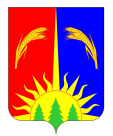 ДУМА ЮРЛИНСКОГО МУНИЦИПАЛЬНОГО ОКРУГАПЕРМСКОГО КРАЯРЕШЕНИЕ28.11.2019                                                                                                                  № 30	Рассмотрев в первом чтении проект бюджета муниципального образования «Юрлинский муниципальный округ Пермского края» на 2020 год и плановый период 2021 и 2022 годов, Дума Юрлинского муниципального округа РЕШАЕТ:	1. Принять бюджет муниципального образования «Юрлинский муниципальный округ Пермского края» на 2020 год и плановый период 2021 и 2022 годов в первом чтении.	2. Утвердить основные характеристики бюджета муниципального образования «Юрлинский муниципальный округ Пермского края» на 2020 год и плановый период 2021 и 2022 годов:	1) доходы бюджета по группам, подгруппам и статьям классификации бюджетов Российской Федерации на 2020 год в сумме 459 633,35 тыс. руб., на 2021 год в сумме 449 823,65 тыс. руб., на 2022 год в сумме 443 146,65 тыс. руб.;	2) дефицит бюджета на 2020 год в сумме 2 777,5 тыс. руб., на 2021 год в сумме 0,0 тыс. руб., на 2022 год в сумме 2 793,84  тыс. руб.	Источниками  покрытия дефицита бюджета определить изменения остатков по учету средств бюджета на всем периоде планирования.	3) расходы бюджета по целевым статьям (муниципальным программам, непрограммным направлениям деятельности), группам видов расходов классификации расходов бюджета на 2020 год в сумме 462 410,85 тыс. руб., на 2021 год в сумме 449 823,65 тыс. руб., на 2022 год в сумме 445 940,49 тыс. руб.3. Назначить публичные слушания по проекту решения Думы Юрлинского муниципального округа Пермского края «О бюджете муниципального образования «Юрлинский муниципальный округ Пермского края» на 2020 год и плановый период 2021 и 2022 годов».4. Инициатор проведения публичных слушаний – Дума Юрлинского муниципального округа Пермского края.5. Установить дату, время и место проведения публичных слушаний по проекту решения Думы Юрлинского муниципального округа Пермского края «О бюджете муниципального образования «Юрлинский муниципальный округ Пермского края» на 2020 год и плановый период 2021 и 2022 годов» – 11 часов 17.12.2019 года по адресу: с. Юрла, ул. Ленина, д. 15, третий этаж здания администрации Юрлинского муниципального района, каб.59.6. Создать организационный комитет по подготовке и проведению публичных слушаний в составе:- Пикулев Александр Иванович – председатель Думы Юрлинского муниципального округа;- Ушачёв Вячеслав Васильевич – председатель постоянной комиссии по вопросам экономики, налогам и бюджету Думы Юрлинского муниципального округа; - Мизёв Валерий Николаевич – председатель постоянной комиссии по социальным вопросам Думы Юрлинского муниципального округа; - Обросов Денис Юрьевич – депутат Думы Юрлинского муниципального округа; - Штейникова Светлана Андреевна – начальник Финансового управления Администрации Юрлинского муниципального района. 7. Проект решения Думы Юрлинского муниципального округа Пермского края «О бюджете муниципального образования «Юрлинский муниципальный округ Пермского края» на 2020 год и плановый период 2021 и 2022 годов» опубликовать в информационном бюллетене «Вестник Юрлы», разместить на официальном сайте Юрлинского муниципального района (adm-urla.ru), разместить в библиотечной системе Юрлинского муниципального округа Пермского края.8. Предложения и замечания на проект решения Думы Юрлинского муниципального округа Пермского края «О бюджете муниципального образования «Юрлинский муниципальный округ Пермского края» на 2020 год и плановый период 2021 и 2022 годов» принимаются Думой Юрлинского муниципального округа в рабочие дни с 9.00 до 13.00 и с 14.00 до 17.00 по адресу: с. Юрла, ул. Ленина, д. 15, каб. 3 либо направляются по почте по адресу: 619200, с. Юрла, ул. Ленина, д. 15, каб. 3 с пометкой на конверте «Дума Юрлинского муниципального округа» со следующего дня после опубликования (обнародования) проекта решения Думы Юрлинского муниципального округа Пермского края «О бюджете муниципального образования «Юрлинский муниципальный округ Пермского края» на 2020 год и плановый период 2021 и 2022 годов» по 16.12.2019 года.9. Назначить дату рассмотрения проекта решения Думы Юрлинского муниципального округа «О бюджете муниципального образования «Юрлинский муниципальный район Пермского края» на 2020 год и плановый период 2021 и 2022 годов (второе чтение)» на 25.12.2019 года.10. Направить настоящее решение в Администрацию Юрлинского муниципального района, прокуратуру Юрлинского района, Контрольно-счетную палату Юрлинского муниципального района.11. Возложить контроль за исполнением данного решения на постоянную комиссию по вопросам экономики, налогам и бюджету Думы Юрлинского муниципального округа.12. Настоящее решение подлежит опубликованию в информационном бюллетене «Вестник Юрлы».Председатель ДумыЮрлинского муниципального округа			                           А.И. ПикулевИсполняющая полномочия главыЮрлинского муниципального округа                                                    Т.М. Моисеева Приложение 1к решению Думы Юрлинского муниципального округаот 28.11.2019 № 30 Источники финансирования дефицита бюджета Юрлинского муниципального округа на 2020-2022 годы                тыс. руб.                                                                                                               Приложение  2                                                                                                                                                 к решению Думы Юрлинского муниципального округа                                                                                                           от 28.11.2019 № 30    Перечень главных администраторов доходов бюджета Юрлинского муниципального округа на 2020-2022 годыПриложение 3 к решению Думы Юрлинскогомуниципального округаот 28.11.2019 № 30Перечень главных администраторов источников финансированиядефицита бюджета Юрлинского муниципального округа на 2020-2022 годы                                                                                                                                                               Приложение 4к решению Думы Юрлинского муниципального округа                                                                                                                     от 28.11.2019 № 30Распределение доходов бюджета Юрлинского муниципального округа по кодам поступлений в бюджет (группам, подгруппам, статьям видов доходов, аналитическим группам подвидов  доходов бюджета) на 2020 год                                                                                                                                                                      тыс. руб.Приложение 5к решению Думы Юрлинского муниципального округа                                                                                                                     от 28.11.2019 № 30Распределение доходов бюджета Юрлинского муниципального округа по кодам поступлений в бюджет (группам, подгруппам, статьям видов доходов, аналитическим группам подвидов  доходов бюджета) на 2021 и 2022 годы                                                                                                                                                                      тыс. руб.Приложение 6к решению Думы Юрлинского муниципального округа                                                                                                                     от 28.11.2019 № 30Распределение бюджетных ассигнований по целевым статьям (муниципальным программам и непрограммным направлениям деятельности), группам видов расходов классификации расходов бюджета на 2020 годтыс. руб.Приложение 7к решению Думы Юрлинского муниципального округа                                                                                                                     от 28.11.2019 № 30Распределение бюджетных ассигнований по целевым статьям(муниципальным программам и непрограммным направлениям деятельности),группам видов расходов классификации расходов бюджетана плановый период 2021-2022 годытыс. руб.Приложение  8                                                                                                                                                 к решению Думы Юрлинского муниципального округа                                                                                                           от 28.11.2019 № 30    Ведомственная структура расходов бюджета Юрлинского муниципального округана 2020 годтыс. руб.Приложение  9                                                                                                                                                 к решению Думы Юрлинского муниципального округа                                                                                                           от 28.11.2019 № 30    Ведомственная структура расходов бюджета Юрлинского муниципального округана плановый период 2021-2022 годы тыс. руб.Приложение  10                                                                                                                                                 к решению Думы Юрлинского муниципального округа                                                                                                           от 28.11.2019 № 30  Муниципальные программы Юрлинского муниципального округана 2020 год и плановый период 2021-2022 годытыс. руб.Приложение  11                                                                                                                                                 к решению Думы Юрлинского муниципального округа                                                                                                           от 28.11.2019 № 30Распределение средств муниципального дорожного фонда Юрлинского муниципального округана 2020 годтыс. руб.Приложение  12                                                                                                                                                 к решению Думы Юрлинского муниципального округаот 28.11.2019 № 30Распределение средств муниципального дорожного фонда Юрлинского муниципального округана плановый период 2021-2022 годы            тыс. руб.Приложение  13                                                                                                                                                 к решению Думы Юрлинского муниципального округа                                                                                                           от 28.11.2019 № 30Перечень объектов капитального строительства (приобретение) муниципальной собственности Юрлинского муниципального округа                                                                                                                                                                                                                     в разрезе муниципальных программ (непрограммных направлений)на 2020 год и плановый период 2021-2022 годытыс. руб.Приложение  14                                                                                                                                                 к решению Думы Юрлинского муниципального округа                                                                                                           от 28.11.2019 № 30Программа муниципальных гарантий Юрлинского муниципального округа на 2020-2022 годыПриложение  15                                                                                                                                                 к решению Думы Юрлинского муниципального округа                                                                                                           от 28.11.2019 № 30Программа муниципальных внутренних     заимствований Юрлинского муниципального округа на 2020 годтыс. руб.                                                                                                      Приложение 16                                                                                                          к решению Думы Юрлинского муниципального округа                                                                                                                    от 28.11.2019 № 30    Программа муниципальных внутренних заимствований Юрлинского муниципального округа на 2021-2022 годытыс. руб.О бюджете муниципального образования «Юрлинский муниципальный округ Пермского края» на 2020 год и плановый период 2021 и 2022 годов (первое чтение)КодНаименование групп, подгрупп, статей, кодов ЭК, источников внутреннего финансирования дефицита бюджета2020год2021 год2022год000 90 00 00 00 00 0000 000Источники финансирования дефицита бюджета - ВСЕГО2777,502793,84000 01 00 00 00 00 0000 000Источники внутреннего финансирования дефицита бюджета000000 01 05 00 00 00 0000 000Изменение остатков средств на счетах по учету средств бюджета2777,502793,84000 01 06 00 00 00 0000 000Иные источники внутреннего финансирования дефицита бюджета000000 01 06 05 01 04 0000 640 Возврат бюджетных кредитов, предоставленных юридическим лицам из бюджетов городских округов в валюте Российской Федерации 000Кодглавного администратораКод  классификациидоходовНаименование главного администратора доходов123992Финансовое  управление администрации Юрлинского муниципального округа1 13 02994 04 0000 130Прочие доходы от компенсации затрат бюджетов городских округов1 16 01203 01 0000 140Административные штрафы, установленные Главой 20 Кодекса Российской Федерации об административных правонарушениях, за административные правонарушения, посягающие на общественный порядок и общественную безопасность, налагаемые мировыми судьями, комиссиями по делам несовершеннолетних и защите их прав1 17 01050 04 0000 180Невыясненные поступления, зачисляемые в бюджеты городских округов1 17 05040 04 0000 180Прочие неналоговые доходы бюджетов городских округов2 02 15001 04 0000 150Дотации бюджетам городских округов на выравнивание бюджетной обеспеченности2 02 15002 04 0000 150Дотации бюджетам городских округов на поддержку мер по обеспечению сбалансированности бюджетов 2 02 19999 04 0000 150Прочие дотации бюджетам городских округов2 02 29999 04 0000 150Прочие субсидии бюджетам городских округов2 02 30024 04 0000 150Субвенции бюджетам городских округов на выполнение передаваемых полномочий субъектов Российской Федерации2 02 39999 04 0000 150Прочие субвенции бюджетам городских округов2 02 49999 04 0000 150Прочие межбюджетные трансферты, передаваемые бюджетам городских округов2 08 04000 04 0000 150Перечисления из бюджетов городских округов (в бюджеты городских округов) для осуществления возврата (зачета) излишне уплаченных или излишне взысканных сумм налогов, сборов и иных платежей, а также сумм процентов за несвоевременное осуществление такого возврата и процентов, начисленных на излишне взысканные суммы903Администрация Юрлинского муниципального округа 1 11 05012 04 0000 120Доходы, получаемые в виде арендной платы за земельные участки, государственная собственность на которые не разграничена и которые расположены в границах городских округов, а также средства от продажи права на заключение договоров аренды указанных земельных участков 1 11 05034 04 0000 120Доходы от сдачи в аренду имущества, находящегося в оперативном управлении органов управления городских округов и созданных ими учреждений (за исключением имущества муниципальных бюджетных и автономных учреждений)1 11 09044 04 0000 120Прочие поступления от использования имущества, находящегося в собственности городских округов (за исключением имущества муниципальных бюджетных и автономных учреждений, а также имущества муниципальных унитарных предприятий, в том числе казенных)1 13 01994 04 0000 130Прочие доходы от оказания платных услуг (работ) получателями средств бюджетов городских округов1 13 02994 04 0000 130Прочие доходы от компенсации затрат бюджетов городских округов1 14 02042 04 0000 410Доходы от реализации имущества, находящегося в оперативном управлении учреждений, находящихся в ведении органов управления городских округов (за исключением имущества муниципальных бюджетных и автономных учреждений), в части реализации основных средств по указанному имуществу 1 14 02042 04 0000 440Доходы от реализации имущества, находящегося в оперативном управлении учреждений, находящихся в ведении органов управления городских округов (за исключением имущества муниципальных бюджетных и автономных учреждений), в части реализации материальных запасов по указанному имуществу1 14 02043 04 0000 410Доходы от реализации иного имущества, находящегося в собственности городских округов (за исключением имущества муниципальных бюджетных и автономных учреждений, а также имущества муниципальных унитарных предприятий, в том числе казенных), в части реализации основных средств по указанному имуществу1 14 02043 04 0000 440Доходы от реализации иного имущества, находящегося в собственности городских округов (за исключением имущества муниципальных бюджетных и автономных учреждений, а также имущества муниципальных унитарных предприятий, в том числе казенных), в части реализации материальных запасов по указанному имуществу1 14 06012 04 0000 430Доходы от продажи земельных участков, государственная собственность на которые не разграничена и которые расположены в границах городских округов 1 14 06024 04 0000 430 Доходы от продажи земельных участков, находящихся в собственности городских округов (за исключением земельных участков муниципальных бюджетных и автономных учреждений) 1 17 01050 04 0000 180Невыясненные поступления, зачисляемые в бюджеты городских округов2 02 20077 04 0000 150Субсидии бюджетам городских округов на софинансирование капитальных вложений в объекты муниципальной собственности2 02 20216 04 0000 150Субсидии бюджетам городских округов на осуществление дорожной деятельности в отношении автомобильных дорог общего пользования, а также капитального ремонта и ремонта дворовых территорий многоквартирных домов, проездов к дворовым территориям многоквартирных домов населенных пунктов2 02 25016 04 0000 150Субсидии бюджетам городских округов на мероприятия федеральной целевой программы "Развитие водохозяйственного комплекса Российской Федерации в 2012 - 2020 годах"2 02 25232 04 0000 150Субсидии бюджетам городских округов на создание дополнительных мест для детей в возрасте от 1,5 до 3 лет в образовательных организациях, осуществляющих образовательную деятельность по образовательным программам дошкольного образования2 02 25497 04 0000 150Субсидии бюджетам городских округов на реализацию мероприятий по обеспечению жильем молодых семей2 02 25516 04 0000 150Субсидии бюджетам городских округов на реализацию мероприятий по укреплению единства российской нации и этнокультурному развитию народов России2 02 25555 04 0000 150Субсидии бюджетам городских округов на реализацию программ формирования современной городской среды2 02 25567 04 0000 150Субсидии бюджетам городских округов на обеспечение устойчивого развития сельских территорий2 02 27112 04 0000 150Субсидии бюджетам городских округов на софинансирование капитальных вложений в объекты муниципальной собственности 2 02 29999 04 0000 150Прочие субсидии бюджетам городских округов 2 02 30024 04 0000 150Субвенции бюджетам городских округов на выполнение передаваемых полномочий субъектов Российской Федерации2 02 35082 04 0000 150Субвенции бюджетам городских округов на предоставление жилых помещений детям-сиротам и детям, оставшимся без попечения родителей, лицам из их числа по договорам найма специализированных жилых помещений2 02 35118 04 0000 150Субвенции бюджетам городских округов на осуществление первичного воинского учета на территориях, где отсутствуют военные комиссариаты2 02 35120 04 0000 150Субвенции бюджетам городских округов на осуществление полномочий по составлению (изменению) списков кандидатов в присяжные заседатели федеральных судов общей юрисдикции в Российской Федерации2 02 35135 04 0000 150Субвенции бюджетам городских округов на осуществление полномочий по обеспечению жильем отдельных категорий граждан, установленных Федеральным законом от 12 января 1995 года N 5-ФЗ "О ветеранах"2 02 35176 04 0000 150Субвенции бюджетам городских округов на осуществление полномочий по обеспечению жильем отдельных категорий граждан, установленных Федеральным законом от 24 ноября 1995 года N 181-ФЗ "О социальной защите инвалидов в Российской Федерации"" 2 02 35543 04 0000 150Субвенции бюджетам городских округов на содействие достижению целевых показателей региональных программ развития агропромышленного комплекса 2 02 35930 04 0000 150Субвенции бюджетам городских округов на государственную регистрацию актов гражданского состояния 2 02 39999 04 0000 150Прочие субвенции бюджетам городских округов 2 02 49999 04 0000 150Прочие межбюджетные трансферты, передаваемые бюджетам городских округов2 04 04020 04 0000 150Поступления от денежных пожертвований, предоставляемых негосударственными организациями получателям средств бюджетов городских округов2 07 04020 04 0000 150Поступления от денежных пожертвований, предоставляемых физическими лицами получателям средств бюджетов городских округов2 07 04050 04 0000 150Прочие безвозмездные поступления в бюджеты городских округов2 19 25020 04 0000 150Возврат остатков субсидий на мероприятия подпрограммы "Обеспечение жильем молодых семей" федеральной целевой программы "Жилище" на 2015 - 2020 годы из бюджетов городских округов2 19 25064 04 0000 150Возврат остатков субсидий на государственную поддержку малого и среднего предпринимательства, включая крестьянские (фермерские) хозяйства, из бюджетов городских округов2 19 60010 04 0000 150Возврат прочих остатков субсидий, субвенций и иных межбюджетных трансфертов, имеющих целевое назначение, прошлых лет из бюджетов городских округов974Управление образования администрации Юрлинского муниципального округа1 13 02994 04 0000 130Прочие доходы от компенсации затрат бюджетов городских округов1 17 01050 04 0000 180Невыясненные поступления, зачисляемые в бюджеты городских округов2 02 25097 04 0000 150Субсидии бюджетам городских округов на создание в общеобразовательных организациях, расположенных в сельской местности, условий для занятий физической культурой и спортом 2 02 29999 04 0000 150Прочие субсидии бюджетам городских округов 2 02 30024 04 0000 150Субвенции бюджетам городских округов на выполнение передаваемых полномочий субъектов Российской Федерации 2 02 39999 04 0000 150Прочие субвенции бюджетам городских округов 2 02 49999 04 0000 150Прочие межбюджетные трансферты, передаваемые бюджетам городских округов2 19 60010 04 0000 150Возврат прочих остатков субсидий, субвенций и иных межбюджетных трансфертов, имеющих целевое назначение, прошлых лет из бюджетов городских округов954Управление культуры, молодежной политики и спорта администрации Юрлинского муниципального округа1 13 02994 04 0000 130Прочие доходы от компенсации затрат бюджетов городских округов1 17 01050 04 0000 180Невыясненные поступления, зачисляемые в бюджеты городских округов2 02 25467 04 0000 150Субсидии бюджетам городских округов на обеспечение развития и укрепления материально-технической базы домов культуры в населенных пунктах с числом жителей до 50 тысяч человек2 02 25519 04 0000 150Субсидия бюджетам городских округов на поддержку отрасли культуры 2 02 29999 04 0000 150Прочие субсидии бюджетам городских округов 2 02 30024 04 0000 150Субвенции бюджетам городских округов на выполнение передаваемых полномочий субъектов Российской Федерации 2 02 39999 04 0000 150Прочие субвенции бюджетам городских округов 2 02 49999 04 0000 150Прочие межбюджетные трансферты, передаваемые бюджетам городских округов2 19 60010 04 0000 150Возврат прочих остатков субсидий, субвенций и иных межбюджетных трансфертов, имеющих целевое назначение, прошлых лет из бюджетов городских округовКод администратораКод классификации источников внутреннего финансирования дефицита бюджетаНаименование главного администратора источников внутреннего финансирования дефицита районного бюджета123992Финансовое управление администрации Юрлинского муниципального округа992 01 06 05 01 04 0000 640Возврат бюджетных кредитов, предоставленных юридическим лицам из бюджета Юрлинского муниципального округа992 01 03 01 00 04 0000 810Погашение бюджетами городских округов кредитов от других бюджетов бюджетной системы Российской Федерации в валюте Российской Федерации992 01 05 02 01 04 0000 510Увеличение прочих остатков денежных средств бюджета Юрлинского муниципального округа992 01 05 02 01 04 0000 610Уменьшение прочих остатков денежных средств бюджета Юрлинского  муниципального округаКод дохода по бюджетной классификацииКод дохода по бюджетной классификацииНаименование показателя2020 год 0001 00 00000 00 0000 000НАЛОГОВЫЕ И НЕНАЛОГОВЫЕ ДОХОДЫ56 683,750001 01 00000 00 0000 000НАЛОГИ НА ПРИБЫЛЬ. ДОХОДЫ17 400,000001 01 02000 01 0000 110Налог на доходы физических лиц17 400,000001 01 02010 01 0000 110Налог на доходы физических лиц с доходов, источником которых является налоговый агент, за исключением доходов, в отношении которых исчисление и уплата налога осуществляются в соответствии со статьями 227, 227.1 и 228 Налогового кодекса Российской Федерации17 000,000001 01 02020 01 0000 110Налог на доходы физических лиц с доходов, полученных от осуществления деятельности физическими лицами, зарегистрированными в качестве индивидуальных предпринимателей, нотариусов, занимающихся частной практикой, адвокатов, учредивших адвокатские кабинеты, и других лиц, занимающихся частной практикой в соответствии со статьей 227 Налогового кодекса Российской Федерации200,000001 01 02030 01 0000 110
Налог на доходы физических лиц с доходов, полученных физическими лицами в соответствии со статьей 228 Налогового кодекса Российской Федерации100,000001 01 02040 01 0000 110Налог на доходы физических лиц в виде фиксированных авансовых платежей с доходов, полученных физическими лицами, являющимися иностранными гражданами, осуществляющими трудовую деятельность по найму на основании патента в соответствии со статьей 227.1 Налогового кодекса Российской Федерации100,000001 03 00000 00 0000 000
НАЛОГИ НА ТОВАРЫ (РАБОТЫ, УСЛУГИ), РЕАЛИЗУЕМЫЕ НА ТЕРРИТОРИИ РОССИЙСКОЙ ФЕДЕРАЦИИ17 219,150001 03 02000 01 0000 110 Акцизы по подакцизным товарам (продукции), производимым на территории Российской Федерации17 219,150001 03 02230 01 0000 110Доходы от уплаты акцизов на дизельное топливо, подлежащие распределению между бюджетами субъектов Российской Федерации и местными бюджетами с учетом установленных дифференцированных нормативов отчислений в местные бюджеты7 310,360001 03 02240 01 0000 110Доходы от уплаты акцизов на моторные масла для дизельных и (или) карбюраторных (инжекторных) двигателей, подлежащие распределению между бюджетами субъектов Российской Федерации и местными бюджетами с учетом установленных дифференцированных нормативов отчислений в местные бюджеты55,880001 03 02250 01 0000 110Доходы от уплаты акцизов на автомобильный бензин, подлежащие распределению между бюджетами субъектов Российской Федерации и местными бюджетами с учетом установленных дифференцированных нормативов отчислений в местные бюджеты9 852,910001 03 02260 01 0000 110
Доходы от уплаты акцизов на прямогонный бензин, подлежащие распределению между бюджетами субъектов Российской Федерации и местными бюджетами с учетом установленных дифференцированных нормативов отчислений в местные бюджеты-0001 05 00000 00 0000 000НАЛОГИ НА СОВОКУПНЫЙ ДОХОД342,000001 05 03010 01 0000 110Единый сельскохозяйственный налог92,000001 05 04010 02 0000 110
Налог, взимаемый в связи с применением патентной системы налогообложения, зачисляемый в бюджеты городских округов250,000001 06 00000 00 0000 000НАЛОГИ НА ИМУЩЕСТВО12 217,600001 06 01020 04 0000 110Налог на имущество физических лиц, взимаемый по ставкам, применяемым к объектам налогообложения, расположенным в границах городских округов752,000001 06 04000 02 0000 000Транспортный налог7 301,600001 06 04011 02 0000 110Транспортный налог с организаций655,700001 06 04012 02 0000 110Транспортный налог с физических лиц6 645,90000
1 06 06000 00 0000 110Земельный налог4 164,000001 06 06032 04 0000 110Земельный налог с организаций, обладающих земельным участком, расположенным в границах городских округов2 054,000001 06 06042 04 0000 110Земельный налог с физических лиц, обладающих земельным участком, расположенным в границах городских округов2 110,00000
1 08 00000 00 0000 000ГОСУДАРСТВЕННАЯ ПОШЛИНА634,000001 08 03010 01 0000 110
Государственная пошлина по делам, рассматриваемым в судах общей юрисдикции, мировыми судьями (за исключением Верховного Суда Российской Федерации)634,000001 11 00000 00 0000 000
ДОХОДЫ ОТ ИСПОЛЬЗОВАНИЯ ИМУЩЕСТВА, НАХОДЯЩЕГОСЯ В ГОСУДАРСТВЕННОЙ И МУНИЦИПАЛЬНОЙ СОБСТВЕННОСТИ900,000001 11 05012 04 0000 120
Доходы, получаемые в виде арендной платы за земельные участки, государственная собственность на которые не разграничена и которые расположены в границах городских округов, а также средства от продажи права на заключение договоров аренды указанных земельных участков780,000001 11 05034 04 0000 120Доходы от сдачи в аренду имущества, находящегося в оперативном управлении органов управления городских округов и созданных ими учреждений (за исключением имущества муниципальных бюджетных и автономных учреждений)120,000001 12 00000 00 0000 000ПЛАТЕЖИ ЗА ПОЛЬЗОВАНИЕ ПРИРОДНЫМИ РЕСУРСАМИ51,000001 12 01010 01 0000 120Плата за выбросы загрязняющих веществ в атмосферный воздух стационарными объектами25,000001 12 01040 01 0000 120Плата за размещение отходов производства и потребления26,000001 13 00000 00 0000 000ДОХОДЫ ОТ ОКАЗАНИЯ ПЛАТНЫХ УСЛУГ И КОМПЕНСАЦИИ ЗАТРАТ ГОСУДАРСТВА5 380,000001 13 01994 04 0000 130Прочие доходы от оказания платных услуг (работ) получателями средств бюджетов городских округов5 000,000001 13 02994 04 0000 130Прочие доходы от компенсации затрат бюджетов городских округов380,000001 14 00000 00 0000 000ДОХОДЫ ОТ ПРОДАЖИ МАТЕРИАЛЬНЫХ И НЕМАТЕРИАЛЬНЫХ АКТИВОВ1 360,000001 14 02043 04 0000 410Доходы от реализации иного имущества, находящегося в собственности городских округов (за исключением имущества муниципальных бюджетных и автономных учреждений, а также имущества муниципальных унитарных предприятий, в том числе казенных), в части реализации основных средств по указанному имуществу1 160,000001 14 06012 04 0000 430Доходы от продажи земельных участков, государственная собственность на которые не разграничена и которые расположены в границах городских округов200,000001 16 00000 00 0000 000ШТРАФЫ, САНКЦИИ, ВОЗМЕЩЕНИЕ УЩЕРБА1 180,000001 16 01141 01 0017 140Административные штрафы, установленные Главой 14 Кодекса Российской Федерации об административных правонарушениях, за административные правонарушения в области предпринимательской деятельности и деятельности саморегулируемых организаций, налагаемые судьями федеральных судов, должностными лицами федеральных государственных органов, учреждений, Центрального банка Российской Федерации (штрафы за нарушение требований к производству или обороту этилового спирта, алкогольной и спиртосодержащей продукции)90,000001 16 01081 01 0008 140Административные штрафы, установленные Главой 8 Кодекса Российской Федерации об административных правонарушениях, за административные правонарушения в области охраны окружающей среды и природопользования, налагаемые судьями федеральных судов, должностными лицами федеральных государственных органов, учреждений, Центрального банка Российской Федерации (штрафы за использование земельных участков не по целевому назначению, невыполнение обязанностей по приведению земель в состояние, пригодное для использования по целевому назначению)30,000001 16 01081 01 0025 140Административные штрафы, установленные Главой 8 Кодекса Российской Федерации об административных правонарушениях, за административные правонарушения в области охраны окружающей среды и природопользования, налагаемые судьями федеральных судов, должностными лицами федеральных государственных органов, учреждений, Центрального банка Российской Федерации (штрафы за нарушение правил использования лесов)60,000001 16 01061 01 0003 140Административные штрафы, установленные Главой 6 Кодекса Российской Федерации об административных правонарушениях, за административные правонарушения, посягающие на здоровье, санитарно-эпидемиологическое благополучие населения и общественную нравственность, налагаемые судьями федеральных судов, должностными лицами федеральных государственных органов, учреждений, Центрального банка Российской Федерации (штрафы за нарушение законодательства в области обеспечения санитарно-эпидемиологического благополучия населения)3,000001 16 01121 01 0001 140Административные штрафы, установленные Главой 12 Кодекса Российской Федерации об административных правонарушениях, за административные правонарушения в области дорожного движения, налагаемые судьями федеральных судов, должностными лицами федеральных государственных органов, учреждений (штрафы за нарушение Правил дорожного движения, правил эксплуатации транспортного средства)10,000001 16 01071 01 0030 140Административные штрафы, установленные Главой 7 Кодекса Российской Федерации об административных правонарушениях, за административные правонарушения в области охраны собственности, налагаемые судьями федеральных судов, должностными лицами федеральных государственных органов, учреждений, Центрального банка Российской Федерации (штрафы за нарушение порядка осуществления закупок товаров, работ, услуг для обеспечения государственных и муниципальных нужд)30,000001 16 11050 01 0000 140Платежи по искам о возмещении вреда, причиненного окружающей среде, а также платежи, уплачиваемые при добровольном возмещении вреда, причиненного окружающей среде (за исключением вреда, причиненного окружающей среде на особо охраняемых природных территориях), подлежащие зачислению в бюджет муниципального образования135,000001 16 11064 01 0000 140Платежи, уплачиваемые в целях возмещения вреда, причиняемого автомобильным дорогам местного значения транспортными средствами, осуществляющими перевозки тяжеловесных и (или) крупногабаритных грузов5,000001 16 01203 01 0000 140Административные штрафы, установленные Главой 20 Кодекса Российской Федерации об административных правонарушениях, за административные правонарушения, посягающие на общественный порядок и общественную безопасность, налагаемые мировыми судьями, комиссиями по делам несовершеннолетних и защите их прав77,000001 16 07010 05 0000 140Штрафы, неустойки, пени, уплаченные в случае просрочки исполнения поставщиком (подрядчиком, исполнителем) обязательств, предусмотренных муниципальным контрактом, заключенным муниципальным органом, казенным учреждением муниципального района740,000002 00 00000 00 0000 000БЕЗВОЗМЕЗДНЫЕ ПОСТУПЛЕНИЯ402 949,600002 02 00000 00 0000 000БЕЗВОЗМЕЗДНЫЕ ПОСТУПЛЕНИЯ ОТ ДРУГИХ БЮДЖЕТОВ БЮДЖЕТНОЙ СИСТЕМЫ РФ402 949,60000
2 02 10000 00 0000 150Дотации бюджетам бюджетной системы Российской Федерации169 292,100002 02 15001 04 0000 150Дотации бюджетам городских округов на выравнивание бюджетной обеспеченности169 083,300002 02 19999 04 0000 150Прочие дотации бюджетам городских округов208,800002 02 20000 00 0000 150Субсидии бюджетам бюджетной системы Российской Федерации (межбюджетные субсидии)74 804,700002 02 20077 04 0000 150
Субсидии бюджетам городских округов на софинансирование капитальных вложений в объекты муниципальной собственности10 228,400002 02 20216 04 0000 150
Субсидии бюджетам городских округов на осуществление дорожной деятельности в отношении автомобильных дорог общего пользования, а также капитального ремонта и ремонта дворовых территорий многоквартирных домов, проездов к дворовым территориям многоквартирных домов населенных пунктов41 622,200002 02 27112 04 0000 150Субсидии бюджетам городских округов на софинансирование капитальных вложений в объекты муниципальной собственности2 194,700002 02 29999 04 0000 150
Прочие субсидии бюджетам городских округов20 759,40субсидия на обеспечение работников учреждений бюджетной сферы путевками на санаторно-курортное лечение и оздоровление106,70субсидия на реализацию программ развития преобразованных муниципальных образований10 000,00субсидия на реализацию мероприятий, направленных на комплексное развитие сельских территорий10 652,700002 02 30000 00 0000 150Субвенции бюджетам бюджетной системы Российской Федерации158 852,800002 02 30024 04 0000 150
Субвенции бюджетам городских округов на выполнение передаваемых полномочий субъектов Российской Федерации144 033,40единая субвенция на выполнение отдельных государственных полномочий в сфере образования136 513,90субвенция на образование комиссий по делам несовершеннолетних и защите их прав и организация их деятельности1 198,30субвенция на организацию осуществления государственных полномочий по обеспечению жилыми помещениями детей-сирот и детей, оставшихся без попечения родителей, лиц из числа детей-сирот и детей, оставшихся без попечения родителей82,50субвенция на мероприятия по организации оздоровления и отдыха детей2 108,00субвенция на предоставление мер социальной поддержки педагогическим работникам образовательных государственных и муниципальных организаций Пермского края, работающим и проживающим в сельской местности и поселках городского типа (рабочих поселках), по оплате жилого помещения и коммунальных услуг3 800,60субвенция на составление протоколов об административных правонарушениях1,70субвенция на осуществление полномочий по созданию и организации деятельности административных комиссий69,30субвенция на осуществление мероприятий по отлову безнадзорных животных, их транспортировке, учету и регистрации, содержанию, лечению, кастрации (стерилизации), эвтаназии, утилизации66,20субвенция на администрирование государственных полномочий по организации проведения мероприятий по отлову безнадзорных животных, их транспортировке, учету и регистрации, содержанию, лечению, кастрации (стерилизации), эвтаназии, утилизации6,40субвенция на администрирование отдельных государственных полномочий по поддержке сельскохозяйственного производства170,90субвенция на осуществление полномочий по регулированию тарифов на перевозки пассажиров и багажа автомобильным и городским электрическим транспортом на муниципальных маршрутах регулярных перевозок15,600002 02 35082 04 0000 150
Субвенции бюджетам городских округов на предоставление жилых помещений детям-сиротам и детям, оставшимся без попечения родителей, лицам из их числа по договорам найма специализированных жилых помещений10 275,700002 02 35118 04 0000 150
Субвенции бюджетам городских округов на осуществление первичного воинского учета на территориях, где отсутствуют военные комиссариаты1 041,600002 02 35120 04 0000 150Субвенции бюджетам городских округов на осуществление полномочий по составлению (изменению) списков кандидатов в присяжные заседатели федеральных судов общей юрисдикции в Российской Федерации2,000002 02 35135 04 0000 150Субвенции бюджетам городских округов на осуществление полномочий по обеспечению жильем отдельных категорий граждан, установленных Федеральным законом от 12 января 1995 года N 5-ФЗ "О ветеранах"778,200002 02 35930 04 0000 150Субвенции бюджетам городских округов на государственную регистрацию актов гражданского состояния923,800002 02 39999 04 0000 150
Прочие субвенции бюджетам городских округов1 798,10субвенция на содержание жилых помещений специализированного жилищного фонда для детей-сирот, детей, оставшихся без попечения родителей, лиц из их числа768,50субвенция на обеспечение жилыми помещениями реабилитированных лиц, имеющих инвалидность или являющихся пенсионерами, 
и проживающих совместно членов их семей835,00субвенция на обеспечение хранения, комплектования, учета и использования архивных документов государственной части документов 194,60ВСЕГО  ДОХОДОВ459 633,35Код дохода по бюджетной классификацииКод дохода по бюджетной классификацииНаименование показателя2021 год 2022 год0001 00 00000 00 0000 000НАЛОГОВЫЕ И НЕНАЛОГОВЫЕ ДОХОДЫ56 871,3557 017,150001 01 00000 00 0000 000НАЛОГИ НА ПРИБЫЛЬ. ДОХОДЫ17 474,0017 518,000001 01 02000 01 0000 110Налог на доходы физических лиц17 474,0017 518,000001 01 02010 01 0000 110Налог на доходы физических лиц с доходов, источником которых является налоговый агент, за исключением доходов, в отношении которых исчисление и уплата налога осуществляются в соответствии со статьями 227, 227.1 и 228 Налогового кодекса Российской Федерации17 074,0017 118,000001 01 02020 01 0000 110Налог на доходы физических лиц с доходов, полученных от осуществления деятельности физическими лицами, зарегистрированными в качестве индивидуальных предпринимателей, нотариусов, занимающихся частной практикой, адвокатов, учредивших адвокатские кабинеты, и других лиц, занимающихся частной практикой в соответствии со статьей 227 Налогового кодекса Российской Федерации200,00200,000001 01 02030 01 0000 110
Налог на доходы физических лиц с доходов, полученных физическими лицами в соответствии со статьей 228 Налогового кодекса Российской Федерации100,00100,000001 01 02040 01 0000 110Налог на доходы физических лиц в виде фиксированных авансовых платежей с доходов, полученных физическими лицами, являющимися иностранными гражданами, осуществляющими трудовую деятельность по найму на основании патента в соответствии со статьей 227.1 Налогового кодекса Российской Федерации100,00100,000001 03 00000 00 0000 000
НАЛОГИ НА ТОВАРЫ (РАБОТЫ, УСЛУГИ), РЕАЛИЗУЕМЫЕ НА ТЕРРИТОРИИ РОССИЙСКОЙ ФЕДЕРАЦИИ17 219,1517 219,150001 03 02000 01 0000 110 Акцизы по подакцизным товарам (продукции), производимым на территории Российской Федерации17 219,1517 219,150001 03 02230 01 0000 110Доходы от уплаты акцизов на дизельное топливо, подлежащие распределению между бюджетами субъектов Российской Федерации и местными бюджетами с учетом установленных дифференцированных нормативов отчислений в местные бюджеты7 310,367 310,360001 03 02240 01 0000 110Доходы от уплаты акцизов на моторные масла для дизельных и (или) карбюраторных (инжекторных) двигателей, подлежащие распределению между бюджетами субъектов Российской Федерации и местными бюджетами с учетом установленных дифференцированных нормативов отчислений в местные бюджеты55,8855,880001 03 02250 01 0000 110Доходы от уплаты акцизов на автомобильный бензин, подлежащие распределению между бюджетами субъектов Российской Федерации и местными бюджетами с учетом установленных дифференцированных нормативов отчислений в местные бюджеты9 852,919 852,911 03 02260 01 0000 110
Доходы от уплаты акцизов на прямогонный бензин, подлежащие распределению между бюджетами субъектов Российской Федерации и местными бюджетами с учетом установленных дифференцированных нормативов отчислений в местные бюджеты--0001 05 00000 00 0000 000НАЛОГИ НА СОВОКУПНЫЙ ДОХОД343,00344,000001 05 03010 01 0000 110Единый сельскохозяйственный налог93,0094,000001 05 04010 02 0000 110
Налог, взимаемый в связи с применением патентной системы налогообложения, зачисляемый в бюджеты городских округов250,00250,000001 06 00000 00 0000 000НАЛОГИ НА ИМУЩЕСТВО12 258,6012 292,700001 06 01020 04 0000 110Налог на имущество физических лиц, взимаемый по ставкам, применяемым к объектам налогообложения, расположенным в границах городских округов755,00760,000001 06 04000 02 0000 000Транспортный налог7 329,607 357,700001 06 04011 02 0000 110Транспортный налог с организаций660,80665,900001 06 04012 02 0000 110Транспортный налог с физических лиц6 668,806 691,80000
1 06 06000 00 0000 110Земельный налог4 174,004 175,000001 06 06032 04 0000 110Земельный налог с организаций, обладающих земельным участком, расположенным в границах городских округов2 059,002 060,000001 06 06042 04 0000 110Земельный налог с физических лиц, обладающих земельным участком, расположенным в границах городских округов2 115,002 115,00000
1 08 00000 00 0000 000ГОСУДАРСТВЕННАЯ ПОШЛИНА634,60638,300001 08 03010 01 0000 110
Государственная пошлина по делам, рассматриваемым в судах общей юрисдикции, мировыми судьями (за исключением Верховного Суда Российской Федерации)634,60638,300001 11 00000 00 0000 000
ДОХОДЫ ОТ ИСПОЛЬЗОВАНИЯ ИМУЩЕСТВА, НАХОДЯЩЕГОСЯ В ГОСУДАРСТВЕННОЙ И МУНИЦИПАЛЬНОЙ СОБСТВЕННОСТИ925,00950,000001 11 05012 04 0000 120
Доходы, получаемые в виде арендной платы за земельные участки, государственная собственность на которые не разграничена и которые расположены в границах городских округов, а также средства от продажи права на заключение договоров аренды указанных земельных участков800,00820,000001 11 05034 04 0000 120Доходы от сдачи в аренду имущества, находящегося в оперативном управлении органов управления городских округов и созданных ими учреждений (за исключением имущества муниципальных бюджетных и автономных учреждений)125,00130,000001 12 00000 00 0000 000ПЛАТЕЖИ ЗА ПОЛЬЗОВАНИЕ ПРИРОДНЫМИ РЕСУРСАМИ57,0060,000001 12 01010 01 0000 120Плата за выбросы загрязняющих веществ в атмосферный воздух стационарными объектами28,0030,000001 12 01040 01 0000 120Плата за размещение отходов производства и потребления29,0030,000001 13 00000 00 0000 000ДОХОДЫ ОТ ОКАЗАНИЯ ПЛАТНЫХ УСЛУГ И КОМПЕНСАЦИИ ЗАТРАТ ГОСУДАРСТВА5 390,005 400,000001 13 01994 04 0000 130Прочие доходы от оказания платных услуг (работ) получателями средств бюджетов городских округов5 000,005 000,000001 13 02994 04 0000 130Прочие доходы от компенсации затрат бюджетов городских округов390,00400,000001 14 00000 00 0000 000ДОХОДЫ ОТ ПРОДАЖИ МАТЕРИАЛЬНЫХ И НЕМАТЕРИАЛЬНЫХ АКТИВОВ1 380,001 395,000001 14 02043 04 0000 410Доходы от реализации иного имущества, находящегося в собственности городских округов (за исключением имущества муниципальных бюджетных и автономных учреждений, а также имущества муниципальных унитарных предприятий, в том числе казенных), в части реализации основных средств по указанному имуществу1 170,001 175,000001 14 06012 04 0000 430Доходы от продажи земельных участков, государственная собственность на которые не разграничена и которые расположены в границах городских округов210,00220,000001 16 00000 00 0000 000ШТРАФЫ, САНКЦИИ, ВОЗМЕЩЕНИЕ УЩЕРБА1 190,001 200,000001 16 01141 01 0017 140Административные штрафы, установленные Главой 14 Кодекса Российской Федерации об административных правонарушениях, за административные правонарушения в области предпринимательской деятельности и деятельности саморегулируемых организаций, налагаемые судьями федеральных судов, должностными лицами федеральных государственных органов, учреждений, Центрального банка Российской Федерации (штрафы за нарушение требований к производству или обороту этилового спирта, алкогольной и спиртосодержащей продукции)90,0090,000001 16 01081 01 0008 140Административные штрафы, установленные Главой 8 Кодекса Российской Федерации об административных правонарушениях, за административные правонарушения в области охраны окружающей среды и природопользования, налагаемые судьями федеральных судов, должностными лицами федеральных государственных органов, учреждений, Центрального банка Российской Федерации (штрафы за использование земельных участков не по целевому назначению, невыполнение обязанностей по приведению земель в состояние, пригодное для использования по целевому назначению)30,0030,000001 16 01081 01 0025 140Административные штрафы, установленные Главой 8 Кодекса Российской Федерации об административных правонарушениях, за административные правонарушения в области охраны окружающей среды и природопользования, налагаемые судьями федеральных судов, должностными лицами федеральных государственных органов, учреждений, Центрального банка Российской Федерации (штрафы за нарушение правил использования лесов)60,0060,000001 16 01061 01 0003 140Административные штрафы, установленные Главой 6 Кодекса Российской Федерации об административных правонарушениях, за административные правонарушения, посягающие на здоровье, санитарно-эпидемиологическое благополучие населения и общественную нравственность, налагаемые судьями федеральных судов, должностными лицами федеральных государственных органов, учреждений, Центрального банка Российской Федерации (штрафы за нарушение законодательства в области обеспечения санитарно-эпидемиологического благополучия населения)3,003,000001 16 01121 01 0001 140Административные штрафы, установленные Главой 12 Кодекса Российской Федерации об административных правонарушениях, за административные правонарушения в области дорожного движения, налагаемые судьями федеральных судов, должностными лицами федеральных государственных органов, учреждений (штрафы за нарушение Правил дорожного движения, правил эксплуатации транспортного средства)10,0010,000001 16 01071 01 0030 140  Административные штрафы, установленные Главой 7 Кодекса Российской Федерации об административных правонарушениях, за административные правонарушения в области охраны собственности, налагаемые судьями федеральных судов, должностными лицами федеральных государственных органов, учреждений, Центрального банка Российской Федерации (штрафы за нарушение порядка осуществления закупок товаров, работ, услуг для обеспечения государственных и муниципальных нужд)30,0030,000001 16 11050 01 0000 140Платежи по искам о возмещении вреда, причиненного окружающей среде, а также платежи, уплачиваемые при добровольном возмещении вреда, причиненного окружающей среде (за исключением вреда, причиненного окружающей среде на особо охраняемых природных территориях), подлежащие зачислению в бюджет муниципального образования135,00135,000001 16 11064 01 0000 140Платежи, уплачиваемые в целях возмещения вреда, причиняемого автомобильным дорогам местного значения транспортными средствами, осуществляющими перевозки тяжеловесных и (или) крупногабаритных грузов5,005,000001 16 01203 01 0000 140Административные штрафы, установленные Главой 20 Кодекса Российской Федерации об административных правонарушениях, за административные правонарушения, посягающие на общественный порядок и общественную безопасность, налагаемые мировыми судьями, комиссиями по делам несовершеннолетних и защите их прав77,0077,000001 16 07010 05 0000 140Штрафы, неустойки, пени, уплаченные в случае просрочки исполнения поставщиком (подрядчиком, исполнителем) обязательств, предусмотренных муниципальным контрактом, заключенным муниципальным органом, казенным учреждением муниципального района750,00760,000002 00 00000 00 0000 000БЕЗВОЗМЕЗДНЫЕ ПОСТУПЛЕНИЯ392 952,30386 129,500002 02 00000 00 0000 000БЕЗВОЗМЕЗДНЫЕ ПОСТУПЛЕНИЯ ОТ ДРУГИХ БЮДЖЕТОВ БЮДЖЕТНОЙ СИСТЕМЫ РФ392 952,30386 129,50000
2 02 10000 00 0000 150Дотации бюджетам бюджетной системы Российской Федерации163 841,80149 702,800002 02 15001 04 0000 150Дотации бюджетам городских округов на выравнивание бюджетной обеспеченности158 109,60149 702,800002 02 19999 04 0000 150Прочие дотации бюджетам городских округов5 732,200,000002 02 20000 00 0000 150Субсидии бюджетам бюджетной системы Российской Федерации (межбюджетные субсидии)57 989,3067 628,000002 02 20077 04 0000 150
Субсидии бюджетам городских округов на софинансирование капитальных вложений в объекты муниципальной собственности6 083,305 765,200002 02 20216 04 0000 150
Субсидии бюджетам городских округов на осуществление дорожной деятельности в отношении автомобильных дорог общего пользования, а также капитального ремонта и ремонта дворовых территорий многоквартирных домов, проездов к дворовым территориям многоквартирных домов населенных пунктов38 152,7038 152,700002 02 27112 04 0000 150Субсидии бюджетам городских округов на софинансирование капитальных вложений в объекты муниципальной собственности0,000,000002 02 29999 04 0000 150
Прочие субсидии бюджетам городских округов13 753,3023 710,10субсидия на обеспечение работников учреждений бюджетной сферы путевками на санаторно-курортное лечение и оздоровление106,70106,70субсидия на реализацию программ развития преобразованных муниципальных образований10 000,0010 000,00субсидия на реализацию мероприятий, направленных на комплексное развитие сельских территорий3 646,6013 603,400002 02 30000 00 0000 150Субвенции бюджетам бюджетной системы Российской Федерации171 121,20168 798,700002 02 30024 04 0000 150
Субвенции бюджетам городских округов на выполнение передаваемых полномочий субъектов Российской Федерации154 927,20155 186,60единая субвенция на выполнение отдельных государственных полномочий в сфере образования147 325,30147 584,70субвенция на образование комиссий по делам несовершеннолетних и защите их прав и организация их деятельности1 198,301 198,30субвенция на организацию осуществления государственных полномочий по обеспечению жилыми помещениями детей-сирот и детей, оставшихся без попечения родителей, лиц из числа детей-сирот и детей, оставшихся без попечения родителей164,90164,90субвенция на мероприятия по организации оздоровления и отдыха детей2 108,002 108,00субвенция на предоставление мер социальной поддержки педагогическим работникам образовательных государственных и муниципальных организаций Пермского края, работающим и проживающим в сельской местности и поселках городского типа (рабочих поселках), по оплате жилого помещения и коммунальных услуг3 800,603 800,60субвенция на составление протоколов об административных правонарушениях1,701,70субвенция на осуществление полномочий по созданию и организации деятельности административных комиссий69,3069,30субвенция на осуществление мероприятий по отлову безнадзорных животных, их транспортировке, учету и регистрации, содержанию, лечению, кастрации (стерилизации), эвтаназии, утилизации66,2066,20субвенция на администрирование государственных полномочий по организации проведения мероприятий по отлову безнадзорных животных, их транспортировке, учету и регистрации, содержанию, лечению, кастрации (стерилизации), эвтаназии, утилизации6,406,40субвенция на администрирование отдельных государственных полномочий по поддержке сельскохозяйственного производства170,90170,90субвенция на осуществление полномочий по регулированию тарифов на перевозки пассажиров и багажа автомобильным и городским электрическим транспортом на муниципальных маршрутах регулярных перевозок15,6015,600002 02 35082 04 0000 150
Субвенции бюджетам городских округов на предоставление жилых помещений детям-сиротам и детям, оставшимся без попечения родителей, лицам из их числа по договорам найма специализированных жилых помещений11 209,8012 144,000002 02 35118 04 0000 150
Субвенции бюджетам городских округов на осуществление первичного воинского учета на территориях, где отсутствуют военные комиссариаты1 068,800,000002 02 35120 04 0000 150Субвенции бюджетам городских округов на осуществление полномочий по составлению (изменению) списков кандидатов в присяжные заседатели федеральных судов общей юрисдикции в Российской Федерации2,100,000002 02 35135 04 0000 150Субвенции бюджетам городских округов на осуществление полномочий по обеспечению жильем отдельных категорий граждан, установленных Федеральным законом от 12 января 1995 года N 5-ФЗ "О ветеранах"0,000,000002 02 35930 04 0000 150Субвенции бюджетам городских округов на государственную регистрацию актов гражданского состояния1 016,200,000002 02 39999 04 0000 150
Прочие субвенции бюджетам городских округов2 897,101 468,10субвенция на содержание жилых помещений специализированного жилищного фонда для детей-сирот, детей, оставшихся без попечения родителей, лиц из их числа1 032,601 273,50субвенция на обеспечение жилыми помещениями реабилитированных лиц, имеющих инвалидность или являющихся пенсионерами, 
и проживающих совместно членов их семей1 669,900,00субвенция на обеспечение хранения, комплектования, учета и использования архивных документов государственной части документов 194,60194,60ВСЕГО  ДОХОДОВ449 823,65443 146,65ЦСРВРНаименование расходов2020 годЦСРВРНаименование расходов2020 год01 0 00 00000Муниципальная программа "Развитие системы образования Юрлинского муниципального округа Пермского края "195 288,8701 1 00 00000Подпрограмма "Дошкольное общее образование"31 045,9101 1 01 00000Основное мероприятие "Предоставление дошкольного образования в дошкольных образовательных организациях"31 045,9101 1 01 00100Обеспечение деятельности (оказание услуг, выполнение работ) муниципальных бюджетных учреждений (организаций)7 245,60600Предоставление  субсидий  бюджетным,  автономным  учреждениям и иным некоммерческим организациям7 245,6001 1 01 2Н020Единая субвенция на выполнение отдельных государственных полномочий в сфере образования23 800,31200Закупка товаров, работ и услуг для государственных (муниципальных) нужд12,00300Социальное обеспечение и иные выплаты населению113,59600Предоставление  субсидий  бюджетным,  автономным  учреждениям и иным некоммерческим организациям23 674,7201 2 00 00000Подпрограмма "Общее (начальное, основное, среднее) образование"140 588,2901 2 01 00000Основное мероприятие "Предоставление общедоступного и бесплатного дошкольного, начального общего, основного общего, среднего общего образования"140 331,4901 2 01 00100Обеспечение деятельности (оказание услуг, выполнение работ) муниципальных бюджетных учреждений (организаций)27 400,00600Предоставление  субсидий  бюджетным,  автономным  учреждениям и иным некоммерческим организациям27 400,0001 2 01 10010Обеспечение бесплатным двухразовым питанием детей инвалидов и детей с ограниченными возможностями здоровья, обучающихся в образовательных организациях Юрлинского муниципального округа217,90600Предоставление  субсидий  бюджетным,  автономным  учреждениям и иным некоммерческим организациям217,9001 2 01 2Н020Единая субвенция на выполнение отдельных государственных полномочий в сфере образования112 713,59100Расходы на выплаты персоналу в целях обеспечения выполнения функций государственными (муниципальными) органами, казенными учреждениями, органами управления государственными внебюджетными фондами3 496,00300Социальное обеспечение и иные выплаты населению1 605,29600Предоставление  субсидий  бюджетным,  автономным  учреждениям и иным некоммерческим организациям107 612,3001 2 02 00000Основное мероприятие "Мероприятия в сфере общего образования"256,8001 2 02 10020Организация и подвоз учителя в образовательные учреждения100,50600Предоставление  субсидий  бюджетным,  автономным  учреждениям и иным некоммерческим организациям100,5001 2 02 10030Обучение детей общеобразовательных учреждений плаванию156,30600Предоставление  субсидий  бюджетным,  автономным  учреждениям и иным некоммерческим организациям156,3001 3 00 00000Подпрограмма "Дополнительное образование"8 866,4001 3 01 00000Основное мероприятие "Предоставление дополнительного образования детей по дополнительным общеобразовательным программам"8 773,7001 3 01 00100Обеспечение деятельности (оказание услуг, выполнение работ) муниципальных бюджетных учреждений (организаций)8 773,70600Предоставление  субсидий  бюджетным,  автономным  учреждениям и иным некоммерческим организациям8 773,7001 3 02 00000Основное мероприятие "Мероприятия, в сфере дополнительного образования"92,7001 3 02 10040Проведение досуговых мероприятий с несовершеннолетними, в том числе состоящими на различных видах учета 19,90600Предоставление  субсидий  бюджетным,  автономным  учреждениям и иным некоммерческим организациям19,9001 3 02 10050Мероприятия, обеспечивающие повышение доступности и качества дополнительного образования 72,80600Предоставление  субсидий  бюджетным,  автономным  учреждениям и иным некоммерческим организациям72,8001 4 00 00000Подпрограмма "Повышение педагогического мастерства"175,2801 4  01 00000Основное мероприятие "Мероприятия, направленные на повышение педагогического мастерства"175,2801 4 01 10060Организация и проведение мероприятий с педагогическими работниками175,28200Закупка товаров, работ и услуг для государственных (муниципальных) нужд146,68600Предоставление  субсидий  бюджетным,  автономным  учреждениям и иным некоммерческим организациям28,6001 5 00 00000Подпрограмма "Одаренные дети"80,4001 5 01 00000Основное мероприятие "Проведение мероприятий по выявлению, отбору и поддержке одарённых детей"80,4001 5 01 10070Организация и проведение мероприятий с детьми45,80600Предоставление  субсидий  бюджетным,  автономным  учреждениям и иным некоммерческим организациям45,8001 5 01 10080Расходы на участие одаренных детей в региональных и всероссийских олимпиадах и конкурсах34,60200Закупка товаров, работ и услуг для государственных (муниципальных) нужд34,6001 6 00 00000Подпрограмма "Приведение в нормативное состояние образовательных учреждений"1 469,1001 6 01 00000Основное мероприятие "Проведение мероприятий в соответствии с требованиями надзорных органов"1 469,1001 6 01 10090Организация и проведение ремонтных работ в учреждениях образования1 469,10600Предоставление  субсидий  бюджетным,  автономным  учреждениям и иным некоммерческим организациям1 469,1001 7 00 00000Подпрограмма "Оздоровление, отдых, занятость детей и подростков"2 988,7001 7 01 00000Основное мероприятие "Организация и проведение оздоровительной кампании в каникулярный период"2 988,7001 7 01 2С140Мероприятия по организации оздоровления и отдыха детей2 108,00300Социальное обеспечение и иные выплаты населению628,00600Предоставление  субсидий  бюджетным,  автономным  учреждениям и иным некоммерческим организациям1 480,0001 7 01 10100Организация оздоровления и отдыха детей533,00300Социальное обеспечение и иные выплаты населению53,00600Предоставление  субсидий  бюджетным,  автономным  учреждениям и иным некоммерческим организациям480,0001 7 01 С3010Организация временного трудоустройства несовершеннолетних граждан в возрасте от 14 до 18 лет347,70600Предоставление  субсидий  бюджетным,  автономным  учреждениям и иным некоммерческим организациям347,7001 8 00 00000Подпрограмма "Обеспечение реализации Программы и прочих мероприятий в области образования"10 074,7901 8 01 00000Основное мероприятие "Обеспечение деятельности органов местного самоуправления в сфере образования"3 889,3701 8 01 00050Содержание органов местного самоуправления3 889,37100Расходы на выплаты персоналу в целях обеспечения выполнения функций государственными (муниципальными) органами, казенными учреждениями, органами управления государственными внебюджетными фондами3 612,47200Закупка товаров, работ и услуг для государственных (муниципальных) нужд275,90800Иные бюджетные ассигнования1,0001 8 02 00000Основное мероприятие "Прочие мероприятия в области образования"2 351,4401 8 02 10110Организация охраны образовательных учреждений (ЧОП)1 586,30600Предоставление  субсидий  бюджетным,  автономным  учреждениям и иным некоммерческим организациям1 586,3001 8 02 10120Ежегодные профилактические осмотры работников образовательных учреждений765,14600Предоставление  субсидий  бюджетным,  автономным  учреждениям и иным некоммерческим организациям765,1401 8 03 00000Основное мероприятие "Предоставление мер социальной поддержки педагогическим работникам"3 833,9801 8 03 2С170Предоставление мер социальной поддержки педагогическим работникам образовательных государственных и муниципальных организаций Пермского края, работающим и проживающим в сельской местности и поселках городского типа (рабочих поселках), по оплате жилого помещения и коммунальных услуг3 700,60300Социальное обеспечение и иные выплаты населению900,00600Предоставление  субсидий  бюджетным,  автономным  учреждениям и иным некоммерческим организациям2 800,6001 8 03 SС240Обеспечение работников учреждений бюджетной сферы Пермского края путевками на санаторно-курортное лечение и оздоровление133,38200Закупка товаров, работ и услуг для государственных (муниципальных) нужд133,3802 0 00 00000Муниципальная программа "Развитие культуры, молодёжной политики и спорта Юрлинского муниципального округа Пермского края"30 260,0302 1 00 00000Подпрограмма "Развитие культуры в Юрлинском муниципальном округе"18 011,9002 1 01 00000Основное мероприятие "Организация досуга населения и условий для массового отдыха"12 126,0002 1 01 00100Обеспечение деятельности (оказание услуг, выполнение работ) муниципальных бюджетных учреждений (организаций)12 126,00600Предоставление  субсидий  бюджетным,  автономным  учреждениям и иным некоммерческим организациям12 126,0002 1 02 00000Основное мероприятие "Библиотечно-информационное обслуживание населения"5 885,9002 1 02 00100Обеспечение деятельности (оказание услуг, выполнение работ) муниципальных бюджетных учреждений (организаций)5 835,90600Предоставление  субсидий  бюджетным,  автономным  учреждениям и иным некоммерческим организациям5 835,9002 1 02 L5190Поддержка отрасли культуры50,00600Предоставление  субсидий  бюджетным,  автономным  учреждениям и иным некоммерческим организациям50,0002 2 00 00000Подпрограмма "Развитие дополнительного образования в сфере культуры и искусства Юрлинского муниципального округа"5 773,8002 2 01 00000Основное мероприятие "Предоставление дополнительного образования для детей в сфере культуры и искусства"5 773,8002 2 01 00100Обеспечение деятельности (оказание услуг, выполнение работ) муниципальных бюджетных учреждений (организаций)5 773,80600Предоставление  субсидий  бюджетным,  автономным  учреждениям и иным некоммерческим организациям5 773,8002 3 00 00000Подпрограмма "Реализация молодежной политики в Юрлинском муниципальном округе"575,0002 3 01 00000Основное мероприятие "Развитие молодежной политики"575,0002 3 01 К0020Мероприятия, направленные на развитие молодежной политики275,00200Закупка товаров, работ и услуг для государственных (муниципальных) нужд211,00600Предоставление  субсидий  бюджетным,  автономным  учреждениям и иным некоммерческим организациям64,0002 3 01 К0030Расходы на поездку в Республику Крым танцевальных колективов для участия в Международном фестивале-конкурсе "Звездная волна"300,00600Предоставление  субсидий  бюджетным,  автономным  учреждениям и иным некоммерческим организациям300,0002 4 00 00000Подпрограмма "Развитие инфраструктуры и приведение в нормативное состояние учреждений отрасли культуры Юрлинского муниципального округа"2 825,6602 4 01 00000Основное мероприятие "Приведение в нормативное состояние учреждений культуры и дополнительного образования в сфере культуры"2 784,9002 4 01 К0040Организация и проведение ремонтных работ в учреждениях культуры822,90600Предоставление  субсидий  бюджетным,  автономным  учреждениям и иным некоммерческим организациям822,9002 4 01 SP180Реализация программ развития преобразованных муниципальных образований1 962,00600Предоставление  субсидий  бюджетным,  автономным  учреждениям и иным некоммерческим организациям1 962,0002 4 02 00000Основное мероприятие "Развитие и укрепление материально-технической базы"40,7602 4 02 L4670Обеспечение развития и укрепления материально-технической базы домов культуры в населенных пунктах с числом жителей до 50 тысяч человек40,76600Предоставление  субсидий  бюджетным,  автономным  учреждениям и иным некоммерческим организациям40,7602 5 00 00000Подпрограмма "Развитие физической культуры и спорта в Юрлинском муниципальном округе"1 161,2002 5 01 00000Основное мероприятие "Поддержка развития физической культуры и спорта"1 010,0502 5 01 Ф0010Проведение спортивно-массовых мероприятий253,30200Закупка товаров, работ и услуг для государственных (муниципальных) нужд253,3002 5 01 Ф0020Установка спортивного-технологического оборудования756,75600Предоставление  субсидий  бюджетным,  автономным  учреждениям и иным некоммерческим организациям756,7502 5 P5 00000Основное мероприятие Федеральный проект "Спорт-норма жизни"151,1502 5 P5 52280Оснащение объектов спортивной инфраструктуры спортивно-технологическим оборудованием151,15600Предоставление  субсидий  бюджетным,  автономным  учреждениям и иным некоммерческим организациям151,1502 6 00 00000Подпрограмма "Гармонизация межнациональных отношений в Юрлинском муниципальном округе"41,7002 6 01 00000Основное мероприятие "Укрепление гражданского единства"41,7002 6 01 Г0010Мероприятия, направленные на укрепление гражданского единства и гармонизацию межнациональных отношений41,70200Закупка товаров, работ и услуг для государственных (муниципальных) нужд41,7002 7 00 00000Подпрограмма "Обеспечение реализации Программы и прочих мероприятий в области культуры"1 870,7702 7 01 00000Основное мероприятие "Обеспечение деятельности органов местного самоуправления в сфере культуры"1 744,1002 7 01 00050Содержание органов местного самоуправления1 744,10100Расходы на выплаты персоналу в целях обеспечения выполнения функций государственными (муниципальными) органами, казенными учреждениями, органами управления государственными внебюджетными фондами1 591,50200Закупка товаров, работ и услуг для государственных (муниципальных) нужд152,10800Иные бюджетные ассигнования0,5002 7 02 00000Основное мероприятие "Предоставление мер социальной поддержки работникам культуры и педагогическим работникам в сфере культуры"126,6702 7 02 2С170Предоставление мер социальной поддержки педагогическим работникам образовательных государственных и муниципальных организаций Пермского края, работающим и проживающим в сельской местности и поселках городского типа (рабочих поселках), по оплате жилого помещения и коммунальных услуг100,00600Предоставление  субсидий  бюджетным,  автономным  учреждениям и иным некоммерческим организациям100,0002 7 02 SС240Обеспечение работников учреждений бюджетной сферы Пермского края путевками на санаторно-курортное лечение и оздоровление26,67200Закупка товаров, работ и услуг для государственных (муниципальных) нужд26,6703 0 00 00000Муниципальная программа "По поддержке и развитию объектов коммунальной инфраструктуры"10 099,8203 0 01 00000Основное мероприятие "Развитие объектов коммунальной инфраструктуры"10 099,8203 0 01 SР130Реализация муниципальных программ по поддержке и развитию объектов коммунальной инфраструктуры10 099,56400Капитальные вложения в объекты государственной (муниципальной) собственности10 099,5603 0 01 SЖ330Проведение проектных работ и строительство распределительных газопроводов на территории муниципальных образований Пермского края0,27400Капитальные вложения в объекты государственной (муниципальной) собственности0,2704 0 00 00000Муниципальная программа "Обеспечение общественной безопасности в Юрлинском муниципальном округе Пермского края"9 724,1004 1 00 00000Подпрограмма  "Предупреждение и ликвидация последствий чрезвычайных ситуаций природного и техногенного характера в Юрлинском муниципальном округе"2 940,1004 1 01 00000Основное мероприятие "Реализация мер в области обеспечения общественной безопасности"1 231,9004 1 02 Б0010Мероприятия по подготовке населения и организаций к действиям в чрезвычайной ситуации в мирное и военное время94,50200Закупка товаров, работ и услуг для государственных (муниципальных) нужд94,5004 1 01 2П020Выплата материального стимулирования народным дружинникам за участие в охране общественного порядка22,80100Расходы на выплаты персоналу в целях обеспечения выполнения функций государственными (муниципальными) органами, казенными учреждениями, органами управления государственными внебюджетными фондами22,8004 1 01 2П040Составление протоколов об административных правонарушениях1,70200Закупка товаров, работ и услуг для государственных (муниципальных) нужд1,7004 1 01 2П060Осуществление полномочий по созданию и организации деятельности административных комиссий69,30100Расходы на выплаты персоналу в целях обеспечения выполнения функций государственными (муниципальными) органами, казенными учреждениями, органами управления государственными внебюджетными фондами61,50200Закупка товаров, работ и услуг для государственных (муниципальных) нужд7,8004 1 01 51180Осуществление первичного воинского учета на территориях, где отсутствуют военные комиссариаты1 041,60100Расходы на выплаты персоналу в целях обеспечения выполнения функций государственными (муниципальными) органами, казенными учреждениями, органами управления государственными внебюджетными фондами739,60200Закупка товаров, работ и услуг для государственных (муниципальных) нужд302,0004 1 01 51200Осуществление полномочий по составлению (изменению, дополнению) списков кандидатов в присяжные заседатели федеральных судов общей юрисдикции в Российской Федерации2,00200Закупка товаров, работ и услуг для государственных (муниципальных) нужд2,0004 1 02 00000Основное мероприятие "Финансовое обеспечение непредвиденных и чрезвычайных ситуаций за счет резервного фонда администрации Юрлинского муниципального округа"280,0004 1 02 00200Резервный фонд администрации Юрлинского муниципального округа280,00800Иные бюджетные ассигнования280,0004 1 03 00000Основное мероприятие "Обеспечение функционирования системы гражданской обороны и мобилизационной подготовки на территории Юрлинского муниципального округа"1 428,2004 1 03 00080Обеспечение деятельности казенного учреждения "Единая дежурно-диспетчерская служба Юрлинского муниципального округа"1 428,20100Расходы на выплаты персоналу в целях обеспечения выполнения функций государственными (муниципальными) органами, казенными учреждениями, органами управления государственными внебюджетными фондами1 252,30200Закупка товаров, работ и услуг для государственных (муниципальных) нужд173,90800Иные бюджетные ассигнования2,0004 2 00 00000Подпрограмма "Предупреждение и защита населения от пожаров и чрезвычайных ситуаций"6 609,9004 2 01 00000Основное мероприятие "Обеспечение пожарной безопасности в области защиты населения и территорий от чрезвычайных ситуаций"6 609,9004 2 01 00090Обеспечение деятельности сельских пожарных команд6 459,90100Расходы на выплаты персоналу в целях обеспечения выполнения функций государственными (муниципальными) органами, казенными учреждениями, органами управления государственными внебюджетными фондами5 827,90200Закупка товаров, работ и услуг для государственных (муниципальных) нужд632,0004 2 02 00000Основное мероприятие "Реализация мер по обеспечению пожарной безопасности на территории Юрлинского муниципального округа"150,0004 2 02 Б0020Проведение ремонтных работ в пожарных депо150,00200Закупка товаров, работ и услуг для государственных (муниципальных) нужд150,0004 3 00 00000Подпрограмма "Противодействие терроризму и экстремизму"174,1004 3 01 00000Основное мероприятие "Профилактика терроризма и экстремизма"174,1004 3 01 Б0030Проведение информационной компании и проведение мероприятий, направленных на профилактику терроризма 112,00200Закупка товаров, работ и услуг для государственных (муниципальных) нужд112,0004 3 01 Б0040Обеспечение мероприятий, направленных на охрану и обеспечение правопорядка, в том числе при проведении массовых мероприятий 47,80200Закупка товаров, работ и услуг для государственных (муниципальных) нужд47,8004 3 01 Б0050Проведение информационной компании по профилактике терроризма, формирование у населения толерантного поведения к людам другой национальности 14,30200Закупка товаров, работ и услуг для государственных (муниципальных) нужд14,3005 0 00 00000Муниципальная программа "Комплексное развитие территории Юрлинского муниципального округа Пермского края"7 253,0505 1 00 00000Подпрограмма "Развитие сельского хозяйства"117,6005 1 01 00000Основное мероприятие "Создание эффективной системы сбыта сельскохозяйственной продукции"45,0005 1 01 С0010Ярмарочные и другие мероприятия, способствующие сбыту сельскохозяйственной продукции и сельскохозяйственных животных45,00200Закупка товаров, работ и услуг для государственных (муниципальных) нужд45,0005 1 03 00000Основное мероприятие "Проведение противоэпизоотических мероприятий"72,6005 1 03 2У090Мероприятия по отлову безнадзорных животных, их транспортировке, учету и регистрации, содержанию, лечению, кастрации (стерилизации), эвтаназии, утилизации66,20200Закупка товаров, работ и услуг для государственных (муниципальных) нужд66,2005 1 03 2У100Администрирование государственных полномочий по организации проведения мероприятий по отлову безнадзорных животных, их транспортировке, учету и регистрации, содержанию, лечению, кастрации (стерилизации), эвтаназии, утилизации6,40200Закупка товаров, работ и услуг для государственных (муниципальных) нужд6,4005 2 00 00000Подпрограмма "Комплексное развитие села"7 135,4505 2 01 00000Основное мероприятие "Развитие социальной инфраструктуры в сельской местности"1 155,3505 2 01 SФ130Устройство спортивных площадок и оснащение объектов спортивным оборудованием и инвентарем для занятий физической культурой и спортом855,35200Закупка товаров, работ и услуг для государственных (муниципальных) нужд855,3505 2 01 42010Развитие сети образовательных организаций в сельской местности300,00400Капитальные вложения в объекты государственной (муниципальной) собственности300,0005 2 02 00000Основное мероприятие "Предупреждение негативного воздействия поверхностных вод и аварий на ГТС"5 977,1005 2 02 SЦ230Строительство (реконструкция) гидротехнических сооружений муниципальной собственности, а также бесхозяйных гидротехнических сооружений5 977,10400Капитальные вложения в объекты государственной (муниципальной) собственности5 977,1005 2 03 00000Основное мероприятие "Поддержка инициатив граждан"3,0005 2 03 SP080Софинансирование проектов инициативного бюджетирования3,00200Закупка товаров, работ и услуг для государственных (муниципальных) нужд3,0006 0 00 00000Муниципальная программа "Обеспечение жильем отдельных категорий граждан в Юрлинском муниципальном округе Пермского края"29 778,7606 1 00 00000Подпрограмма "Обеспечение жильем молодых семей в Юрлинском муниципальном округе"716,2006 1 01 00000Основное мероприятие "Улучшение жилищных условий молодых семей"716,2006 1 01 L4970Реализация мероприятий по обеспечению жильем молодых семей государственной программы Российской Федерации "Обеспечение доступным и комфортным жильем и коммунальными услугами граждан Российской Федерации"716,20300Социальное обеспечение и иные выплаты населению716,2006 2 00 00000Подпрограмма "Кадры"4 793,6806 2 01 00000Основное мероприятие "Формирование служебного жилого фонда для  привлеченных работников в бюджетную сферу"4 793,6806 2 01 К0010Приобретение жилых помещений для служебного жилого фонда4 609,38400Капитальные вложения в объекты государственной (муниципальной) собственности4 609,3806 2 01 К0020Уплата налогов на имущество за служебный жилой фонд90,30600Предоставление  субсидий  бюджетным,  автономным  учреждениям и иным некоммерческим организациям90,3006 2 01 К0030Взносы на капитальный ремонт в многоквартирных домах, находящихся в муниципальной собственности (служебный жилой фонд)10,50600Предоставление  субсидий  бюджетным,  автономным  учреждениям и иным некоммерческим организациям10,5006 2 01 К0040Содержание и проведение ремонтных работ служебного жилого фонда83,50600Предоставление  субсидий  бюджетным,  автономным  учреждениям и иным некоммерческим организациям83,5006 3 00 00000Подпрограмма "Обеспечение жилыми помещениями детей-сирот и детей, оставшихся без попечения родителей, лиц из числа детей-сирот и детей, оставшихся без попечения родителей в Юрлинском муниципальном округе "11 044,2006 3 01 00000Основное мероприятие "Формирование специализированного жилищного фонда для детей-сирот, детей, оставшихся без попечения родителей, лиц из их числа"11 044,2006 3 01 2С070Содержание жилых помещений специализированного жилищного фонда для детей-сирот, детей, оставшихся без попечения родителей, лиц из их числа768,50600Предоставление  субсидий  бюджетным,  автономным  учреждениям и иным некоммерческим организациям768,5006 3 01 2С080Строительство и приобретение жилых помещений для формирования специализированного жилищного фонда для обеспечения жилыми помещениями детей-сирот и детей, оставшихся без попечения родителей, лиц из числа детей-сирот и детей, оставшихся без попечения родителей, по договорам найма специализированных жилых помещений10 275,70400Капитальные вложения в объекты государственной (муниципальной) собственности10 275,7006 4 00 00000Подпрограмма "Исполнение государственных обязательств по обеспечению жильем отдельных категорий граждан"1 613,2006 4 01 00000Основное мероприятие "Обеспечение жильем отдельных категорий граждан"1 613,2006 4 01 2С190Обеспечение жилыми помещениями реабилитированных лиц, имеющих инвалидность или являющихся пенсионерами, и проживающих совместно членов их семей835,00300Социальное обеспечение и иные выплаты населению835,0006 4 01 51350Обеспечение жильем отдельных категорий граждан, установленных Федеральным законом от 12 января 1995 г. № 5-ФЗ "О ветеранах"778,20300Социальное обеспечение и иные выплаты населению778,2006 5 00 00000Подпрограмма "Создание условий для обеспечения доступным и комфортным жильем сельского населения"11 611,4806 5 01 00000Основное мероприятие "Улучшение жилищных условий населения, проживающего в сельской местности, в том числе молодых семей и молодых специалистов"11 611,4806 5 01 L5760Реализация мероприятий, направленных на комплексное развитие сельских территорий11 611,48Социальное обеспечение и иные выплаты населению11 611,4807 0 00 00000Муниципальная программа "Управление имуществом и  земельными ресурсами Юрлинского муниципального округа Пермского края"2 258,0507 0 01 00000Основное мероприятие "Управление и распоряжение муниципальным имуществом"274,4007 0 01 И0010 Мероприятия по содержанию муниципального имущества102,00200Закупка товаров, работ и услуг для государственных (муниципальных) нужд102,0007 0 01 И0020 Оценка имущества, признание  прав и регулирование отношений по муниципальной собственности122,40200Закупка товаров, работ и услуг для государственных (муниципальных) нужд102,00800Иные бюджетные ассигнования20,4007 0 01 SP250Снос расселенных жилых домов и нежилых зданий (сооружений), расположенных на территории муниципальных образований Пермского края50,00200Закупка товаров, работ и услуг для государственных (муниципальных) нужд50,0007 0 02 00000Основное мероприятие "Управление и распоряжение земельными участками"883,6507 0 02 И0030Расходы по формированию земельных участков, собственность на которые не разграничена и их постановку на кадастровый учет535,00200Закупка товаров, работ и услуг для государственных (муниципальных) нужд400,00800Иные бюджетные ассигнования135,0007 0 02 И0040Расходы по формированию земельных участков, собственность на которые не разграничена и их постановку на кадастровый учет для бесплатного предоставления многодетным семьям28,65200Закупка товаров, работ и услуг для государственных (муниципальных) нужд28,6507 0 02 И0050Предотвращение распространения и уничтожение борщевика Сосновского на территории Юрлинского округа320,00200Закупка товаров, работ и услуг для государственных (муниципальных) нужд320,0007 0 03 00000Основное мероприятие «Мероприятия по территориальному планированию»1 100,0007 0 03 И0060Разработка проектов межевания территории и проектов планировки для вновь образуемых кварталов под жилую застройку400,00200Закупка товаров, работ и услуг для государственных (муниципальных) нужд400,0007 0 03 И0070Разработка проектов межевания территории с целью проведения комплексных кадастровых работ400,00200Закупка товаров, работ и услуг для государственных (муниципальных) нужд400,0007 0 03 И0080Проведение комплексных кадастровых работ300,00200Закупка товаров, работ и услуг для государственных (муниципальных) нужд300,0008 0 00 00000Муниципальная программа "Развитие дорожного хозяйства на территории Юрлинского муниципального округа Пермского края"71 834,3008 0 01 00000Основное мероприятие "Приведение в нормативное состояние автомобильных дорог общего пользования местного значения"71 505,1008 0 01 SТ040Проектирование, строительство (реконструкция), капитальный ремонт и ремонт автомобильных дорог общего пользования местного значения, находящихся на территории Пермского края46 246,89200Закупка товаров, работ и услуг для государственных (муниципальных) нужд46 246,8908 0 01 Д0010Содержание  автомобильных дорог муниципального округа и искусственных сооружений на них22 564,47200Закупка товаров, работ и услуг для государственных (муниципальных) нужд22 564,4708 0 01 Д0020Ремонт автомобильных дорог муниципального округа и искусственных сооружений на них1 500,00200Закупка товаров, работ и услуг для государственных (муниципальных) нужд1 500,0008 0 01 Д0030Капитальный ремонт  автомобильных дорог муниципального округа и искусственных сооружений на них1 193,74200Закупка товаров, работ и услуг для государственных (муниципальных) нужд1 193,7408 0 02 00000Основное мероприятие "Оказание услуг по перевозке пассажиров автомобильным транспортом межмуниципального сообщения"300,0008 0 02 Д0040Расходы на осуществление регулярных перевозок пассажиров и багажа автомобильным транспортом общего пользования по регулируемым тарифам в границах Юрлинского муниципального округа300,00200Закупка товаров, работ и услуг для государственных (муниципальных) нужд300,0008 0 03 00000Основное мероприятие "Мероприятия по безопасности дорожного движения"29,2008 0 03 Д0050Расходы на проведение мероприятий с детьми по безопасности дорожного движения29,20200Закупка товаров, работ и услуг для государственных (муниципальных) нужд29,2009 0 00 00000Муниципальная адресная программа "Расселение аварийного жилищного фонда на территории Юрлинского муниципального округа Пермского края"2 866,2509 0 01 00000Основное мероприятие «Мероприятия по расселению аварийного жилищного фонда»2 866,2509 0 01 SЖ160Мероприятия по расселению жилищного фонда на территории Пермского края, признанного аварийным после 1 января 2012 г.2 866,25400Капитальные вложения в объекты государственной (муниципальной) собственности2 866,2510 0 00 00000Муниципальная программа "Совершенствование муниципального управления Юрлинского муниципального округа Пермского края"33 850,0010 0 01 00000Основное мероприятие "Обеспечение деятельности органов местного самоуправления местных администраций"25 586,9010 0 01 00010Глава Юрлинского муниципального округа1 680,30100Расходы на выплаты персоналу в целях обеспечения выполнения функций государственными (муниципальными) органами, казенными учреждениями, органами управления государственными внебюджетными фондами1 680,3010 0 01 00050Содержание органов местного самоуправления22 244,70100Расходы на выплаты персоналу в целях обеспечения выполнения функций государственными (муниципальными) органами, казенными учреждениями, органами управления государственными внебюджетными фондами19 926,30200Закупка товаров, работ и услуг для государственных (муниципальных) нужд2 278,50800Иные бюджетные ассигнования39,9010 0 01 2Т060Осуществление полномочий по регулированию тарифов на перевозки пассажиров и багажа автомобильным и городским электрическим транспортом на муниципальных маршрутах регулярных перевозок15,60200Закупка товаров, работ и услуг для государственных (муниципальных) нужд15,6010 0 01 2К080Обеспечение хранения, комплектования, учета и использования архивных документов государственной части документов Архивного фонда Пермского края194,60100Расходы на выплаты персоналу в целях обеспечения выполнения функций государственными (муниципальными) органами, казенными учреждениями, органами управления государственными внебюджетными фондами136,20200Закупка товаров, работ и услуг для государственных (муниципальных) нужд58,4010 0 01 2С050Образование комиссий по делам несовершеннолетних и защите их прав и организация их деятельности1 198,30100Расходы на выплаты персоналу в целях обеспечения выполнения функций государственными (муниципальными) органами, казенными учреждениями, органами управления государственными внебюджетными фондами1 115,50200Закупка товаров, работ и услуг для государственных (муниципальных) нужд82,8010 0 01 2С090Организация осуществления государственных полномочий по обеспечению жилыми помещениями детей-сирот и детей, оставшихся без попечения родителей, лиц из числа детей-сирот и детей, оставшихся без попечения родителей82,50100Расходы на выплаты персоналу в целях обеспечения выполнения функций государственными (муниципальными) органами, казенными учреждениями, органами управления государственными внебюджетными фондами78,60200Закупка товаров, работ и услуг для государственных (муниципальных) нужд3,9010 0 01 2У110Администрирование отдельных государственных полномочий по поддержке сельскохозяйственного производства170,90100Расходы на выплаты персоналу в целях обеспечения выполнения функций государственными (муниципальными) органами, казенными учреждениями, органами управления государственными внебюджетными фондами165,80200Закупка товаров, работ и услуг для государственных (муниципальных) нужд5,1010 0 02 00000Основное мероприятие "Обеспечение деятельности органов местного самоуправления в сфере финансово-бюджетного надзора"6 085,2010 0 02 00050Содержание органов местного самоуправления6 085,20100Расходы на выплаты персоналу в целях обеспечения выполнения функций государственными (муниципальными) органами, казенными учреждениями, органами управления государственными внебюджетными фондами5 552,80200Закупка товаров, работ и услуг для государственных (муниципальных) нужд531,40800Иные бюджетные ассигнования1,0010 0 03 00000Основное мероприятие "Информирование населения о деятельности органов местного самоуправления и организация межмуниципального взаимодействия"537,9010 0 03 А0010Расходы на опубликование нормативно-правовых актов297,90200Закупка товаров, работ и услуг для государственных (муниципальных) нужд297,9010 0 03 А0020Расходы на уплату членских взносов240,00800Иные бюджетные ассигнования240,0010 0 04 00000Основное мероприятие "Организация мероприятий по начислению и выплате пенсий за выслугу лет"1 640,0010 0 04 А0030Пенсии за выслугу лет лицам, замещающим муниципальные должности муниципального образования, муниципальным служащим1 640,00300Социальное обеспечение и иные выплаты населению1 640,0011 0 00 00000Муниципальная программа "Формирование современной городской среды"542,4011 0 01 00000Основное мероприятие "Обустройство контейнерных площадок для сбора твердых коммунальных отходов"108,9711 0 01 SЖ090Поддержка муниципальных программ формирования современной городской среды (расходы не софинансируемые из федерального бюджета)108,97200Закупка товаров, работ и услуг для государственных (муниципальных) нужд108,9711 0 02 00000Основное мероприятие "Охрана окружающей среды"27,0011 0 02 Э0020Повышение уровня экологической культуры населения27,00200Закупка товаров, работ и услуг для государственных (муниципальных) нужд27,0011 0 F2 00000Основное мероприятие федеральный проект "Формирование комфортной городской среды"406,4211 0 F2 55550Реализация программ формирования современной городской среды406,42200Закупка товаров, работ и услуг для государственных (муниципальных) нужд406,4212 0 00 00000Муниципальная программа "Развитие жилищно-коммунального хозяйства на территории Юрлинского муниципального округа"37 379,3312 0 01 00000Основное мероприятие "Жилищное хозяйство"2 411,8012 0 01 Ж0010Ремонт муниципального жилищного фонда1 910,00200Закупка товаров, работ и услуг для государственных (муниципальных) нужд1 910,0012 0 01 Ж0020Текущий ремонт и содержание общедомового имущества многоквартирных домов133,70200Закупка товаров, работ и услуг для государственных (муниципальных) нужд133,7012 0 01 Ж0030Взносы на капитальный ремонт общего имущества в многоквартирных домах105,00200Закупка товаров, работ и услуг для государственных (муниципальных) нужд105,0012 0 01 Ж0040Уплата налога на имущество за муниципальный жилой фонд263,10800Иные бюджетные ассигнования263,1012 0 02 00000Основное мероприятие "Поддержка коммунального хозяйства"6 412,3312 0 02 В0010Содержание водопроводных сетей и сооружений1 741,63200Закупка товаров, работ и услуг для государственных (муниципальных) нужд1 741,6312 0 02 В0040Мероприятия по содержанию и ремонту сетей электроснабжения, всего47,70200Закупка товаров, работ и услуг для государственных (муниципальных) нужд47,7012 0 02 SP180Реализация программ развития преобразованных муниципальных образований4 623,00200Закупка товаров, работ и услуг для государственных (муниципальных) нужд4 623,0012 0 03 00000Основное мероприятие "Благоустройство" 16 725,8012 0 03 Б0010Уличное освещение2 181,00200Закупка товаров, работ и услуг для государственных (муниципальных) нужд2 181,0012 0 03 Б0040Благоустройство скверов, парков, ремонт памятников206,00200Закупка товаров, работ и услуг для государственных (муниципальных) нужд206,0012 0 03 Б0050Организация и содержание мест размещения контейнерных площадок295,50200Закупка товаров, работ и услуг для государственных (муниципальных) нужд295,5012 0 03 Б0060Организация и содержание мест захоронения (кладбищ)57,30200Закупка товаров, работ и услуг для государственных (муниципальных) нужд57,3012 0 03 Б0070Ремонт тротуар в населенных пунктах371,00200Закупка товаров, работ и услуг для государственных (муниципальных) нужд371,0012 0 03 Б0080Организация прочего благоустройства200,00200Закупка товаров, работ и услуг для государственных (муниципальных) нужд200,0012 0 03 SP180Реализация программ развития преобразованных муниципальных образований13 415,00400Капитальные вложения в объекты государственной (муниципальной) собственности13 415,0012 0 04 00000Основное мероприятие "Обеспечение деятельности подведомственного учреждения в области ЖКХ"11 829,4012 0 04 00600Обеспечение деятельности муниципального казенного учреждения "Юрлинское жилищно-коммунальное хозяйство"11 829,40100Расходы на выплаты персоналу в целях обеспечения выполнения функций государственными (муниципальными) органами, казенными учреждениями, органами управления государственными внебюджетными фондами10 576,20200Закупка товаров, работ и услуг для государственных (муниципальных) нужд741,40800Иные бюджетные ассигнования511,80Всего по муниципальным программам431 134,9690 0 00 00000Непрограммные направления расходов бюджета Юрлинского муниципального района31 275,8991 0 00 00000Обеспечение деятельности органов местного самоуправления, в рамках непрограммных направлений расходов12 015,6991 0 00 00020Председатель Думы Юрлинского муниципального округа251,00100Расходы на выплаты персоналу в целях обеспечения выполнения функций государственными (муниципальными) органами, казенными учреждениями, органами управления государственными внебюджетными фондами251,0091 0 00 00030Депутаты Юрлинского муниципального округа403,60100Расходы на выплаты персоналу в целях обеспечения выполнения функций государственными (муниципальными) органами, казенными учреждениями, органами управления государственными внебюджетными фондами403,6091 0 00 00040Председатель контрольно-счетной палаты Юрлинского муниципального округа1 094,00100Расходы на выплаты персоналу в целях обеспечения выполнения функций государственными (муниципальными) органами, казенными учреждениями, органами управления государственными внебюджетными фондами1 094,0091 0 00 00050Содержание органов местного самоуправления1 338,14100Расходы на выплаты персоналу в целях обеспечения выполнения функций государственными (муниципальными) органами, казенными учреждениями, органами управления государственными внебюджетными фондами1 161,66200Закупка товаров, работ и услуг для государственных (муниципальных) нужд176,4891 0 00 00060Расходы на содержание молодежного парламента20,15200Закупка товаров, работ и услуг для государственных (муниципальных) нужд20,1591 0 00 00070Представительские расходы3,60200Закупка товаров, работ и услуг для государственных (муниципальных) нужд3,6091 0 00 00110Предоставление услуг по техническому обслуживанию здания администрации3 141,00600Предоставление  субсидий  бюджетным,  автономным  учреждениям и иным некоммерческим организациям3 141,0091 0 00 00120Предоставление транспортных услуг администрации округа4 840,40600Предоставление  субсидий  бюджетным,  автономным  учреждениям и иным некоммерческим организациям4 840,4091 0 00 59300Государственная регистрация актов гражданского состояния923,80100Расходы на выплаты персоналу в целях обеспечения выполнения функций государственными (муниципальными) органами, казенными учреждениями, органами управления государственными внебюджетными фондами869,20200Закупка товаров, работ и услуг для государственных (муниципальных) нужд54,6092 0 00 00000Мероприятия, осуществляемые органами местного самоуправления Юрлинского муниципального округа, в рамках непрограммных направлений расходов449,8092 0 00 00130Прочие расходы, не отнесенные к другим подразделам258,80200Закупка товаров, работ и услуг для государственных (муниципальных) нужд258,8092 0 00 00140Мероприятия, посвящённые празднованию 75-летия Победы191,00200Закупка товаров, работ и услуг для государственных (муниципальных) нужд191,0093 0 00 00000Мероприятия, направленные на обеспечение деятельности учреждений в рамках непрограммных направлений расходов18 810,4093 0 00 00210Предоставление услуг по техническому обслуживанию зданий учреждений образования и культуры10 021,30600Предоставление  субсидий  бюджетным,  автономным  учреждениям и иным некоммерческим организациям10 021,3093 0 00 00220Расходы на содержание  МКУ "Центр бухгалтерского учета"7 232,60100Расходы на выплаты персоналу в целях обеспечения выполнения функций государственными (муниципальными) органами, казенными учреждениями, органами управления государственными внебюджетными фондами6 550,60200Закупка товаров, работ и услуг для государственных (муниципальных) нужд681,00800Иные бюджетные ассигнования1,0093 0 00 00230Расходы на содержание  МКУ "Районный методический кабинет" 1 556,50100Расходы на выплаты персоналу в целях обеспечения выполнения функций государственными (муниципальными) органами, казенными учреждениями, органами управления государственными внебюджетными фондами1 446,00200Закупка товаров, работ и услуг для государственных (муниципальных) нужд109,50800Иные бюджетные ассигнования1,00ИТОГО РАСХОДОВ 462 410,85ЦСРВРНаименование расходовПлановый периодПлановый периодЦСРВРНаименование расходов2021 год2022 год01 0 00 00000Муниципальная программа "Развитие системы образования Юрлинского муниципального округа Пермского края "213 937,47208 205,4201 1 00 00000Подпрограмма "Дошкольное общее образование"35 818,9136 228,9101 1 01 00000Основное мероприятие "Предоставление дошкольного образования в дошкольных образовательных организациях"35 818,9136 228,9101 1 01 00100Обеспечение деятельности (оказание услуг, выполнение работ) муниципальных бюджетных учреждений (организаций)7 893,008 051,00600Предоставление  субсидий  бюджетным,  автономным  учреждениям и иным некоммерческим организациям7 893,008 051,0001 1 01 2Н020Единая субвенция на выполнение отдельных государственных полномочий в сфере образования27 925,9128 177,91200Закупка товаров, работ и услуг для государственных (муниципальных) нужд15,7018,20300Социальное обеспечение и иные выплаты населению113,59113,59600Предоставление  субсидий  бюджетным,  автономным  учреждениям и иным некоммерческим организациям27 796,6228 046,1201 2 00 00000Подпрограмма "Общее (начальное, основное, среднее) образование"147 522,89147 989,7901 2 01 00000Основное мероприятие "Предоставление общедоступного и бесплатного дошкольного, начального общего, основного общего, среднего общего образования"147 253,89147 720,7901 2 01 00100Обеспечение деятельности (оказание услуг, выполнение работ) муниципальных бюджетных учреждений (организаций)27 636,6028 096,10600Предоставление  субсидий  бюджетным,  автономным  учреждениям и иным некоммерческим организациям27 636,6028 096,1001 2 01 10010Обеспечение бесплатным двухразовым питанием детей инвалидов и детей с ограниченными возможностями здоровья, обучающихся в образовательных организациях Юрлинского муниципального округа217,90217,90600Предоставление  субсидий  бюджетным,  автономным  учреждениям и иным некоммерческим организациям217,90217,9001 2 01 2Н020Единая субвенция на выполнение отдельных государственных полномочий в сфере образования119 399,39119 406,79100Расходы на выплаты персоналу в целях обеспечения выполнения функций государственными (муниципальными) органами, казенными учреждениями, органами управления государственными внебюджетными фондами3 496,003 496,00300Социальное обеспечение и иные выплаты населению1 605,291 605,29600Предоставление  субсидий  бюджетным,  автономным  учреждениям и иным некоммерческим организациям114 298,10114 305,5001 2 02 00000Основное мероприятие "Мероприятия в сфере общего образования"269,00269,0001 2 02 10020Организация и подвоз учителя в образовательные учреждения105,30105,30600Предоставление  субсидий  бюджетным,  автономным  учреждениям и иным некоммерческим организациям105,30105,3001 2 02 10030Обучение детей общеобразовательных учреждений плаванию163,70163,70600Предоставление  субсидий  бюджетным,  автономным  учреждениям и иным некоммерческим организациям163,70163,7001 3 00 00000Подпрограмма "Дополнительное образование"9 466,489 655,8001 3 01 00000Основное мероприятие "Предоставление дополнительного образования детей по дополнительным общеобразовательным программам"9 370,889 558,3001 3 01 00100Обеспечение деятельности (оказание услуг, выполнение работ) муниципальных бюджетных учреждений (организаций)9 370,889 558,30600Предоставление  субсидий  бюджетным,  автономным  учреждениям и иным некоммерческим организациям9 370,889 558,3001 3 02 00000Основное мероприятие "Мероприятия, в сфере дополнительного образования"95,6097,5001 3 02 10040Проведение досуговых мероприятий с несовершеннолетними, в том числе состоящими на различных видах учета 21,3021,70600Предоставление  субсидий  бюджетным,  автономным  учреждениям и иным некоммерческим организациям21,3021,7001 3 02 10050Мероприятия, обеспечивающие повышение доступности и качества дополнительного образования 74,3075,80600Предоставление  субсидий  бюджетным,  автономным  учреждениям и иным некоммерческим организациям74,3075,8001 4 00 00000Подпрограмма "Повышение педагогического мастерства"183,60183,6001 4  01 00000Основное мероприятие "Мероприятия, направленные на повышение педагогического мастерства"183,60183,6001 4 01 10060Организация и проведение мероприятий с педагогическими работниками183,60183,60200Закупка товаров, работ и услуг для государственных (муниципальных) нужд153,60153,60600Предоставление  субсидий  бюджетным,  автономным  учреждениям и иным некоммерческим организациям30,0030,0001 5 00 00000Подпрограмма "Одаренные дети"84,2084,2001 5 01 00000Основное мероприятие "Проведение мероприятий по выявлению, отбору и поддержке одарённых детей"84,2084,2001 5 01 10070Организация и проведение мероприятий с детьми48,0048,00600Предоставление  субсидий  бюджетным,  автономным  учреждениям и иным некоммерческим организациям48,0048,0001 5 01 10080Расходы на участие одаренных детей в региональных и всероссийских олимпиадах и конкурсах36,2036,20200Закупка товаров, работ и услуг для государственных (муниципальных) нужд36,2036,2001 6 00 00000Подпрограмма "Приведение в нормативное состояние образовательных учреждений"7 598,27800,0001 6 01 00000Основное мероприятие "Проведение мероприятий в соответствии с требованиями надзорных органов"0,000,0001 6 02 00000Основное мероприятие "Создание в общеобразовательных организациях, расположенных в сельской местности, условий для организации учебного процесса, занятий физической культурой и спортом"7 598,27800,0001 6 02 SР040Реализация муниципальных программ, приоритетных муниципальных проектов в рамках приоритетных региональных проектов, инвестиционных проектов муниципальных образований6 798,270,00600Предоставление  субсидий  бюджетным,  автономным  учреждениям и иным некоммерческим организациям6 798,270,0001 6 02 SP180Реализация программ развития преобразованных муниципальных образований800,00800,00600Предоставление  субсидий  бюджетным,  автономным  учреждениям и иным некоммерческим организациям800,00800,0001 7 00 00000Подпрограмма "Оздоровление, отдых, занятость детей и подростков"3 005,103 005,1001 7 01 00000Основное мероприятие "Организация и проведение оздоровительной кампании в каникулярный период"3 005,103 005,1001 7 01 2С140Мероприятия по организации оздоровления и отдыха детей2 108,002 108,00300Социальное обеспечение и иные выплаты населению628,00628,00600Предоставление  субсидий  бюджетным,  автономным  учреждениям и иным некоммерческим организациям1 480,001 480,0001 7 01 10100Организация оздоровления и отдыха детей533,00533,00300Социальное обеспечение и иные выплаты населению53,0053,00600Предоставление  субсидий  бюджетным,  автономным  учреждениям и иным некоммерческим организациям480,00480,0001 7 01 С3010Организация временного трудоустройства несовершеннолетних граждан в возрасте от 14 до 18 лет364,10364,10600Предоставление  субсидий  бюджетным,  автономным  учреждениям и иным некоммерческим организациям364,10364,1001 8 00 00000Подпрограмма "Обеспечение реализации Программы и прочих мероприятий в области образования"10 258,0210 258,0201 8 01 00000Основное мероприятие "Обеспечение деятельности органов местного самоуправления в сфере образования"4 072,604 072,6001 8 01 00050Содержание органов местного самоуправления4 072,604 072,60100Расходы на выплаты персоналу в целях обеспечения выполнения функций государственными (муниципальными) органами, казенными учреждениями, органами управления государственными внебюджетными фондами3 782,703 782,70200Закупка товаров, работ и услуг для государственных (муниципальных) нужд288,90288,90800Иные бюджетные ассигнования1,001,0001 8 02 00000Основное мероприятие "Прочие мероприятия в области образования"2 351,442 351,4401 8 02 10110Организация охраны образовательных учреждений (ЧОП)1 586,301 586,30600Предоставление  субсидий  бюджетным,  автономным  учреждениям и иным некоммерческим организациям1 586,301 586,3001 8 02 10120Ежегодные профилактические осмотры работников образовательных учреждений765,14765,14600Предоставление  субсидий  бюджетным,  автономным  учреждениям и иным некоммерческим организациям765,14765,1401 8 03 00000Основное мероприятие "Предоставление мер социальной поддержки педагогическим работникам"3 833,983 833,9801 8 03 2С170Предоставление мер социальной поддержки педагогическим работникам образовательных государственных и муниципальных организаций Пермского края, работающим и проживающим в сельской местности и поселках городского типа (рабочих поселках), по оплате жилого помещения и коммунальных услуг3 700,603 700,60300Социальное обеспечение и иные выплаты населению900,00900,00600Предоставление  субсидий  бюджетным,  автономным  учреждениям и иным некоммерческим организациям2 800,602 800,6001 8 03 SС240Обеспечение работников учреждений бюджетной сферы Пермского края путевками на санаторно-курортное лечение и оздоровление133,38133,38200Закупка товаров, работ и услуг для государственных (муниципальных) нужд133,38133,3802 0 00 00000Муниципальная программа "Развитие культуры, молодёжной политики и спорта Юрлинского муниципального округа Пермского края"27 919,1727 592,4702 1 00 00000Подпрограмма "Развитие культуры в Юрлинском муниципальном округе"18 927,2318 998,7302 1 01 00000Основное мероприятие "Организация досуга населения и условий для массового отдыха"12 752,4312 809,2302 1 01 00100Обеспечение деятельности (оказание услуг, выполнение работ) муниципальных бюджетных учреждений (организаций)12 752,4312 809,23600Предоставление  субсидий  бюджетным,  автономным  учреждениям и иным некоммерческим организациям12 752,4312 809,2302 1 02 00000Основное мероприятие "Библиотечно-информационное обслуживание населения"6 174,806 189,5002 1 02 00100Обеспечение деятельности (оказание услуг, выполнение работ) муниципальных бюджетных учреждений (организаций)6 174,806 189,50600Предоставление  субсидий  бюджетным,  автономным  учреждениям и иным некоммерческим организациям6 174,806 189,5002 1 02 L5190Поддержка отрасли культуры0,000,00600Предоставление  субсидий  бюджетным,  автономным  учреждениям и иным некоммерческим организациям0,000,0002 2 00 00000Подпрограмма "Развитие дополнительного образования в сфере культуры и искусства Юрлинского муниципального округа"6 042,076 043,8702 2 01 00000Основное мероприятие "Предоставление дополнительного образования для детей в сфере культуры и искусства"6 042,076 043,8702 2 01 00100Обеспечение деятельности (оказание услуг, выполнение работ) муниципальных бюджетных учреждений (организаций)6 042,076 043,87600Предоставление  субсидий  бюджетным,  автономным  учреждениям и иным некоммерческим организациям6 042,076 043,8702 3 00 00000Подпрограмма "Реализация молодежной политики в Юрлинском муниципальном округе"288,00288,0002 3 01 00000Основное мероприятие "Развитие молодежной политики"288,00288,0002 3 01 К0020Мероприятия, направленные на развитие молодежной политики288,00288,00200Закупка товаров, работ и услуг для государственных (муниципальных) нужд221,00221,00600Предоставление  субсидий  бюджетным,  автономным  учреждениям и иным некоммерческим организациям67,0067,0002 4 00 00000Подпрограмма "Развитие инфраструктуры и приведение в нормативное состояние учреждений отрасли культуры Юрлинского муниципального округа"400,000,0002 4 01 00000Основное мероприятие "Приведение в нормативное состояние учреждений культуры и дополнительного образования в сфере культуры"400,000,0002 4 01 SP180Реализация программ развития преобразованных муниципальных образований400,000,00600Предоставление  субсидий  бюджетным,  автономным  учреждениям и иным некоммерческим организациям400,000,0002 5 00 00000Подпрограмма "Развитие физической культуры и спорта в Юрлинском муниципальном округе"265,20265,2002 5 01 00000Основное мероприятие "Поддержка развития физической культуры и спорта"265,20265,2002 5 01 Ф0010Проведение спортивно-массовых мероприятий265,20265,20200Закупка товаров, работ и услуг для государственных (муниципальных) нужд265,20265,2002 6 00 00000Подпрограмма "Гармонизация межнациональных отношений в Юрлинском муниципальном районе"43,7043,7002 6 01 00000Основное мероприятие "Укрепление гражданского единства"43,7043,7002 6 01 Г0010Мероприятия, направленные на укрепление гражданского единства и гармонизацию межнациональных отношений43,7043,70200Закупка товаров, работ и услуг для государственных (муниципальных) нужд43,7043,7002 7 00 00000Подпрограмма "Обеспечение реализации Программы и прочих мероприятий в области культуры"1 952,971 952,9702 7 01 00000Основное мероприятие "Обеспечение деятельности органов местного самоуправления в сфере культуры"1 826,301 826,3002 7 01 00050Содержание органов местного самоуправления1 826,301 826,30100Расходы на выплаты персоналу в целях обеспечения выполнения функций государственными (муниципальными) органами, казенными учреждениями, органами управления государственными внебюджетными фондами1 666,501 666,50200Закупка товаров, работ и услуг для государственных (муниципальных) нужд159,30159,30800Иные бюджетные ассигнования0,500,5002 7 02 00000Основное мероприятие "Предоставление мер социальной поддержки работникам культуры и педагогическим работникам в сфере культуры"126,67126,6702 7 02 2С170Предоставление мер социальной поддержки педагогическим работникам образовательных государственных и муниципальных организаций Пермского края, работающим и проживающим в сельской местности и поселках городского типа (рабочих поселках), по оплате жилого помещения и коммунальных услуг100,00100,00600Предоставление  субсидий  бюджетным,  автономным  учреждениям и иным некоммерческим организациям100,00100,0002 7 02 SС240Обеспечение работников учреждений бюджетной сферы Пермского края путевками на санаторно-курортное лечение и оздоровление26,6726,67200Закупка товаров, работ и услуг для государственных (муниципальных) нужд26,6726,6703 0 00 00000Муниципальная программа "По поддержке и развитию объектов коммунальной инфраструктуры"0,003 152,4703 0 01 00000Основное мероприятие "Развитие объектов коммунальной инфраструктуры"0,003 152,4703 0 01 SP040Реализация муниципальных программ, приоритетных муниципальных проектов в рамках приоритетных региональных проектов, инвестиционных проектов муниципальных образований0,003 152,47400Капитальные вложения в объекты государственной (муниципальной) собственности0,003 152,4704 0 00 00000Муниципальная программа "Обеспечение общественной безопасности в Юрлинском муниципальном округе Пермского края"10 150,449 092,6204 1 00 00000Подпрограмма  "Предупреждение и ликвидация последствий чрезвычайных ситуаций природного и техногенного характера в Юрлинском муниципальном округе"3 040,081 969,1804 1 01 00000Основное мероприятие "Реализация мер в области обеспечения общественной безопасности"1 263,70192,8004 1 02 Б0010Мероприятия по подготовке населения и организаций к действиям в чрезвычайной ситуации в мирное и военное время99,0099,00200Закупка товаров, работ и услуг для государственных (муниципальных) нужд99,0099,0004 1 01 2П020Выплата материального стимулирования народным дружинникам за участие в охране общественного порядка22,8022,80100Расходы на выплаты персоналу в целях обеспечения выполнения функций государственными (муниципальными) органами, казенными учреждениями, органами управления государственными внебюджетными фондами22,8022,8004 1 01 2П040Составление протоколов об административных правонарушениях1,701,70200Закупка товаров, работ и услуг для государственных (муниципальных) нужд1,701,7004 1 01 2П060Осуществление полномочий по созданию и организации деятельности административных комиссий69,3069,30100Расходы на выплаты персоналу в целях обеспечения выполнения функций государственными (муниципальными) органами, казенными учреждениями, органами управления государственными внебюджетными фондами61,5061,50200Закупка товаров, работ и услуг для государственных (муниципальных) нужд7,807,8004 1 01 51180Осуществление первичного воинского учета на территориях, где отсутствуют военные комиссариаты1 068,800,00100Расходы на выплаты персоналу в целях обеспечения выполнения функций государственными (муниципальными) органами, казенными учреждениями, органами управления государственными внебюджетными фондами739,600,00200Закупка товаров, работ и услуг для государственных (муниципальных) нужд329,200,0004 1 01 51200Осуществление полномочий по составлению (изменению, дополнению) списков кандидатов в присяжные заседатели федеральных судов общей юрисдикции в Российской Федерации2,100,00200Закупка товаров, работ и услуг для государственных (муниципальных) нужд2,100,0004 1 02 00000Основное мероприятие "Финансовое обеспечение непредвиденных и чрезвычайных ситуаций за счет резервного фонда администрации Юрлинского муниципального округа"280,00280,0004 1 02 00200Резервный фонд администрации Юрлинского муниципального округа280,00280,00800Иные бюджетные ассигнования280,00280,0004 1 03 00000Основное мероприятие "Обеспечение функционирования системы гражданской обороны и мобилизационной подготовки на территории Юрлинского муниципального округа"1 496,381 496,3804 1 03 00080Обеспечение деятельности казенного учреждения "Единая дежурно-диспетчерская служба Юрлинского муниципального округа"1 496,381 496,38100Расходы на выплаты персоналу в целях обеспечения выполнения функций государственными (муниципальными) органами, казенными учреждениями, органами управления государственными внебюджетными фондами1 311,281 311,28200Закупка товаров, работ и услуг для государственных (муниципальных) нужд182,10182,10800Иные бюджетные ассигнования3,003,0004 2 00 00000Подпрограмма "Предупреждение и защита населения от пожаров и чрезвычайных ситуаций"6 927,366 940,4404 2 01 00000Основное мероприятие "Обеспечение пожарной безопасности в области защиты населения и территорий от чрезвычайных ситуаций"6 927,366 940,4404 2 01 00090Обеспечение деятельности сельских пожарных команд6 777,366 790,44100Расходы на выплаты персоналу в целях обеспечения выполнения функций государственными (муниципальными) органами, казенными учреждениями, органами управления государственными внебюджетными фондами6 102,526 102,52200Закупка товаров, работ и услуг для государственных (муниципальных) нужд674,84687,9204 2 02 00000Основное мероприятие "Реализация мер по обеспечению пожарной безопасности на территории Юрлинского муниципального округа"150,00150,0004 2 02 Б0020Проведение ремонтных работ в пожарных депо150,00150,00200Закупка товаров, работ и услуг для государственных (муниципальных) нужд150,00150,0004 3 00 00000Подпрограмма "Противодействие терроризму и экстремизму"183,00183,0004 3 01 00000Основное мероприятие "Профилактика терроризма и экстремизма"183,00183,0004 3 01 Б0030Проведение информационной компании и проведение мероприятий, направленных на профилактику терроризма 118,00118,00200Закупка товаров, работ и услуг для государственных (муниципальных) нужд118,00118,0004 3 01 Б0040Обеспечение мероприятий, направленных на охрану и обеспечение правопорядка, в том числе при проведении массовых мероприятий 50,0050,00200Закупка товаров, работ и услуг для государственных (муниципальных) нужд50,0050,0004 3 01 Б0050Проведение информационной компании по профилактике терроризма, формирование у населения толерантного поведения к людам другой национальности 15,0015,00200Закупка товаров, работ и услуг для государственных (муниципальных) нужд15,0015,0005 0 00 00000Муниципальная программа "Комплексное развитие территории Юрлинского муниципального округа Пермского края"1 870,461 005,6005 1 00 00000Подпрограмма "Развитие сельского хозяйства"550,60550,6005 1 01 00000Основное мероприятие "Создание эффективной системы сбыта сельскохозяйственной продукции"45,0045,0005 1 01 С0010Ярмарочные и другие мероприятия, способствующие сбыту сельскохозяйственной продукции и сельскохозяйственных животных45,0045,00200Закупка товаров, работ и услуг для государственных (муниципальных) нужд45,0045,0005 1 02 00000Основное мероприятие "Развитие растениеводства"433,00433,0005 1 02 С0020 Предоставление субсидий на возмещение части затрат на вовлечение неиспользуемых сельскохозяйственных земель в сельскохозяйственный оборот для использования в качестве посевных площадей200,00200,00800Иные бюджетные ассигнования200,00200,0005 1 02 С0030 Предоставление субсидий на возмещение части затрат сельскохозяйственным товаропроизводителям на приобретение семян100,00100,00800Иные бюджетные ассигнования100,00100,0005 1 02 С0040 Предоставление субсидий на возмещение части затрат сельскохозяйственным товаропроизводителям на приобретение минеральных удобрений33,0033,00800Иные бюджетные ассигнования33,0033,0005 1 02 С0050 Предоставление субсидий на возмещение части затрат при оформлении используемых сельскохозяйственными товаропроизводителями земельных участков из земель сельскохозяйственного назначения100,00100,00800Иные бюджетные ассигнования100,00100,0005 1 03 00000Основное мероприятие "Проведение противоэпизоотических мероприятий"72,6072,6005 1 03 2У090Мероприятия по отлову безнадзорных животных, их транспортировке, учету и регистрации, содержанию, лечению, кастрации (стерилизации), эвтаназии, утилизации66,2066,20200Закупка товаров, работ и услуг для государственных (муниципальных) нужд66,2066,2005 1 03 2У100Администрирование государственных полномочий по организации проведения мероприятий по отлову безнадзорных животных, их транспортировке, учету и регистрации, содержанию, лечению, кастрации (стерилизации), эвтаназии, утилизации6,406,40200Закупка товаров, работ и услуг для государственных (муниципальных) нужд6,406,4005 2 00 00000Подпрограмма "Комплексное развитие села"864,860,0005 2 01 00000Основное мероприятие "Развитие социальной инфраструктуры в сельской местности"864,860,0005 2 01 SФ130Устройство спортивных площадок и оснащение объектов спортивным оборудованием и инвентарем для занятий физической культурой и спортом864,860,00200Закупка товаров, работ и услуг для государственных (муниципальных) нужд864,860,0005 3 00 00000Подпрограмма "Развитие малого и среднего предпринимательства"455,00455,0005 3 01 00000Основное мероприятие "Предоставление финансовой поддержки субъектам малого и среднего предпринимательства"455,00455,0005 3 01 Э0010Поддержка малого и среднего предпринимательства455,00455,00800Иные бюджетные ассигнования455,00455,0006 0 00 00000Муниципальная программа "Обеспечение жильем отдельных категорий граждан в Юрлинском муниципальном округе Пермского края"18 537,8928 255,3306 1 00 00000Подпрограмма "Обеспечение жильем молодых семей в Юрлинском муниципальном округе"550,000,0006 1 01 00000Основное мероприятие "Улучшение жилищных условий молодых семей"550,000,0006 1 01 L4970Реализация мероприятий по обеспечению жильем молодых семей государственной программы Российской Федерации "Обеспечение доступным и комфортным жильем и коммунальными услугами граждан Российской Федерации"550,000,00300Социальное обеспечение и иные выплаты населению550,000,0006 2 00 00000Подпрограмма "Кадры"100,80100,8006 2 01 00000Основное мероприятие "Формирование служебного жилого фонда для  привлеченных работников в бюджетную сферу"100,80100,8006 2 01 К0020Уплата налогов на имущество за служебный жилой фонд90,3090,30600Предоставление  субсидий  бюджетным,  автономным  учреждениям и иным некоммерческим организациям90,3090,3006 2 01 К0030Взносы на капитальный ремонт в многоквартирных домах, находящихся в муниципальной собственности (служебный жилой фонд)10,5010,50600Предоставление  субсидий  бюджетным,  автономным  учреждениям и иным некоммерческим организациям10,5010,5006 3 00 00000Подпрограмма "Обеспечение жилыми помещениями детей-сирот и детей, оставшихся без попечения родителей, лиц из числа детей-сирот и детей, оставшихся без попечения родителей в Юрлинском муниципальном округе "12 242,4013 417,5006 3 01 00000Основное мероприятие "Формирование специализированного жилищного фонда для детей-сирот, детей, оставшихся без попечения родителей, лиц из их числа"12 242,4013 417,5006 3 01 2С070Содержание жилых помещений специализированного жилищного фонда для детей-сирот, детей, оставшихся без попечения родителей, лиц из их числа1 032,601 273,50600Предоставление  субсидий  бюджетным,  автономным  учреждениям и иным некоммерческим организациям1 032,601 273,5006 3 01 2С080Строительство и приобретение жилых помещений для формирования специализированного жилищного фонда для обеспечения жилыми помещениями детей-сирот и детей, оставшихся без попечения родителей, лиц из числа детей-сирот и детей, оставшихся без попечения родителей, по договорам найма специализированных жилых помещений11 209,8012 144,00400Капитальные вложения в объекты государственной (муниципальной) собственности11 209,8012 144,0006 4 00 00000Подпрограмма "Исполнение государственных обязательств по обеспечению жильем отдельных категорий граждан"1 669,900,0006 4 01 00000Основное мероприятие "Обеспечение жильем отдельных категорий граждан"1 669,900,0006 4 01 2С190Обеспечение жилыми помещениями реабилитированных лиц, имеющих инвалидность или являющихся пенсионерами, и проживающих совместно членов их семей1 669,900,00300Социальное обеспечение и иные выплаты населению1 669,900,0006 5 00 00000Подпрограмма "Создание условий для обеспечения доступным и комфортным жильем сельского населения"3 974,7914 737,0306 5 01 00000Основное мероприятие "Улучшение жилищных условий населения, проживающего в сельской местности, в том числе молодых семей и молодых специалистов"3 974,7914 737,0306 5 01 L5760Реализация мероприятий, направленных на комплексное развитие сельских территорий3 974,7914 737,03Улучшение жилищных условий граждан (соцвыплата и найм жилья)3 974,7914 737,03федеральный бюджет2 662,0010 202,56краевой бюджет984,603 400,85местный бюджет328,191 133,62Социальное обеспечение и иные выплаты населению3 974,7914 737,0307 0 00 00000Муниципальная программа "Управление имуществом и  земельными ресурсами Юрлинского муниципального округа Пермского края"3 135,021 469,4007 0 01 00000Основное мероприятие "Управление и распоряжение муниципальным имуществом"274,40274,4007 0 01 И0010 Мероприятия по содержанию муниципального имущества102,00102,00200Закупка товаров, работ и услуг для государственных (муниципальных) нужд102,00102,0007 0 01 И0020 Оценка имущества, признание  прав и регулирование отношений по муниципальной собственности122,40122,40200Закупка товаров, работ и услуг для государственных (муниципальных) нужд102,00102,00800Иные бюджетные ассигнования20,4020,4007 0 01 SP250Снос расселенных жилых домов и нежилых зданий (сооружений), расположенных на территории муниципальных образований Пермского края50,0050,00200Закупка товаров, работ и услуг для государственных (муниципальных) нужд50,0050,0007 0 02 00000Основное мероприятие "Управление и распоряжение земельными участками"915,00595,0007 0 02 И0030Расходы по формированию земельных участков, собственность на которые не разграничена и их постановку на кадастровый учет535,00535,00200Закупка товаров, работ и услуг для государственных (муниципальных) нужд400,00400,00800Иные бюджетные ассигнования135,00135,0007 0 02 И0040Расходы по формированию земельных участков, собственность на которые не разграничена и их постановку на кадастровый учет для бесплатного предоставления многодетным семьям60,0060,00200Закупка товаров, работ и услуг для государственных (муниципальных) нужд60,0060,0007 0 02 И0050Предотвращение распространения и уничтожение борщевика Сосновского на территории Юрлинского округа320,000,00200Закупка товаров, работ и услуг для государственных (муниципальных) нужд320,000,0007 0 03 00000Основное мероприятие «Мероприятия по территориальному планированию»1 945,62600,0007 0 03 SЖ420Подготовка генеральных планов, правил землепользования и застройки муниципальных образований Пермского края745,620,00200Закупка товаров, работ и услуг для государственных (муниципальных) нужд745,620,0007 0 03 И0060Разработка проектов межевания территории и проектов планировки для вновь образуемых кварталов под жилую застройку200,00200,00200Закупка товаров, работ и услуг для государственных (муниципальных) нужд200,00200,0007 0 03 И0070Разработка проектов межевания территории с целью проведения комплексных кадастровых работ400,00400,00200Закупка товаров, работ и услуг для государственных (муниципальных) нужд400,00400,0007 0 03 И0080Проведение комплексных кадастровых работ600,000,00200Закупка товаров, работ и услуг для государственных (муниципальных) нужд600,000,0008 0 00 00000Муниципальная программа "Развитие дорожного хозяйства на территории Юрлинского муниципального округа Пермского края"65 305,5362 455,2008 0 01 00000Основное мероприятие "Приведение в нормативное состояние автомобильных дорог общего пользования местного значения"64 974,9362 124,6008 0 01 SТ040Проектирование, строительство (реконструкция), капитальный ремонт и ремонт автомобильных дорог общего пользования местного значения, находящихся на территории Пермского края42 391,8642 391,86200Закупка товаров, работ и услуг для государственных (муниципальных) нужд42 391,8642 391,8608 0 01 Д0010Содержание  автомобильных дорог муниципального округа и искусственных сооружений на них22 583,0719 732,74200Закупка товаров, работ и услуг для государственных (муниципальных) нужд22 583,0719 732,7408 0 02 00000Основное мероприятие "Оказание услуг по перевозке пассажиров автомобильным транспортом межмуниципального сообщения"300,00300,0008 0 02 Д0040Расходы на осуществление регулярных перевозок пассажиров и багажа автомобильным транспортом общего пользования по регулируемым тарифам в границах Юрлинского муниципального округа300,00300,00200Закупка товаров, работ и услуг для государственных (муниципальных) нужд300,00300,0008 0 03 00000Основное мероприятие "Мероприятия по безопасности дорожного движения"30,6030,6008 0 03 Д0050Расходы на проведение мероприятий с детьми по безопасности дорожного движения30,6030,60200Закупка товаров, работ и услуг для государственных (муниципальных) нужд30,6030,6009 0 00 00000Муниципальная адресная программа "Расселение аварийного жилищного фонда на территории Юрлинского муниципального округа Пермского края"2 676,520,0009 0 01 00000Основное мероприятие «Мероприятия по расселению аварийного жилищного фонда»2 676,520,0009 0 01 SЖ160Мероприятия по расселению жилищного фонда на территории Пермского края, признанного аварийным после 1 января 2012 г.2 676,520,00400Капитальные вложения в объекты государственной (муниципальной) собственности2 676,520,0010 0 00 00000Муниципальная программа "Совершенствование муниципального управления Юрлинского муниципального округа Пермского края"35 346,7035 359,4010 0 01 00000Основное мероприятие "Обеспечение деятельности органов местного самоуправления местных администраций"26 705,5026 718,2010 0 01 00010Глава Юрлинского муниципального округа1 759,501 759,50100Расходы на выплаты персоналу в целях обеспечения выполнения функций государственными (муниципальными) органами, казенными учреждениями, органами управления государственными внебюджетными фондами1 759,501 759,5010 0 01 00050Содержание органов местного самоуправления23 201,7023 214,40100Расходы на выплаты персоналу в целях обеспечения выполнения функций государственными (муниципальными) органами, казенными учреждениями, органами управления государственными внебюджетными фондами20 774,0020 786,70200Закупка товаров, работ и услуг для государственных (муниципальных) нужд2 385,902 385,90800Иные бюджетные ассигнования41,8041,8010 0 01 2Т060Осуществление полномочий по регулированию тарифов на перевозки пассажиров и багажа автомобильным и городским электрическим транспортом на муниципальных маршрутах регулярных перевозок15,6015,60200Закупка товаров, работ и услуг для государственных (муниципальных) нужд15,6015,6010 0 01 2К080Обеспечение хранения, комплектования, учета и использования архивных документов государственной части документов Архивного фонда Пермского края194,60194,60100Расходы на выплаты персоналу в целях обеспечения выполнения функций государственными (муниципальными) органами, казенными учреждениями, органами управления государственными внебюджетными фондами136,20136,20200Закупка товаров, работ и услуг для государственных (муниципальных) нужд58,4058,4010 0 01 2С050Образование комиссий по делам несовершеннолетних и защите их прав и организация их деятельности1 198,301 198,30100Расходы на выплаты персоналу в целях обеспечения выполнения функций государственными (муниципальными) органами, казенными учреждениями, органами управления государственными внебюджетными фондами1 115,501 115,50200Закупка товаров, работ и услуг для государственных (муниципальных) нужд82,8082,8010 0 01 2С090Организация осуществления государственных полномочий по обеспечению жилыми помещениями детей-сирот и детей, оставшихся без попечения родителей, лиц из числа детей-сирот и детей, оставшихся без попечения родителей164,90164,90100Расходы на выплаты персоналу в целях обеспечения выполнения функций государственными (муниципальными) органами, казенными учреждениями, органами управления государственными внебюджетными фондами157,10157,10200Закупка товаров, работ и услуг для государственных (муниципальных) нужд7,807,8010 0 01 2У110Администрирование отдельных государственных полномочий по поддержке сельскохозяйственного производства170,90170,90100Расходы на выплаты персоналу в целях обеспечения выполнения функций государственными (муниципальными) органами, казенными учреждениями, органами управления государственными внебюджетными фондами165,80165,80200Закупка товаров, работ и услуг для государственных (муниципальных) нужд5,105,1010 0 02 00000Основное мероприятие "Обеспечение деятельности органов местного самоуправления в сфере финансово-бюджетного надзора"6 371,906 371,9010 0 02 00050Содержание органов местного самоуправления6 371,906 371,90100Расходы на выплаты персоналу в целях обеспечения выполнения функций государственными (муниципальными) органами, казенными учреждениями, органами управления государственными внебюджетными фондами5 814,505 814,50200Закупка товаров, работ и услуг для государственных (муниципальных) нужд556,40556,40800Иные бюджетные ассигнования1,001,0010 0 03 00000Основное мероприятие "Информирование населения о деятельности органов местного самоуправления и организация межмуниципального взаимодействия"552,00552,0010 0 03 А0010Расходы на опубликование нормативно-правовых актов312,00312,00200Закупка товаров, работ и услуг для государственных (муниципальных) нужд312,00312,0010 0 03 А0020Расходы на уплату членских взносов240,00240,00800Иные бюджетные ассигнования240,00240,0010 0 04 00000Основное мероприятие "Организация мероприятий по начислению и выплате пенсий за выслугу лет"1 717,301 717,3010 0 04 А0030Пенсии за выслугу лет лицам, замещающим муниципальные должности муниципального образования, муниципальным служащим1 717,301 717,30300Социальное обеспечение и иные выплаты населению1 717,301 717,3011 0 00 00000Муниципальная программа "Формирование современной городской среды"542,40542,4011 0 01 00000Основное мероприятие "Обустройство контейнерных площадок для сбора твердых коммунальных отходов"108,97108,9711 0 01 SЖ090Поддержка муниципальных программ формирования современной городской среды (расходы не софинансируемые из федерального бюджета)108,97108,97200Закупка товаров, работ и услуг для государственных (муниципальных) нужд108,97108,9711 0 02 00000Основное мероприятие "Охрана окружающей среды"27,0027,0011 0 02 Э0010Мероприятия по обеспечению экологической безопасности0,000,00200Закупка товаров, работ и услуг для государственных (муниципальных) нужд0,000,0011 0 02 Э0020Повышение уровня экологической культуры населения27,0027,00200Закупка товаров, работ и услуг для государственных (муниципальных) нужд27,0027,0011 0 F2 00000Основное мероприятие федеральный проект "Формирование комфортной городской среды"406,42406,4211 0 F2 55550Реализация программ формирования современной городской среды406,42406,42200Закупка товаров, работ и услуг для государственных (муниципальных) нужд406,42406,4212 0 00 00000Муниципальная программа "Развитие жилищно-коммунального хозяйства на территории Юрлинского муниципального округа"31 801,6028 517,7012 0 01 00000Основное мероприятие "Жилищное хозяйство"3 025,23525,2312 0 01 Ж0010Ремонт муниципального жилищного фонда2 000,000,00200Закупка товаров, работ и услуг для государственных (муниципальных) нужд2 000,000,0012 0 01 Ж0020Текущий ремонт и содержание общедомового имущества многоквартирных домов140,00140,00200Закупка товаров, работ и услуг для государственных (муниципальных) нужд140,00140,0012 0 01 Ж0030Взносы на капитальный ремонт общего имущества в многоквартирных домах109,73109,73200Закупка товаров, работ и услуг для государственных (муниципальных) нужд109,73109,7312 0 01 Ж0040Уплата налога на имущество за муниципальный жилой фонд275,50275,50800Иные бюджетные ассигнования275,50275,5012 0 01 Ж0050Снос аварийного жилищного фонда500,000,00200Закупка товаров, работ и услуг для государственных (муниципальных) нужд500,000,0012 0 02 00000Основное мероприятие "Поддержка коммунального хозяйства"4 191,633 691,6312 0 02 В0010Содержание водопроводных сетей и сооружений1 741,631 241,63200Закупка товаров, работ и услуг для государственных (муниципальных) нужд1 741,631 241,6312 0 02 В0040Мероприятия по содержанию и ремонту сетей электроснабжения, всего50,0050,00200Закупка товаров, работ и услуг для государственных (муниципальных) нужд50,0050,0012 0 02 SP180Реализация программ развития преобразованных муниципальных образований2 400,002 400,00200Закупка товаров, работ и услуг для государственных (муниципальных) нужд2 400,002 400,0012 0 03 00000Основное мероприятие "Благоустройство" 11 491,8011 132,5012 0 03 Б0010Уличное освещение2 396,302 515,50200Закупка товаров, работ и услуг для государственных (муниципальных) нужд2 396,302 515,5012 0 03 Б0050Организация и содержание мест размещения контейнерных площадок300,000,00200Закупка товаров, работ и услуг для государственных (муниципальных) нужд300,000,0012 0 03 Б0060Организация и содержание мест захоронения (кладбищ)60,0060,00200Закупка товаров, работ и услуг для государственных (муниципальных) нужд60,0060,0012 0 03 Б0080Организация прочего благоустройства200,00200,00200Закупка товаров, работ и услуг для государственных (муниципальных) нужд200,00200,0012 0 03 SP180Реализация программ развития преобразованных муниципальных образований8 535,508 357,00400Капитальные вложения в объекты государственной (муниципальной) собственности7 864,507 643,00200Закупка товаров, работ и услуг для государственных (муниципальных) нужд671,00714,0012 0 04 00000Основное мероприятие "Обеспечение деятельности подведомственного учреждения в области ЖКХ"13 092,9513 168,3412 0 04 00600Обеспечение деятельности муниципального казенного учреждения "Юрлинское жилищно-коммунальное хозяйство"13 092,9513 168,34100Расходы на выплаты персоналу в целях обеспечения выполнения функций государственными (муниципальными) органами, казенными учреждениями, органами управления государственными внебюджетными фондами11 708,2211 708,22200Закупка товаров, работ и услуг для государственных (муниципальных) нужд807,41839,70800Иные бюджетные ассигнования577,32620,42Всего по муниципальным программам411 223,20405 648,0190 0 00 00000Непрограммные направления расходов бюджета Юрлинского муниципального района30 715,7729 749,7791 0 00 00000Обеспечение деятельности органов местного самоуправления, в рамках непрограммных направлений расходов10 747,079 781,0791 0 00 00020Председатель Думы Юрлинского муниципального округа262,80262,80100Расходы на выплаты персоналу в целях обеспечения выполнения функций государственными (муниципальными) органами, казенными учреждениями, органами управления государственными внебюджетными фондами262,80262,8091 0 00 00030Депутаты Юрлинского муниципального округа422,60422,60100Расходы на выплаты персоналу в целях обеспечения выполнения функций государственными (муниципальными) органами, казенными учреждениями, органами управления государственными внебюджетными фондами422,60422,6091 0 00 00040Председатель контрольно-счетной палаты Юрлинского муниципального округа1 145,601 145,60100Расходы на выплаты персоналу в целях обеспечения выполнения функций государственными (муниципальными) органами, казенными учреждениями, органами управления государственными внебюджетными фондами1 145,601 145,6091 0 00 00050Содержание органов местного самоуправления1 401,201 401,20100Расходы на выплаты персоналу в целях обеспечения выполнения функций государственными (муниципальными) органами, казенными учреждениями, органами управления государственными внебюджетными фондами1 216,401 216,40200Закупка товаров, работ и услуг для государственных (муниципальных) нужд184,80184,8091 0 00 00060Расходы на содержание молодежного парламента21,1021,10200Закупка товаров, работ и услуг для государственных (муниципальных) нужд21,1021,1091 0 00 00070Представительские расходы3,803,80200Закупка товаров, работ и услуг для государственных (муниципальных) нужд3,803,8091 0 00 00110Предоставление услуг по техническому обслуживанию здания администрации3 009,143 059,34600Предоставление  субсидий  бюджетным,  автономным  учреждениям и иным некоммерческим организациям3 009,143 059,3491 0 00 00120Предоставление транспортных услуг администрации округа3 464,633 464,63600Предоставление  субсидий  бюджетным,  автономным  учреждениям и иным некоммерческим организациям3 464,633 464,6391 0 00 59300Государственная регистрация актов гражданского состояния1 016,200,00100Расходы на выплаты персоналу в целях обеспечения выполнения функций государственными (муниципальными) органами, казенными учреждениями, органами управления государственными внебюджетными фондами869,200,00200Закупка товаров, работ и услуг для государственных (муниципальных) нужд147,000,0092 0 00 00000Мероприятия, осуществляемые органами местного самоуправления Юрлинского муниципального округа, в рамках непрограммных направлений расходов271,00271,0092 0 00 00130Прочие расходы, не отнесенные к другим подразделам271,00271,00200Закупка товаров, работ и услуг для государственных (муниципальных) нужд271,00271,0093 0 00 00000Мероприятия, направленные на обеспечение деятельности учреждений в рамках непрограммных направлений расходов19 697,7019 697,7093 0 00 00210Предоставление услуг по техническому обслуживанию зданий учреждений образования и культуры10 493,5010 493,50600Предоставление  субсидий  бюджетным,  автономным  учреждениям и иным некоммерческим организациям10 493,5010 493,5093 0 00 00220Расходы на содержание  МКУ "Центр бухгалтерского учета"7 574,307 574,30100Расходы на выплаты персоналу в целях обеспечения выполнения функций государственными (муниципальными) органами, казенными учреждениями, органами управления государственными внебюджетными фондами6 859,306 859,30200Закупка товаров, работ и услуг для государственных (муниципальных) нужд714,00714,00800Иные бюджетные ассигнования1,001,0093 0 00 00230Расходы на содержание  МКУ "Районный методический кабинет" 1 629,901 629,90100Расходы на выплаты персоналу в целях обеспечения выполнения функций государственными (муниципальными) органами, казенными учреждениями, органами управления государственными внебюджетными фондами1 514,151 514,15200Закупка товаров, работ и услуг для государственных (муниципальных) нужд114,75114,75800Иные бюджетные ассигнования1,001,00ИТОГО РАСХОДОВ 441 938,97435 397,78Вед.Рз, ПРЦСРВРНаименование расходов2020 годВед.Рз, ПРЦСРВРНаименование расходов2020 год714Муниципальное казенное учреждение "Юрлинское жилищно-коммунальное хозяйство"37 379,330400Национальная экономика371,000409Дорожное хозяйство (дорожные фонды)371,0012 0 00 00000Муниципальная программа "Развитие жилищно-коммунального хозяйства на территории Юрлинского муниципального округа"371,0012 0 03 00000Основное мероприятие "Благоустройство"371,0012 0 03 Б0070Ремонт тротуар в населенных пунктах371,00200Закупка товаров, работ и услуг для государственных (муниципальных) нужд371,000500Жилищно-коммунальное хозяйство37 008,330501Жилищное хозяйство2 411,8012 0 00 00000Муниципальная программа "Развитие жилищно-коммунального хозяйства на территории Юрлинского муниципального округа"2 411,8012 0 01 00000Основное мероприятие "Жилищное хозяйство"2 411,8012 0 01 Ж0010Ремонт муниципального жилищного фонда1 910,00200Закупка товаров, работ и услуг для государственных (муниципальных) нужд1 910,0012 0 01 Ж0020Текущий ремонт и содержание общедомового имущества многоквартирных домов133,70200Закупка товаров, работ и услуг для государственных (муниципальных) нужд133,7012 0 01 Ж0030Взносы на капитальный ремонт общего имущества в многоквартирных домах105,00200Закупка товаров, работ и услуг для государственных (муниципальных) нужд105,0012 0 01 Ж0040Уплата налога на имущество за муниципальный жилой фонд263,10800Иные бюджетные ассигнования263,100502Коммунальное хозяйство6 412,3312 0 00 00000Муниципальная программа "Развитие жилищно-коммунального хозяйства на территории Юрлинского муниципального округа"6 412,3312 0 02 00000Основное мероприятие "Поддержка коммунального хозяйства"6 412,3312 0 02 В0010Содержание водопроводных сетей и сооружений1 741,63200Закупка товаров, работ и услуг для государственных (муниципальных) нужд1 741,6312 0 02 В0040Мероприятия по содержанию и ремонту сетей электроснабжения, всего47,70200Закупка товаров, работ и услуг для государственных (муниципальных) нужд47,7012 0 02 SP180Реализация программ развития преобразованных муниципальных образований4 623,00200Закупка товаров, работ и услуг для государственных (муниципальных) нужд4 623,000503Благоустройство16 354,8012 0 00 00000Муниципальная программа "Развитие жилищно-коммунального хозяйства на территории Юрлинского муниципального округа"16 354,8012 0 03 00000Основное мероприятие "Благоустройство"16 354,8012 0 03 Б0010Уличное освещение2 181,00200Закупка товаров, работ и услуг для государственных (муниципальных) нужд2 181,0012 0 03 Б0040Благоустройство скверов, парков, ремонт памятников206,00200Закупка товаров, работ и услуг для государственных (муниципальных) нужд206,0012 0 03 Б0050Организация и содержание мест размещения контейнерных площадок295,50200Закупка товаров, работ и услуг для государственных (муниципальных) нужд295,5012 0 03 Б0060Организация и содержание мест захоронения (кладбищ)57,30200Закупка товаров, работ и услуг для государственных (муниципальных) нужд57,3012 0 03 Б0080Организация прочего благоустройства200,00200Закупка товаров, работ и услуг для государственных (муниципальных) нужд200,0012 0 03 SP180Реализация программ развития преобразованных муниципальных образований13 415,00400Капитальные вложения в объекты государственной (муниципальной) собственности13 415,000505Другие вопросы в области жилищно-коммунального хозяйства11 829,4012 0 00 00000Муниципальная программа "Развитие жилищно-коммунального хозяйства на территории Юрлинского муниципального округа"11 829,4012 0 04 00000Основное мероприятие "Обеспечение деятельности подведомственного учреждения в области ЖКХ"11 829,4012 0 04 00600Обеспечение деятельности муниципального казенного учреждения "Юрлинское жилищно-коммунальное хозяйство"11 829,40100Расходы на выплаты персоналу в целях обеспечения выполнения функций государственными (муниципальными) органами, казенными учреждениями, органами управления государственными внебюджетными фондами10 576,20200Закупка товаров, работ и услуг для государственных (муниципальных) нужд741,40800Иные бюджетные ассигнования511,80903Администрация Юрлинского муниципального округа192 226,440100Общегосударственные вопросы46 835,800102Функционирование высшего должностного лица субъекта Российской Федерации и муниципального образования1 680,3010 0 00 00000Муниципальная программа "Совершенствование муниципального управления Юрлинского муниципального округа Пермского края"1 680,3010 0 01 00000Основное мероприятие "Обеспечение деятельности органов местного самоуправления местных администраций"1 680,3010 0 01 00010Глава Юрлинского муниципального округа1 680,30100Расходы на выплаты персоналу в целях обеспечения выполнения функций государственными (муниципальными) органами, казенными учреждениями, органами управления государственными внебюджетными фондами1 680,300104Функционирование Правительства Российской Федерации, высших исполнительных органов государственной власти субъектов Российской Федерации, местных администраций23 975,9004 0 00 00000Муниципальная программа "Обеспечение общественной безопасности в Юрлинском муниципальном округе Пермского края"69,3004 1 00 00000Подпрограмма  "Предупреждение и ликвидация последствий чрезвычайных ситуаций природного и техногенного характера в Юрлинском муниципальном округе"69,3004 1 01 00000Основное мероприятие "Реализация мер в области обеспечения общественной безопасности"69,3004 1 01 2П060Осуществление полномочий по созданию и организации деятельности административных комиссий69,30100Расходы на выплаты персоналу в целях обеспечения выполнения функций государственными (муниципальными) органами, казенными учреждениями, органами управления государственными внебюджетными фондами61,50200Закупка товаров, работ и услуг для государственных (муниципальных) нужд7,8010 0 00 00000Муниципальная программа "Совершенствование муниципального управления Юрлинского муниципального округа Пермского края"23 906,6010 0 01 00000Основное мероприятие "Обеспечение деятельности органов местного самоуправления местных администраций"23 906,6010 0 01 00050Содержание органов местного самоуправления22 244,70100Расходы на выплаты персоналу в целях обеспечения выполнения функций государственными (муниципальными) органами, казенными учреждениями, органами управления государственными внебюджетными фондами19 926,30200Закупка товаров, работ и услуг для государственных (муниципальных) нужд2 278,50800Иные бюджетные ассигнования39,9010 0 01 2Т060Осуществление полномочий по регулированию тарифов на перевозки пассажиров и багажа автомобильным и городским электрическим транспортом на муниципальных маршрутах регулярных перевозок15,60200Закупка товаров, работ и услуг для государственных (муниципальных) нужд15,6010 0 01 2К080Обеспечение хранения, комплектования, учета и использования архивных документов государственной части документов Архивного фонда Пермского края194,60100Расходы на выплаты персоналу в целях обеспечения выполнения функций государственными (муниципальными) органами, казенными учреждениями, органами управления государственными внебюджетными фондами136,20200Закупка товаров, работ и услуг для государственных (муниципальных) нужд58,4010 0 01 2С050Образование комиссий по делам несовершеннолетних и защите их прав и организация их деятельности1 198,30100Расходы на выплаты персоналу в целях обеспечения выполнения функций государственными (муниципальными) органами, казенными учреждениями, органами управления государственными внебюджетными фондами1 115,50200Закупка товаров, работ и услуг для государственных (муниципальных) нужд82,8010 0 01 2С090Организация осуществления государственных полномочий по обеспечению жилыми помещениями детей-сирот и детей, оставшихся без попечения родителей, лиц из числа детей-сирот и детей, оставшихся без попечения родителей82,50100Расходы на выплаты персоналу в целях обеспечения выполнения функций государственными (муниципальными) органами, казенными учреждениями, органами управления государственными внебюджетными фондами78,60200Закупка товаров, работ и услуг для государственных (муниципальных) нужд3,9010 0 01 2У110Администрирование отдельных государственных полномочий по поддержке сельскохозяйственного производства170,90100Расходы на выплаты персоналу в целях обеспечения выполнения функций государственными (муниципальными) органами, казенными учреждениями, органами управления государственными внебюджетными фондами165,80200Закупка товаров, работ и услуг для государственных (муниципальных) нужд5,100105Судебная система2,0004 0 00 00000Муниципальная программа "Обеспечение общественной безопасности в Юрлинском муниципальном округе Пермского края"2,0004 1 00 00000Подпрограмма  "Предупреждение и ликвидация последствий чрезвычайных ситуаций природного и техногенного характера в Юрлинском муниципальном округе"2,0004 1 01 00000Основное мероприятие "Реализация мер в области обеспечения общественной безопасности"2,0004 1 01 51200Осуществление полномочий по составлению (изменению, дополнению) списков кандидатов в присяжные заседатели федеральных судов общей юрисдикции в Российской Федерации2,00200Закупка товаров, работ и услуг для государственных (муниципальных) нужд2,000111Резервные фонды280,0004 0 00 00000Муниципальная программа "Обеспечение общественной безопасности в Юрлинском муниципальном округе Пермского края"280,0004 1 00 00000Подпрограмма  "Предупреждение и ликвидация последствий чрезвычайных ситуаций природного и техногенного характера в Юрлинском муниципальном округе"280,0004 1 02 00000Основное мероприятие "Финансовое обеспечение непредвиденных и чрезвычайных ситуаций за счет резервного фонда администрации Юрлинского муниципального округа"280,0004 1 02 00200Резервный фонд администрации Юрлинского муниципального округа280,00800Иные бюджетные ассигнования280,000113Другие общегосударственные вопросы20 897,6001 0 00 00000Муниципальная программа "Развитие системы образования Юрлинского муниципального округа Пермского края "3 496,0001 2 00 00000Подпрограмма "Общее (начальное, основное, среднее) образование"3 496,0001 2 01 00000Основное мероприятие "Предоставление общедоступного и бесплатного дошкольного, начального общего, основного общего, среднего общего образования"3 496,0001 2 01 2Н020Единая субвенция на выполнение отдельных государственных полномочий в сфере образования3 496,00100Расходы на выплаты персоналу в целях обеспечения выполнения функций государственными (муниципальными) органами, казенными учреждениями, органами управления государственными внебюджетными фондами3 496,0004 0 00 00000Муниципальная программа "Обеспечение общественной безопасности в Юрлинском муниципальном округе Пермского края"1,7004 1 00 00000Подпрограмма  "Предупреждение и ликвидация последствий чрезвычайных ситуаций природного и техногенного характера в Юрлинском муниципальном округе"1,7004 1 01 00000Основное мероприятие "Реализация мер в области обеспечения общественной безопасности"1,7004 1 01 2П040Составление протоколов об административных правонарушениях1,70200Закупка товаров, работ и услуг для государственных (муниципальных) нужд1,7007 0 00 00000Муниципальная программа "Управление имуществом и  земельными ресурсами Юрлинского муниципального округа Пермского края"274,4007 0 01 00000Основное мероприятие "Управление и распоряжение муниципальным имуществом"274,4007 0 01 И0010 Мероприятия по содержанию муниципального имущества102,00200Закупка товаров, работ и услуг для государственных (муниципальных) нужд102,0007 0 01 И0020 Оценка имущества, признание  прав и регулирование отношений по муниципальной собственности122,40200Закупка товаров, работ и услуг для государственных (муниципальных) нужд102,00800Иные бюджетные ассигнования20,4007 0 01 SP250Снос расселенных жилых домов и нежилых зданий (сооружений), расположенных на территории муниципальных образований Пермского края50,00200Закупка товаров, работ и услуг для государственных (муниципальных) нужд50,0010 0 00 00000Муниципальная программа "Совершенствование муниципального управления Юрлинского муниципального округа Пермского края"537,9010 0 03 00000Основное мероприятие "Информирование населения о деятельности органов местного самоуправления и организация межмуниципального взаимодействия"537,9010 0 03 А0010Расходы на опубликование нормативно-правовых актов297,90200Закупка товаров, работ и услуг для государственных (муниципальных) нужд297,9010 0 03 А0020Расходы на уплату членских взносов240,00800Иные бюджетные ассигнования240,0090 0 00 00000Непрограммные направления расходов бюджета Юрлинского муниципального округа16 587,6091 0 00 00000Обеспечение деятельности органов местного самоуправления, в рамках непрограммных направлений расходов8 905,2091 0 00 00110Предоставление услуг по техническому обслуживанию здания администрации3 141,00600Предоставление  субсидий  бюджетным,  автономным  учреждениям и иным некоммерческим организациям3 141,0091 0 00 00120Предоставление транспортных услуг администрации округа4 840,40600Предоставление  субсидий  бюджетным,  автономным  учреждениям и иным некоммерческим организациям4 840,4091 0 00 59300Государственная регистрация актов гражданского состояния923,80100Расходы на выплаты персоналу в целях обеспечения выполнения функций государственными (муниципальными) органами, казенными учреждениями, органами управления государственными внебюджетными фондами869,20200Закупка товаров, работ и услуг для государственных (муниципальных) нужд54,6092 0 00 00000Мероприятия, осуществляемые органами местного самоуправления Юрлинского муниципального округа, в рамках непрограммных направлений расходов449,8092 0 00 00130Прочие расходы, не отнесенные к другим подразделам258,80200Закупка товаров, работ и услуг для государственных (муниципальных) нужд258,8092 0 00 00140Мероприятия, посвящённые празднованию 75-летия Победы191,00200Закупка товаров, работ и услуг для государственных (муниципальных) нужд191,0093 0 00 00000Мероприятия, направленные на обеспечение деятельности учреждений в рамках непрограммных направлений расходов7 232,6093 0 00 00220Расходы на содержание  МКУ "Центр бухгалтерского учета"7 232,60100Расходы на выплаты персоналу в целях обеспечения выполнения функций государственными (муниципальными) органами, казенными учреждениями, органами управления государственными внебюджетными фондами6 550,60200Закупка товаров, работ и услуг для государственных (муниципальных) нужд681,00800Иные бюджетные ассигнования1,000200Национальная оборона1 041,600203Мобилизационная и вневойсковая подготовка1 041,6004 0 00 00000Муниципальная программа "Обеспечение общественной безопасности в Юрлинском муниципальном округе Пермского края"1 041,6004 1 00 00000Подпрограмма  "Предупреждение и ликвидация последствий чрезвычайных ситуаций природного и техногенного характера в Юрлинском муниципальном округе"1 041,6004 1 01 00000Основное мероприятие "Реализация мер в области обеспечения общественной безопасности"1 041,6004 1 01 51180Осуществление первичного воинского учета на территориях, где отсутствуют военные комиссариаты1 041,60100Расходы на выплаты персоналу в целях обеспечения выполнения функций государственными (муниципальными) органами, казенными учреждениями, органами управления государственными внебюджетными фондами739,60200Закупка товаров, работ и услуг для государственных (муниципальных) нужд302,000300Национальная безопасность и правоохранительная деятельность8 358,700309Защита населения и территории от чрезвычайных ситуаций природного и техногенного характера, гражданская оборона1 522,7004 0 00 00000Муниципальная программа "Обеспечение общественной безопасности в Юрлинском муниципальном округе Пермского края"1 522,7004 1 00 00000Подпрограмма  "Предупреждение и ликвидация последствий чрезвычайных ситуаций природного и техногенного характера в Юрлинском муниципальном округе"1 522,7004 1 01 00000Основное мероприятие "Реализация мер в области обеспечения общественной безопасности"94,5004 1 02 Б0010Мероприятия по подготовке населения и организаций к действиям в чрезвычайной ситуации в мирное и военное время94,50200Закупка товаров, работ и услуг для государственных (муниципальных) нужд94,5004 1 03 00000Основное мероприятие "Обеспечение функционирования системы гражданской обороны и мобилизационной подготовки на территории Юрлинского муниципального округа"1 428,2004 1 03 00080Обеспечение деятельности казенного учреждения "Единая дежурно-диспетчерская служба Юрлинского муниципального округа"1 428,20100Расходы на выплаты персоналу в целях обеспечения выполнения функций государственными (муниципальными) органами, казенными учреждениями, органами управления государственными внебюджетными фондами1 252,30200Закупка товаров, работ и услуг для государственных (муниципальных) нужд173,90800Иные бюджетные ассигнования2,000310Обеспечение пожарной безопасности6 609,9004 0 00 00000Муниципальная программа "Обеспечение общественной безопасности в Юрлинском муниципальном округе Пермского края"6 609,9004 2 00 00000Подпрограмма "Предупреждение и защита населения от пожаров и чрезвычайных ситуаций"6 609,9004 2 01 00000Основное мероприятие "Обеспечение пожарной безопасности в области защиты населения и территорий от чрезвычайных ситуаций"6 459,9004 2 01 00090Обеспечение деятельности сельских пожарных команд6 459,90100Расходы на выплаты персоналу в целях обеспечения выполнения функций государственными (муниципальными) органами, казенными учреждениями, органами управления государственными внебюджетными фондами5 827,90200Закупка товаров, работ и услуг для государственных (муниципальных) нужд632,0004 2 02 00000Основное мероприятие "Реализация мер по обеспечению пожарной безопасности на территории Юрлинского муниципального округа"150,0004 2 02 Б0020Проведение ремонтных работ в пожарных депо150,00200Закупка товаров, работ и услуг для государственных (муниципальных) нужд150,000314Другие вопросы в области национальной безопасности и правоохранительной деятельности226,1004 0 00 00000Муниципальная программа "Обеспечение общественной безопасности в Юрлинском муниципальном округе Пермского края"196,9004 1 00 00000Подпрограмма  "Предупреждение и ликвидация последствий чрезвычайных ситуаций природного и техногенного характера в Юрлинском муниципальном округе"22,8004 1 01 00000Основное мероприятие "Реализация мер в области обеспечения общественной безопасности"22,8004 1 01 2П020Выплата материального стимулирования народным дружинникам за участие в охране общественного порядка22,80100Расходы на выплаты персоналу в целях обеспечения выполнения функций государственными (муниципальными) органами, казенными учреждениями, органами управления государственными внебюджетными фондами22,8004 3 00 00000Подпрограмма "Противодействие терроризму и экстремизму"174,1004 3 01 00000Основное мероприятие "Профилактика терроризма и экстремизма"174,1004 3 01 Б0030Проведение информационной компании и проведение мероприятий, направленных на профилактику терроризма 112,00200Закупка товаров, работ и услуг для государственных (муниципальных) нужд112,0004 3 01 Б0040Обеспечение мероприятий, направленных на охрану и обеспечение правопорядка, в том числе при проведении массовых мероприятий 47,80200Закупка товаров, работ и услуг для государственных (муниципальных) нужд47,8004 3 01 Б0050Проведение информационной компании по профилактике терроризма, формирование у населения толерантного поведения к людам другой национальности 14,30200Закупка товаров, работ и услуг для государственных (муниципальных) нужд14,3008 0 00 00000Муниципальная программа "Развитие дорожного хозяйства на территории Юрлинского муниципального округа Пермского края"29,2008 0 03 00000Основное мероприятие "Мероприятия по безопасности дорожного движения"29,2008 0 03 Д0050Расходы на проведение мероприятий с детьми по безопасности дорожного движения29,20200Закупка товаров, работ и услуг для государственных (муниципальных) нужд29,200400Национальная экономика79 883,450405Сельское хозяйство и рыболовство117,6005 0 00 00000Муниципальная программа "Комплексное развитие территории Юрлинского муниципального округа Пермского края"117,6005 1 00 00000Подпрограмма "Развитие сельского хозяйства"117,6005 1 01 00000Основное мероприятие "Создание эффективной системы сбыта сельскохозяйственной продукции"45,0005 1 01 С0010Ярмарочные и другие мероприятия, способствующие сбыту сельскохозяйственной продукции и сельскохозяйственных животных45,00200Закупка товаров, работ и услуг для государственных (муниципальных) нужд45,0005 1 03 00000Основное мероприятие "Проведение противоэпизоотических мероприятий"72,6005 1 03 2У090Мероприятия по отлову безнадзорных животных, их транспортировке, учету и регистрации, содержанию, лечению, кастрации (стерилизации), эвтаназии, утилизации66,20200Закупка товаров, работ и услуг для государственных (муниципальных) нужд66,2005 1 03 2У100Администрирование государственных полномочий по организации проведения мероприятий по отлову безнадзорных животных, их транспортировке, учету и регистрации, содержанию, лечению, кастрации (стерилизации), эвтаназии, утилизации6,40200Закупка товаров, работ и услуг для государственных (муниципальных) нужд6,400406Водное хозяйство5 977,1005 0 00 00000Муниципальная программа "Комплексное развитие территории Юрлинского муниципального округа Пермского края"5 977,1005 2 00 00000Подпрограмма "Комплексное развитие села"5 977,1005 2 02 00000Основное мероприятие "Предупреждение негативного воздействия поверхностных вод и аварий на ГТС"5 977,1005 2 02 SЦ230Строительство (реконструкция) гидротехнических сооружений муниципальной собственности, а также бесхозяйных гидротехнических сооружений5 977,10400Капитальные вложения в объекты государственной (муниципальной) собственности5 977,100408Транспорт300,0008 0 00 00000Муниципальная программа "Развитие дорожного хозяйства на территории Юрлинского муниципального округа Пермского края"300,0008 0 02 00000Основное мероприятие "Оказание услуг по перевозке пассажиров автомобильным транспортом межмуниципального сообщения"300,0008 0 02 Д0040Расходы на осуществление регулярных перевозок пассажиров и багажа автомобильным транспортом общего пользования по регулируемым тарифам в границах Юрлинского муниципального округа300,00200Закупка товаров, работ и услуг для государственных (муниципальных) нужд300,000409Дорожное хозяйство (дорожные фонды)71 505,1008 0 00 00000Муниципальная программа "Развитие дорожного хозяйства на территории Юрлинского муниципального округа Пермского края"71 505,1008 0 01 00000Основное мероприятие "Приведение в нормативное состояние автомобильных дорог общего пользования местного значения"71 505,1008 0 01 SТ040Проектирование, строительство (реконструкция), капитальный ремонт и ремонт автомобильных дорог общего пользования местного значения, находящихся на территории Пермского края46 246,89200Закупка товаров, работ и услуг для государственных (муниципальных) нужд46 246,8908 0 01 Д0010Содержание  автомобильных дорог муниципального округа и искусственных сооружений на них22 564,47200Закупка товаров, работ и услуг для государственных (муниципальных) нужд22 564,4708 0 01 Д0020Ремонт автомобильных дорог муниципального округа и искусственных сооружений на них1 500,00200Закупка товаров, работ и услуг для государственных (муниципальных) нужд1 500,0008 0 01 Д0030Капитальный ремонт  автомобильных дорог муниципального округа и искусственных сооружений на них1 193,74200Закупка товаров, работ и услуг для государственных (муниципальных) нужд1 193,740412Другие вопросы в области национальной экономики1 983,6505 0 00 00000Муниципальная программа "Комплексное развитие территории Юрлинского муниципального округа Пермского края"0,0005 3 00 00000Подпрограмма "Развитие малого и среднего предпринимательства"0,0005 3 01 00000Основное мероприятие "Предоставление финансовой поддержки субъектам малого и среднего предпринимательства"0,0005 3 01 Э0010Поддержка малого и среднего предпринимательства0,00800Иные бюджетные ассигнования0,0007 0 00 00000Муниципальная программа "Управление имуществом и  земельными ресурсами Юрлинского муниципального округа Пермского края"1 983,6507 0 02 00000Основное мероприятие "Управление и распоряжение земельными участками"883,6507 0 02 И0030Расходы по формированию земельных участков, собственность на которые не разграничена и их постановку на кадастровый учет535,00200Закупка товаров, работ и услуг для государственных (муниципальных) нужд400,00800Иные бюджетные ассигнования135,0007 0 02 И0040Расходы по формированию земельных участков, собственность на которые не разграничена и их постановку на кадастровый учет для бесплатного предоставления многодетным семьям28,65200Закупка товаров, работ и услуг для государственных (муниципальных) нужд28,6507 0 02 И0050Предотвращение распространения и уничтожение борщевика Сосновского на территории Юрлинского округа320,00200Закупка товаров, работ и услуг для государственных (муниципальных) нужд320,0007 0 03 00000Основное мероприятие «Мероприятия по территориальному планированию»1 100,0007 0 03 И0060Разработка проектов межевания территории и проектов планировки для вновь образуемых кварталов под жилую застройку400,00200Закупка товаров, работ и услуг для государственных (муниципальных) нужд400,0007 0 03 И0070Разработка проектов межевания территории с целью проведения комплексных кадастровых работ400,00200Закупка товаров, работ и услуг для государственных (муниципальных) нужд400,0007 0 03 И0080Проведение комплексных кадастровых работ300,00200Закупка товаров, работ и услуг для государственных (муниципальных) нужд300,000500Жилищно-коммунальное хозяйство19 046,660501Жилищное хозяйство8 428,4306 0 00 00000Муниципальная программа "Обеспечение жильем отдельных категорий граждан в Юрлинском муниципальном округе Пермского края"5 562,1806 2 00 00000Подпрограмма "Кадры"4 793,6806 2 01 00000Основное мероприятие "Формирование служебного жилого фонда для  привлеченных работников в бюджетную сферу"4 793,6806 2 01 К0010Приобретение жилых помещений для служебного жилого фонда4 609,38400Капитальные вложения в объекты государственной (муниципальной) собственности4 609,3806 2 01 К0020Уплата налогов на имущество за служебный жилой фонд90,30600Предоставление  субсидий  бюджетным,  автономным  учреждениям и иным некоммерческим организациям90,3006 2 01 К0030Взносы на капитальный ремонт в многоквартирных домах, находящихся в муниципальной собственности (служебный жилой фонд)10,50600Предоставление  субсидий  бюджетным,  автономным  учреждениям и иным некоммерческим организациям10,5006 2 01 К0040Содержание и проведение ремонтных работ служебного жилого фонда83,50600Предоставление  субсидий  бюджетным,  автономным  учреждениям и иным некоммерческим организациям83,5006 3 00 00000Подпрограмма "Обеспечение жилыми помещениями детей-сирот и детей, оставшихся без попечения родителей, лиц из числа детей-сирот и детей, оставшихся без попечения родителей в Юрлинском муниципальном округе"768,5006 3 01 00000Основное мероприятие "Формирование специализированного жилищного фонда для детей-сирот, детей, оставшихся без попечения родителей, лиц из их числа"768,5006 3 01 2С070Содержание жилых помещений специализированного жилищного фонда для детей-сирот, детей, оставшихся без попечения родителей, лиц из их числа768,50600Предоставление  субсидий  бюджетным,  автономным  учреждениям и иным некоммерческим организациям768,5009 0 00 00000Муниципальная адресная программа "Расселение аварийного жилищного фонда на территории Юрлинского муниципального округа Пермского края"2 866,2509 0 01 00000Основное мероприятие «Мероприятия по расселению аварийного жилищного фонда»2 866,2509 0 01 SЖ160Мероприятия по расселению жилищного фонда на территории Пермского края, признанного аварийным после 1 января 2012 г.2 866,25400Капитальные вложения в объекты государственной (муниципальной) собственности2 866,250502Коммунальное хозяйство10 099,8203 0 00 00000Муниципальная программа "По поддержке и развитию объектов коммунальной инфраструктуры"10 099,8203 0 01 00000Основное мероприятие "Развитие объектов коммунальной инфраструктуры"10 099,8203 0 01 SР130Реализация муниципальных программ по поддержке и развитию объектов коммунальной инфраструктуры10 099,56400Капитальные вложения в объекты государственной (муниципальной) собственности10 099,5603 0 01 SЖ330Проведение проектных работ и строительство распределительных газопроводов на территории муниципальных образований Пермского края0,27400Капитальные вложения в объекты государственной (муниципальной) собственности0,270503Благоустройство518,4005 0 00 00000Муниципальная программа "Комплексное развитие территории Юрлинского муниципального округа Пермского края"3,0005 2 00 00000Подпрограмма "Комплексное развитие села"3,0005 2 03 00000Основное мероприятие "Поддержка инициатив граждан"3,0005 2 03 SP080Софинансирование проектов инициативного бюджетирования3,00200Закупка товаров, работ и услуг для государственных (муниципальных) нужд3,0011 0 00 00000Муниципальная программа "Формирование современной городской среды"515,4011 0 01 00000Основное мероприятие "Обустройство контейнерных площадок для сбора твердых коммунальных отходов"108,9711 0 01 SЖ090Поддержка муниципальных программ формирования современной городской среды (расходы не софинансируемые из федерального бюджета)108,97200Закупка товаров, работ и услуг для государственных (муниципальных) нужд108,9711 0 F2 00000Основное мероприятие федеральный проект "Формирование комфортной городской среды"406,4211 0 F2 55550Реализация программ формирования современной городской среды406,42Благоустройство общественных территорий населенных пунктов Юрлинского муниципального округа406,42200Закупка товаров, работ и услуг для государственных (муниципальных) нужд406,420600Охрана окружающей среды27,000603Охрана объектов растительного и животного мира и среды их обитания27,0011 0 00 00000Муниципальная программа "Формирование современной городской среды"27,0011 0 02 Э0020Повышение уровня экологической культуры населения27,00200Закупка товаров, работ и услуг для государственных (муниципальных) нужд27,000700Образование 300,000701Дошкольное образование300,0005 0 00 00000Муниципальная программа "Комплексное развитие территории Юрлинского муниципального округа Пермского края"300,0005 2 00 00000Подпрограмма "Комплексное развитие села"300,0005 2 01 00000Основное мероприятие "Развитие социальной инфраструктуры в сельской местности"300,0005 2 01 42010Развитие сети образовательных организаций в сельской местности300,00400Капитальные вложения в объекты государственной (муниципальной) собственности300,000800Культура, кинематография 10 021,300801Культура10 021,3090 0 00 00000Непрограммные направления расходов бюджета Юрлинского муниципального округа10 021,3093 0 00 00000Мероприятия, направленные на обеспечение деятельности учреждений в рамках непрограммных направлений расходов10 021,3093 0 00 00210Предоставление услуг по техническому обслуживанию зданий учреждений образования и культуры10 021,30600Предоставление  субсидий  бюджетным,  автономным  учреждениям и иным некоммерческим организациям10 021,301000Социальная политика25 856,581001Пенсионное обеспечение1 640,0010 0 00 00000Муниципальная программа "Совершенствование муниципального управления Юрлинского муниципального округа Пермского края"1 640,0010 0 04 00000Основное мероприятие "Организация мероприятий по начислению и выплате пенсий за выслугу лет"1 640,0010 0 04 А0030Пенсии за выслугу лет лицам, замещающим муниципальные должности муниципального образования, муниципальным служащим1 640,00300Социальное обеспечение и иные выплаты населению1 640,001003Социальное обеспечение населения13 940,8806 0 00 00000Муниципальная программа "Обеспечение жильем отдельных категорий граждан в Юрлинском муниципальном округе Пермского края"13 940,8806 1 00 00000Подпрограмма "Обеспечение жильем молодых семей в Юрлинском муниципальном округе"716,2006 1 01 00000Основное мероприятие "Улучшение жилищных условий молодых семей"716,2006 1 01 L4970Реализация мероприятий по обеспечению жильем молодых семей государственной программы Российской Федерации "Обеспечение доступным и комфортным жильем и коммунальными услугами граждан Российской Федерации"716,20300Социальное обеспечение и иные выплаты населению716,2006 4 00 00000Подпрограмма "Исполнение государственных обязательств по обеспечению жильем отдельных категорий граждан"1 613,2006 4 01 00000Основное мероприятие "Обеспечение жильем отдельных категорий граждан"1 613,2006 4 01 2С190Обеспечение жилыми помещениями реабилитированных лиц, имеющих инвалидность или являющихся пенсионерами, и проживающих совместно членов их семей835,00300Социальное обеспечение и иные выплаты населению835,0006 4 01 51350Обеспечение жильем отдельных категорий граждан, установленных Федеральным законом от 12 января 1995 г. № 5-ФЗ "О ветеранах"778,20300Социальное обеспечение и иные выплаты населению778,2006 5 00 00000Подпрограмма "Создание условий для обеспечения доступным и комфортным жильем сельского населения"11 611,4806 5 01 00000Основное мероприятие "Улучшение жилищных условий населения, проживающего в сельской местности, в том числе молодых семей и молодых специалистов"11 611,4806 5 01 L5760Реализация мероприятий, направленных на комплексное развитие сельских территорий11 611,48300Социальное обеспечение и иные выплаты населению11 611,481004Охрана семьи и детства10 275,7006 0 00 00000Муниципальная программа "Обеспечение жильем отдельных категорий граждан в Юрлинском муниципальном округе Пермского края"10 275,7006 3 00 00000Подпрограмма "Обеспечение жилыми помещениями детей-сирот и детей, оставшихся без попечения родителей, лиц из числа детей-сирот и детей, оставшихся без попечения родителей в Юрлинском муниципальном округе"10 275,7006 3 01 00000Основное мероприятие "Формирование специализированного жилищного фонда для детей-сирот, детей, оставшихся без попечения родителей, лиц из их числа"10 275,7006 3 01 2С080Строительство и приобретение жилых помещений для формирования специализированного жилищного фонда для обеспечения жилыми помещениями детей-сирот и детей, оставшихся без попечения родителей, лиц из числа детей-сирот и детей, оставшихся без попечения родителей, по договорам найма специализированных жилых помещений10 275,70400Капитальные вложения в объекты государственной (муниципальной) собственности10 275,701100Физическая культура и спорт855,351102Массовый спорт855,3505 0 00 00000Муниципальная программа "Комплексное развитие территории Юрлинского муниципального округа Пермского края"855,3505 2 00 00000Подпрограмма "Комплексное развитие села"855,3505 2 01 00000Основное мероприятие "Развитие социальной инфраструктуры в сельской местности"855,3505 2 01 SФ130Устройство спортивных площадок и оснащение объектов спортивным оборудованием и инвентарем для занятий физической культурой и спортом855,35200Закупка товаров, работ и услуг для государственных (муниципальных) нужд855,35905Контрольно-счетная палата Юрлинского муниципального округа2 025,020100Общегосударственные вопросы2 025,020106Обеспечение деятельности финансовых, налоговых и таможенных органов и органов финансового (финансово-бюджетного) надзора2 025,0290 0 00 00000Непрограммные направления расходов бюджета Юрлинского муниципального округа2 025,0291 0 00 00000Обеспечение деятельности органов местного самоуправления, в рамках непрограммных направлений расходов2 025,0291 0 00 00040Председатель контрольно-счетной палаты Юрлинского муниципального округа1 094,00100Расходы на выплаты персоналу в целях обеспечения выполнения функций государственными (муниципальными) органами, казенными учреждениями, органами управления государственными внебюджетными фондами1 094,0091 0 00 00050Содержание органов местного самоуправления931,02100Расходы на выплаты персоналу в целях обеспечения выполнения функций государственными (муниципальными) органами, казенными учреждениями, органами управления государственными внебюджетными фондами829,60200Закупка товаров, работ и услуг для государственных (муниципальных) нужд101,42930Дума Юрлинского муниципального округа1 085,470100Общегосударственные вопросы1 085,470103Функционирование законодательных (представительных) органов государственной власти и представительных органов муниципальных образований1 085,4790 0 00 00000Непрограммные направления расходов бюджета Юрлинского муниципального округа1 085,4791 0 00 00000Обеспечение деятельности органов местного самоуправления, в рамках непрограммных направлений расходов1 085,4791 0 00 00020Председатель Думы Юрлинского муниципального округа251,00100Расходы на выплаты персоналу в целях обеспечения выполнения функций государственными (муниципальными) органами, казенными учреждениями, органами управления государственными внебюджетными фондами251,0091 0 00 00030Депутаты Юрлинского муниципального округа403,60100Расходы на выплаты персоналу в целях обеспечения выполнения функций государственными (муниципальными) органами, казенными учреждениями, органами управления государственными внебюджетными фондами403,6091 0 00 00050Содержание органов местного самоуправления407,12100Расходы на выплаты персоналу в целях обеспечения выполнения функций государственными (муниципальными) органами, казенными учреждениями, органами управления государственными внебюджетными фондами332,06200Закупка товаров, работ и услуг для государственных (муниципальных) нужд75,0691 0 00 00060Расходы на содержание молодежного парламента20,15200Закупка товаров, работ и услуг для государственных (муниципальных) нужд20,1591 0 00 00070Представительские расходы3,60200Закупка товаров, работ и услуг для государственных (муниципальных) нужд3,60954Управление культуры, молодежной политики и спорта администрации Юрлинского муниципального округа29 352,130100Общегосударственные вопросы41,700113Другие общегосударственные вопросы41,7002 0 00 00000Муниципальная программа "Развитие культуры, молодёжной политики и спорта Юрлинского муниципального округа Пермского края"41,7002 6 00 00000Подпрограмма "Гармонизация межнациональных отношений в Юрлинском муниципальном округе"41,7002 6 01 00000Основное мероприятие "Укрепление гражданского единства"41,7002 6 01 Г0010Мероприятия, направленные на укрепление гражданского единства и гармонизацию межнациональных отношений41,70200Закупка товаров, работ и услуг для государственных (муниципальных) нужд41,700700Образование 6 348,800703Дополнительное образование детей5 773,8002 0 00 00000Муниципальная программа "Развитие культуры, молодёжной политики и спорта Юрлинского муниципального округа Пермского края"5 773,8002 2 00 00000Подпрограмма "Развитие дополнительного образования в сфере культуры и искусства Юрлинского муниципального округа"5 773,8002 2 01 00000Основное мероприятие "Предоставление дополнительного образования для детей в сфере культуры и искусства"5 773,8002 2 01 00100Обеспечение деятельности (оказание услуг, выполнение работ) муниципальных бюджетных учреждений (организаций)5 773,80600Предоставление  субсидий  бюджетным,  автономным  учреждениям и иным некоммерческим организациям5 773,800707Молодежная политика575,0002 0 00 00000Муниципальная программа "Развитие культуры, молодёжной политики и спорта Юрлинского муниципального округа Пермского края"575,0002 3 00 00000Подпрограмма "Реализация молодежной политики в Юрлинском муниципальном округе"575,0002 3 01 00000Основное мероприятие "Развитие молодежной политики"575,0002 3 01 К0020Мероприятия, направленные на развитие молодежной политики275,00200Закупка товаров, работ и услуг для государственных (муниципальных) нужд211,00600Предоставление  субсидий  бюджетным,  автономным  учреждениям и иным некоммерческим организациям64,0002 3 01 К0030Расходы на поездку в Республику Крым танцевальных колективов для участия в Международном фестивале-конкурсе "Звездная волна"300,00600Предоставление  субсидий  бюджетным,  автономным  учреждениям и иным некоммерческим организациям300,000800Культура, кинематография 22 581,660801Культура20 837,5602 0 00 00000Муниципальная программа "Развитие культуры, молодёжной политики и спорта Юрлинского муниципального округа Пермского края"20 837,5602 1 00 00000Подпрограмма "Развитие культуры в Юрлинском муниципальном округа"18 011,9002 1 01 00000Основное мероприятие "Организация досуга населения и условий для массового отдыха"12 126,0002 1 01 00100Обеспечение деятельности (оказание услуг, выполнение работ) муниципальных бюджетных учреждений (организаций)12 126,00600Предоставление  субсидий  бюджетным,  автономным  учреждениям и иным некоммерческим организациям12 126,0002 1 02 00000Основное мероприятие "Библиотечно-информационное обслуживание населения"5 885,9002 1 02 00100Обеспечение деятельности (оказание услуг, выполнение работ) муниципальных бюджетных учреждений (организаций)5 835,90600Предоставление  субсидий  бюджетным,  автономным  учреждениям и иным некоммерческим организациям5 835,9002 1 02 L5190Поддержка отрасли культуры50,00600Предоставление  субсидий  бюджетным,  автономным  учреждениям и иным некоммерческим организациям50,0002 4 00 00000Подпрограмма "Развитие инфраструктуры и приведение в нормативное состояние учреждений отрасли культуры Юрлинского муниципального округа"2 825,6602 4 01 00000Основное мероприятие "Приведение в нормативное состояние учреждений культуры и дополнительного образования в сфере культуры"2 784,9002 4 01 К0040Организация и проведение ремонтных работ в учреждениях культуры822,90600Предоставление  субсидий  бюджетным,  автономным  учреждениям и иным некоммерческим организациям822,9002 4 01 SP180Реализация программ развития преобразованных муниципальных образований1 962,00600Предоставление  субсидий  бюджетным,  автономным  учреждениям и иным некоммерческим организациям1 962,0002 4 02 00000Основное мероприятие "Развитие и укрепление материально-технической базы"40,7602 4 02 L4670Обеспечение развития и укрепления материально-технической базы домов культуры в населенных пунктах с числом жителей до 50 тысяч человек40,76600Предоставление  субсидий  бюджетным,  автономным  учреждениям и иным некоммерческим организациям40,760804Другие вопросы в области культуры, кинематографии1 744,1002 0 00 00000Муниципальная программа "Развитие культуры, молодёжной политики и спорта Юрлинского муниципального округа Пермского края"1 744,1002 7 00 00000Подпрограмма "Обеспечение реализации Программы и прочих мероприятий в области культуры"1 744,1002 7 01 00000Основное мероприятие "Обеспечение деятельности органов местного самоуправления в сфере культуры"1 744,1002 7 01 00050Содержание органов местного самоуправления1 744,10100Расходы на выплаты персоналу в целях обеспечения выполнения функций государственными (муниципальными) органами, казенными учреждениями, органами управления государственными внебюджетными фондами1 591,50200Закупка товаров, работ и услуг для государственных (муниципальных) нужд152,10800Иные бюджетные ассигнования0,501000Социальная политика126,671003Социальное обеспечение населения126,6702 0 00 00000Муниципальная программа "Развитие культуры, молодёжной политики и спорта Юрлинского муниципального округа Пермского края"126,6702 7 02 00000Основное мероприятие "Предоставление мер социальной поддержки работникам культуры и педагогическим работникам в сфере культуры"126,6702 7 02 2С170Предоставление мер социальной поддержки педагогическим работникам образовательных государственных и муниципальных организаций Пермского края, работающим и проживающим в сельской местности и поселках городского типа (рабочих поселках), по оплате жилого помещения и коммунальных услуг100,00600Предоставление  субсидий  бюджетным,  автономным  учреждениям и иным некоммерческим организациям100,0002 7 02 SС240Обеспечение работников учреждений бюджетной сферы Пермского края путевками на санаторно-курортное лечение и оздоровление26,67200Закупка товаров, работ и услуг для государственных (муниципальных) нужд26,671100Физическая культура и спорт253,301102Массовый спорт253,3002 0 00 00000Муниципальная программа "Развитие культуры, молодёжной политики и спорта Юрлинского муниципального округа Пермского края"253,3002 5 00 00000Подпрограмма "Развитие физической культуры и спорта в Юрлинском муниципальном округе"253,3002 5 01 00000Основное мероприятие "Поддержка развития физической культуры и спорта"253,3002 5 01 Ф0010Проведение спортивно-массовых мероприятий253,30200Закупка товаров, работ и услуг для государственных (муниципальных) нужд253,30974Управление образования администрации Юрлинского муниципального округа194 257,270700Образование 174 270,590701Дошкольное образование55 604,4701 0 00 00000Муниципальная программа "Развитие системы образования Юрлинского муниципального округа Пермского края "55 604,4701 1 00 00000Подпрограмма "Дошкольное общее образование"29 836,7101 1 01 00000Основное мероприятие "Предоставление дошкольного образования в дошкольных образовательных организациях"29 836,7101 1 01 00100Обеспечение деятельности (оказание услуг, выполнение работ) муниципальных бюджетных учреждений (организаций)7 245,60600Предоставление  субсидий  бюджетным,  автономным  учреждениям и иным некоммерческим организациям7 245,6001 1 01 2Н020Единая субвенция на выполнение отдельных государственных полномочий в сфере образования22 591,11300Социальное обеспечение и иные выплаты населению63,59600Предоставление  субсидий  бюджетным,  автономным  учреждениям и иным некоммерческим организациям22 527,5201 2 00 00000Подпрограмма "Общее (начальное, основное, среднее) образование"25 072,6001 2 01 00000Основное мероприятие "Предоставление общедоступного и бесплатного дошкольного, начального общего, основного общего, среднего общего образования"25 072,6001 2 01 00100Обеспечение деятельности (оказание услуг, выполнение работ) муниципальных бюджетных учреждений (организаций)6 680,00600Предоставление  субсидий  бюджетным,  автономным  учреждениям и иным некоммерческим организациям6 680,0001 2 01 2Н020Единая субвенция на выполнение отдельных государственных полномочий в сфере образования18 392,60600Предоставление  субсидий  бюджетным,  автономным  учреждениям и иным некоммерческим организациям18 392,6001 8 00 00000Подпрограмма "Обеспечение реализации Программы и прочих мероприятий в области образования"695,1601 8 02 00000Основное мероприятие "Прочие мероприятия в области образования"695,1601 8 02 10110Организация охраны образовательных учреждений (ЧОП)528,76600Предоставление  субсидий  бюджетным,  автономным  учреждениям и иным некоммерческим организациям528,7601 8 02 10120Ежегодные профилактические осмотры работников образовательных учреждений166,40600Предоставление  субсидий  бюджетным,  автономным  учреждениям и иным некоммерческим организациям166,400702Общее образование101 139,8701 0 00 00000Муниципальная программа "Развитие системы образования Юрлинского муниципального округа Пермского края "101 139,8701 2 00 00000Подпрограмма "Общее (начальное, основное, среднее) образование"97 972,0901 2 01 00000Основное мероприятие "Предоставление общедоступного и бесплатного дошкольного, начального общего, основного общего, среднего общего образования"97 715,2901 2 01 00100Обеспечение деятельности (оказание услуг, выполнение работ) муниципальных бюджетных учреждений (организаций)20 720,00600Предоставление  субсидий  бюджетным,  автономным  учреждениям и иным некоммерческим организациям20 720,0001 2 01 10010Обеспечение бесплатным двухразовым питанием детей инвалидов и детей с ограниченными возможностями здоровья, обучающихся в образовательных организациях Юрлинского муниципального округа217,90600Предоставление  субсидий  бюджетным,  автономным  учреждениям и иным некоммерческим организациям217,9001 2 01 2Н020Единая субвенция на выполнение отдельных государственных полномочий в сфере образования76 777,39300Социальное обеспечение и иные выплаты населению63,59600Предоставление  субсидий  бюджетным,  автономным  учреждениям и иным некоммерческим организациям76 713,8001 2 02 00000Основное мероприятие "Мероприятия в сфере общего образования"256,8001 2 02 10020Организация и подвоз учителя в образовательные учреждения100,50600Предоставление  субсидий  бюджетным,  автономным  учреждениям и иным некоммерческим организациям100,5001 2 02 10030Обучение детей общеобразовательных учреждений плаванию156,30600Предоставление  субсидий  бюджетным,  автономным  учреждениям и иным некоммерческим организациям156,3001 4 00 00000Подпрограмма "Повышение педагогического мастерства"28,6001 4  01 00000Основное мероприятие "Мероприятия, направленные на повышение педагогического мастерства"28,6001 4 01 10060Организация и проведение мероприятий с педагогическими работниками28,60600Предоставление  субсидий  бюджетным,  автономным  учреждениям и иным некоммерческим организациям28,6001 5 00 00000Подпрограмма "Одаренные дети"45,8001 5 01 00000Основное мероприятие "Проведение мероприятий по выявлению, отбору и поддержке одарённых детей"45,8001 5 01 10070Организация и проведение мероприятий с детьми45,80600Предоставление  субсидий  бюджетным,  автономным  учреждениям и иным некоммерческим организациям45,8001 6 00 00000Подпрограмма "Приведение в нормативное состояние образовательных учреждений"1 469,1001 6 01 00000Основное мероприятие "Проведение мероприятий в соответствии с требованиями надзорных органов"1 469,1001 6 01 10090Организация и проведение ремонтных работ в учреждениях образования1 469,10600Предоставление  субсидий  бюджетным,  автономным  учреждениям и иным некоммерческим организациям1 469,1001 8 00 00000Подпрограмма "Обеспечение реализации Программы и прочих мероприятий в области образования"1 624,2801 8 02 00000Основное мероприятие "Прочие мероприятия в области образования"1 624,2801 8 02 10110Организация охраны образовательных учреждений (ЧОП)1 057,54600Предоставление  субсидий  бюджетным,  автономным  учреждениям и иным некоммерческим организациям1 057,5401 8 02 10120Ежегодные профилактические осмотры работников образовательных учреждений566,74600Предоставление  субсидий  бюджетным,  автономным  учреждениям и иным некоммерческим организациям566,740703Дополнительное образование детей8 898,4001 0 00 00000Муниципальная программа "Развитие системы образования Юрлинского муниципального округа Пермского края "8 898,4001 3 00 00000Подпрограмма "Дополнительное образование"8 866,4001 3 01 00000Основное мероприятие "Предоставление дополнительного образования детей по дополнительным общеобразовательным программам"8 773,7001 3 01 00100Обеспечение деятельности (оказание услуг, выполнение работ) муниципальных бюджетных учреждений (организаций)8 773,70600Предоставление  субсидий  бюджетным,  автономным  учреждениям и иным некоммерческим организациям8 773,7001 3 02 00000Основное мероприятие "Мероприятия, в сфере дополнительного образования"92,7001 3 02 10040Проведение досуговых мероприятий с несовершеннолетними, в том числе состоящими на различных видах учета 19,90600Предоставление  субсидий  бюджетным,  автономным  учреждениям и иным некоммерческим организациям19,9001 3 02 10050Мероприятия, обеспечивающие повышение доступности и качества дополнительного образования 72,80600Предоставление  субсидий  бюджетным,  автономным  учреждениям и иным некоммерческим организациям72,8001 8 00 00000Подпрограмма "Обеспечение реализации Программы и прочих мероприятий в области образования"32,0001 8 02 00000Основное мероприятие "Прочие мероприятия в области образования"32,0001 8 02 10120Ежегодные профилактические осмотры работников образовательных учреждений32,00600Предоставление  субсидий  бюджетным,  автономным  учреждениям и иным некоммерческим организациям32,000707Молодежная политика2 988,7001 0 00 00000Муниципальная программа "Развитие системы образования Юрлинского муниципального округа Пермского края "2 988,7001 7 00 00000Подпрограмма "Оздоровление, отдых, занятость детей и подростков"2 988,7001 7 01 00000Основное мероприятие "Организация и проведение оздоровительной кампании в каникулярный период"2 988,7001 7 01 2С140Мероприятия по организации оздоровления и отдыха детей2 108,00300Социальное обеспечение и иные выплаты населению628,00600Предоставление  субсидий  бюджетным,  автономным  учреждениям и иным некоммерческим организациям1 480,0001 7 01 10100Организация оздоровления и отдыха детей533,00300Социальное обеспечение и иные выплаты населению53,00600Предоставление  субсидий  бюджетным,  автономным  учреждениям и иным некоммерческим организациям480,0001 7 01 С3010Организация временного трудоустройства несовершеннолетних граждан в возрасте от 14 до 18 лет347,70600Предоставление  субсидий  бюджетным,  автономным  учреждениям и иным некоммерческим организациям347,700709Другие вопросы в области образования5 639,1501 0 00 00000Муниципальная программа "Развитие системы образования Юрлинского муниципального округа Пермского края "4 082,6501 1 00 00000Подпрограмма "Дошкольное общее образование"12,0001 1 01 00000Основное мероприятие "Предоставление дошкольного образования в дошкольных образовательных организациях"12,0001 1 01 2Н020Единая субвенция на выполнение отдельных государственных полномочий в сфере образования12,00200Закупка товаров, работ и услуг для государственных (муниципальных) нужд12,0001 4 00 00000Подпрограмма "Повышение педагогического мастерства"146,6801 4  01 00000Основное мероприятие "Мероприятия, направленные на повышение педагогического мастерства"146,6801 4 01 10060Организация и проведение мероприятий с педагогическими работниками146,68200Закупка товаров, работ и услуг для государственных (муниципальных) нужд146,6801 5 00 00000Подпрограмма "Одаренные дети"34,6001 5 01 00000Основное мероприятие "Проведение мероприятий по выявлению, отбору и поддержке одарённых детей"34,6001 5 01 10080Расходы на участие одаренных детей в региональных и всероссийских олимпиадах и конкурсах34,60200Закупка товаров, работ и услуг для государственных (муниципальных) нужд34,6001 8 00 00000Подпрограмма "Обеспечение реализации Программы и прочих мероприятий в области образования"3 889,3701 8 01 00000Основное мероприятие "Обеспечение деятельности органов местного самоуправления в сфере образования"3 889,3701 8 01 00050Содержание органов местного самоуправления3 889,37100Расходы на выплаты персоналу в целях обеспечения выполнения функций государственными (муниципальными) органами, казенными учреждениями, органами управления государственными внебюджетными фондами3 612,47200Закупка товаров, работ и услуг для государственных (муниципальных) нужд275,90800Иные бюджетные ассигнования1,0090 0 00 00000Непрограммные направления расходов бюджета Юрлинского муниципального округа1 556,5093 0 00 00230Расходы на содержание  МКУ "Районный методический кабинет" 1 556,50100Расходы на выплаты персоналу в целях обеспечения выполнения функций государственными (муниципальными) органами, казенными учреждениями, органами управления государственными внебюджетными фондами1 446,00200Закупка товаров, работ и услуг для государственных (муниципальных) нужд109,50800Иные бюджетные ассигнования1,001000Социальная политика19 078,781003Социальное обеспечение населения17 881,5801 0 00 00000Муниципальная программа "Развитие системы образования Юрлинского муниципального округа Пермского края "17 881,5801 2 01 00000Основное мероприятие "Предоставление общедоступного и бесплатного дошкольного, начального общего, основного общего, среднего общего образования"14 047,6001 2 01 2Н020Единая субвенция на выполнение отдельных государственных полномочий в сфере образования14 047,60300Социальное обеспечение и иные выплаты населению1 541,70600Предоставление  субсидий  бюджетным,  автономным  учреждениям и иным некоммерческим организациям12 505,9001 8 00 00000Подпрограмма "Обеспечение реализации Программы и прочих мероприятий в области образования"3 833,9801 8 03 00000Основное мероприятие "Предоставление мер социальной поддержки педагогическим работникам"3 833,9801 8 03 2С170Предоставление мер социальной поддержки педагогическим работникам образовательных государственных и муниципальных организаций Пермского края, работающим и проживающим в сельской местности и поселках городского типа (рабочих поселках), по оплате жилого помещения и коммунальных услуг3 700,60300Социальное обеспечение и иные выплаты населению900,00600Предоставление  субсидий  бюджетным,  автономным  учреждениям и иным некоммерческим организациям2 800,6001 8 03 SС240Обеспечение работников учреждений бюджетной сферы Пермского края путевками на санаторно-курортное лечение и оздоровление133,38200Закупка товаров, работ и услуг для государственных (муниципальных) нужд133,381004Охрана семьи и детства1 197,2001 0 00 00000Муниципальная программа "Развитие системы образования Юрлинского муниципального округа Пермского края "1 197,2001 1 00 00000Подпрограмма "Дошкольное общее образование"1 197,2001 1 01 00000Основное мероприятие "Предоставление дошкольного образования в дошкольных образовательных организациях"1 197,2001 1 01 2Н020Единая субвенция на выполнение отдельных государственных полномочий в сфере образования1 197,20300Социальное обеспечение и иные выплаты населению50,00600Предоставление  субсидий  бюджетным,  автономным  учреждениям и иным некоммерческим организациям1 147,201100Физическая культура и спорт907,901102Массовый спорт907,9002 0 00 00000Муниципальная программа "Развитие культуры, молодёжной политики и спорта Юрлинского муниципального округа Пермского края"907,9002 5 00 00000Подпрограмма "Развитие физической культуры и спорта в Юрлинском муниципальном районе"907,9002 5 01 00000Основное мероприятие "Поддержка развития физической культуры и спорта"756,7502 5 01 Ф0020Установка спортивного-технологического оборудования756,75600Предоставление  субсидий  бюджетным,  автономным  учреждениям и иным некоммерческим организациям756,7502 5 P5 00000Основное мероприятие Федеральный проект "Спорт-норма жизни"151,1502 5 P5 52280Оснащение объектов спортивной инфраструктуры спортивно-технологическим оборудованием151,15600Предоставление  субсидий  бюджетным,  автономным  учреждениям и иным некоммерческим организациям151,15992Финансовое управление администрации Юрлинского муниципального округа6 085,200100Общегосударственные вопросы6 085,200106Обеспечение деятельности финансовых, налоговых и таможенных органов и органов финансового (финансово-бюджетного) надзора6 085,2010 0 00 00000Муниципальная программа "Совершенствование муниципального управления Юрлинского муниципального округа Пермского края"6 085,2010 0 02 00000Основное мероприятие "Обеспечение деятельности органов местного самоуправления в сфере финансово-бюджетного надзора"6 085,2010 0 02 00050Содержание органов местного самоуправления6 085,20100Расходы на выплаты персоналу в целях обеспечения выполнения функций государственными (муниципальными) органами, казенными учреждениями, органами управления государственными внебюджетными фондами5 552,80200Закупка товаров, работ и услуг для государственных (муниципальных) нужд531,40800Иные бюджетные ассигнования1,00ИТОГО РАСХОДОВ462 410,85Вед.Рз, ПРЦСРВРНаименование расходовПлановый периодПлановый периодВед.Рз, ПРЦСРВРНаименование расходов2021 год2022 год714Муниципальное казенное учреждение "Юрлинское жилищно-коммунальное хозяйство"31 801,6028 517,700400Национальная экономика671,00714,000409Дорожное хозяйство (дорожные фонды)671,00714,0012 0 00 00000Муниципальная программа "Развитие жилищно-коммунального хозяйства на территории Юрлинского муниципального округа"671,00714,0012 0 03 00000Основное мероприятие "Благоустройство"671,00714,0012 0 03 SP180Реализация программ развития преобразованных муниципальных образований671,00714,00200Закупка товаров, работ и услуг для государственных (муниципальных) нужд671,00714,000500Жилищно-коммунальное хозяйство31 130,6027 803,700501Жилищное хозяйство3 025,23525,2312 0 00 00000Муниципальная программа "Развитие жилищно-коммунального хозяйства на территории Юрлинского муниципального округа"3 025,23525,2312 0 01 00000Основное мероприятие "Жилищное хозяйство"3 025,23525,2312 0 01 Ж0010Ремонт муниципального жилищного фонда2 000,000,00200Закупка товаров, работ и услуг для государственных (муниципальных) нужд2 000,000,0012 0 01 Ж0020Текущий ремонт и содержание общедомового имущества многоквартирных домов140,00140,00200Закупка товаров, работ и услуг для государственных (муниципальных) нужд140,00140,0012 0 01 Ж0030Взносы на капитальный ремонт общего имущества в многоквартирных домах109,73109,73200Закупка товаров, работ и услуг для государственных (муниципальных) нужд109,73109,7312 0 01 Ж0040Уплата налога на имущество за муниципальный жилой фонд275,50275,50800Иные бюджетные ассигнования275,50275,5012 0 01 Ж0050Снос аварийного жилищного фонда500,000,00200Закупка товаров, работ и услуг для государственных (муниципальных) нужд500,000,000502Коммунальное хозяйство4 191,633 691,6312 0 00 00000Муниципальная программа "Развитие жилищно-коммунального хозяйства на территории Юрлинского муниципального округа"4 191,633 691,6312 0 02 00000Основное мероприятие "Поддержка коммунального хозяйства"4 191,633 691,6312 0 02 В0010Содержание водопроводных сетей и сооружений1 741,631 241,63200Закупка товаров, работ и услуг для государственных (муниципальных) нужд1 741,631 241,6312 0 02 В0040Мероприятия по содержанию и ремонту сетей электроснабжения, всего50,0050,00200Закупка товаров, работ и услуг для государственных (муниципальных) нужд50,0050,0012 0 02 SP180Реализация программ развития преобразованных муниципальных образований2 400,002 400,00200Закупка товаров, работ и услуг для государственных (муниципальных) нужд2 400,002 400,000503Благоустройство10 820,8010 418,5012 0 00 00000Муниципальная программа "Развитие жилищно-коммунального хозяйства на территории Юрлинского муниципального округа"10 820,8010 418,5012 0 03 00000Основное мероприятие "Благоустройство"10 820,8010 418,5012 0 03 Б0010Уличное освещение2 396,302 515,50200Закупка товаров, работ и услуг для государственных (муниципальных) нужд2 396,302 515,5012 0 03 Б0050Организация и содержание мест размещения контейнерных площадок300,000,00200Закупка товаров, работ и услуг для государственных (муниципальных) нужд300,000,0012 0 03 Б0060Организация и содержание мест захоронения (кладбищ)60,0060,00200Закупка товаров, работ и услуг для государственных (муниципальных) нужд60,0060,0012 0 03 Б0080Организация прочего благоустройства200,00200,00200Закупка товаров, работ и услуг для государственных (муниципальных) нужд200,00200,0012 0 03 SP180Реализация программ развития преобразованных муниципальных образований7 864,507 643,00Приобретение коммунальной техники и оборудования7 864,507 643,00400Капитальные вложения в объекты государственной (муниципальной) собственности7 864,507 643,000505Другие вопросы в области жилищно-коммунального хозяйства13 092,9513 168,3412 0 00 00000Муниципальная программа "Развитие жилищно-коммунального хозяйства на территории Юрлинского муниципального округа"13 092,9513 168,3412 0 04 00000Основное мероприятие "Обеспечение деятельности подведомственного учреждения в области ЖКХ"13 092,9513 168,3412 0 04 00600Обеспечение деятельности муниципального казенного учреждения "Юрлинское жилищно-коммунальное хозяйство"13 092,9513 168,34100Расходы на выплаты персоналу в целях обеспечения выполнения функций государственными (муниципальными) органами, казенными учреждениями, органами управления государственными внебюджетными фондами11 708,2211 708,22200Закупка товаров, работ и услуг для государственных (муниципальных) нужд807,41839,70800Иные бюджетные ассигнования577,32620,42903Администрация Юрлинского муниципального округа160 517,83163 319,290100Общегосударственные вопросы46 716,2745 760,870102Функционирование высшего должностного лица субъекта Российской Федерации и муниципального образования1 759,501 759,5010 0 00 00000Муниципальная программа "Совершенствование муниципального управления Юрлинского муниципального округа Пермского края"1 759,501 759,5010 0 01 00000Основное мероприятие "Обеспечение деятельности органов местного самоуправления местных администраций"1 759,501 759,5010 0 01 00010Глава Юрлинского муниципального округа1 759,501 759,50100Расходы на выплаты персоналу в целях обеспечения выполнения функций государственными (муниципальными) органами, казенными учреждениями, органами управления государственными внебюджетными фондами1 759,501 759,500104Функционирование Правительства Российской Федерации, высших исполнительных органов государственной власти субъектов Российской Федерации, местных администраций25 015,3025 028,0004 0 00 00000Муниципальная программа "Обеспечение общественной безопасности в Юрлинском муниципальном округе Пермского края"69,3069,3004 1 00 00000Подпрограмма  "Предупреждение и ликвидация последствий чрезвычайных ситуаций природного и техногенного характера в Юрлинском муниципальном округе"69,3069,3004 1 01 00000Основное мероприятие "Реализация мер в области обеспечения общественной безопасности"69,3069,3004 1 01 2П060Осуществление полномочий по созданию и организации деятельности административных комиссий69,3069,30100Расходы на выплаты персоналу в целях обеспечения выполнения функций государственными (муниципальными) органами, казенными учреждениями, органами управления государственными внебюджетными фондами61,5061,50200Закупка товаров, работ и услуг для государственных (муниципальных) нужд7,807,8010 0 00 00000Муниципальная программа "Совершенствование муниципального управления Юрлинского муниципального округа Пермского края"24 946,0024 958,7010 0 01 00000Основное мероприятие "Обеспечение деятельности органов местного самоуправления местных администраций"24 946,0024 958,7010 0 01 00050Содержание органов местного самоуправления23 201,7023 214,40100Расходы на выплаты персоналу в целях обеспечения выполнения функций государственными (муниципальными) органами, казенными учреждениями, органами управления государственными внебюджетными фондами20 774,0020 786,70200Закупка товаров, работ и услуг для государственных (муниципальных) нужд2 385,902 385,90800Иные бюджетные ассигнования41,8041,8010 0 01 2Т060Осуществление полномочий по регулированию тарифов на перевозки пассажиров и багажа автомобильным и городским электрическим транспортом на муниципальных маршрутах регулярных перевозок15,6015,60200Закупка товаров, работ и услуг для государственных (муниципальных) нужд15,6015,6010 0 01 2К080Обеспечение хранения, комплектования, учета и использования архивных документов государственной части документов Архивного фонда Пермского края194,60194,60100Расходы на выплаты персоналу в целях обеспечения выполнения функций государственными (муниципальными) органами, казенными учреждениями, органами управления государственными внебюджетными фондами136,20136,20200Закупка товаров, работ и услуг для государственных (муниципальных) нужд58,4058,4010 0 01 2С050Образование комиссий по делам несовершеннолетних и защите их прав и организация их деятельности1 198,301 198,30100Расходы на выплаты персоналу в целях обеспечения выполнения функций государственными (муниципальными) органами, казенными учреждениями, органами управления государственными внебюджетными фондами1 115,501 115,50200Закупка товаров, работ и услуг для государственных (муниципальных) нужд82,8082,8010 0 01 2С090Организация осуществления государственных полномочий по обеспечению жилыми помещениями детей-сирот и детей, оставшихся без попечения родителей, лиц из числа детей-сирот и детей, оставшихся без попечения родителей164,90164,90100Расходы на выплаты персоналу в целях обеспечения выполнения функций государственными (муниципальными) органами, казенными учреждениями, органами управления государственными внебюджетными фондами157,10157,10200Закупка товаров, работ и услуг для государственных (муниципальных) нужд7,807,8010 0 01 2У110Администрирование отдельных государственных полномочий по поддержке сельскохозяйственного производства170,90170,90100Расходы на выплаты персоналу в целях обеспечения выполнения функций государственными (муниципальными) органами, казенными учреждениями, органами управления государственными внебюджетными фондами165,80165,80200Закупка товаров, работ и услуг для государственных (муниципальных) нужд5,105,100105Судебная система2,100,0004 0 00 00000Муниципальная программа "Обеспечение общественной безопасности в Юрлинском муниципальном округе Пермского края"2,100,0004 1 00 00000Подпрограмма  "Предупреждение и ликвидация последствий чрезвычайных ситуаций природного и техногенного характера в Юрлинском муниципальном округе"2,100,0004 1 01 00000Основное мероприятие "Реализация мер в области обеспечения общественной безопасности"2,100,0004 1 01 51200Осуществление полномочий по составлению (изменению, дополнению) списков кандидатов в присяжные заседатели федеральных судов общей юрисдикции в Российской Федерации2,100,00200Закупка товаров, работ и услуг для государственных (муниципальных) нужд2,100,000111Резервные фонды280,00280,0004 0 00 00000Муниципальная программа "Обеспечение общественной безопасности в Юрлинском муниципальном округе Пермского края"280,00280,0004 1 00 00000Подпрограмма  "Предупреждение и ликвидация последствий чрезвычайных ситуаций природного и техногенного характера в Юрлинском муниципальном округе"280,00280,0004 1 02 00000Основное мероприятие "Финансовое обеспечение непредвиденных и чрезвычайных ситуаций за счет резервного фонда администрации Юрлинского муниципального округа"280,00280,0004 1 02 00200Резервный фонд администрации Юрлинского муниципального округа280,00280,00800Иные бюджетные ассигнования280,00280,000113Другие общегосударственные вопросы19 659,3718 693,3701 0 00 00000Муниципальная программа "Развитие системы образования Юрлинского муниципального округа Пермского края "3 496,003 496,0001 2 00 00000Подпрограмма "Общее (начальное, основное, среднее) образование"3 496,003 496,0001 2 01 00000Основное мероприятие "Предоставление общедоступного и бесплатного дошкольного, начального общего, основного общего, среднего общего образования"3 496,003 496,0001 2 01 2Н020Единая субвенция на выполнение отдельных государственных полномочий в сфере образования3 496,003 496,00100Расходы на выплаты персоналу в целях обеспечения выполнения функций государственными (муниципальными) органами, казенными учреждениями, органами управления государственными внебюджетными фондами3 496,003 496,0004 0 00 00000Муниципальная программа "Обеспечение общественной безопасности в Юрлинском муниципальном округе Пермского края"1,701,7004 1 00 00000Подпрограмма  "Предупреждение и ликвидация последствий чрезвычайных ситуаций природного и техногенного характера в Юрлинском муниципальном округе"1,701,7004 1 01 00000Основное мероприятие "Реализация мер в области обеспечения общественной безопасности"1,701,7004 1 01 2П040Составление протоколов об административных правонарушениях1,701,70200Закупка товаров, работ и услуг для государственных (муниципальных) нужд1,701,7007 0 00 00000Муниципальная программа "Управление имуществом и  земельными ресурсами Юрлинского муниципального округа Пермского края"274,40274,4007 0 01 00000Основное мероприятие "Управление и распоряжение муниципальным имуществом"274,40274,4007 0 01 И0010 Мероприятия по содержанию муниципального имущества102,00102,00200Закупка товаров, работ и услуг для государственных (муниципальных) нужд102,00102,0007 0 01 И0020 Оценка имущества, признание  прав и регулирование отношений по муниципальной собственности122,40122,40200Закупка товаров, работ и услуг для государственных (муниципальных) нужд102,00102,00800Иные бюджетные ассигнования20,4020,4007 0 01 SP250Снос расселенных жилых домов и нежилых зданий (сооружений), расположенных на территории муниципальных образований Пермского края50,0050,00200Закупка товаров, работ и услуг для государственных (муниципальных) нужд50,0050,0010 0 00 00000Муниципальная программа "Совершенствование муниципального управления Юрлинского муниципального округа Пермского края"552,00552,0010 0 03 00000Основное мероприятие "Информирование населения о деятельности органов местного самоуправления и организация межмуниципального взаимодействия"552,00552,0010 0 03 А0010Расходы на опубликование нормативно-правовых актов312,00312,00200Закупка товаров, работ и услуг для государственных (муниципальных) нужд312,00312,0010 0 03 А0020Расходы на уплату членских взносов240,00240,00800Иные бюджетные ассигнования240,00240,0090 0 00 00000Непрограммные направления расходов бюджета Юрлинского муниципального округа15 335,2714 369,2791 0 00 00000Обеспечение деятельности органов местного самоуправления, в рамках непрограммных направлений расходов7 489,976 523,9791 0 00 00110Предоставление услуг по техническому обслуживанию здания администрации3 009,143 059,34600Предоставление  субсидий  бюджетным,  автономным  учреждениям и иным некоммерческим организациям3 009,143 059,3491 0 00 00120Предоставление транспортных услуг администрации округа3 464,633 464,63600Предоставление  субсидий  бюджетным,  автономным  учреждениям и иным некоммерческим организациям3 464,633 464,6391 0 00 59300Государственная регистрация актов гражданского состояния1 016,200,00100Расходы на выплаты персоналу в целях обеспечения выполнения функций государственными (муниципальными) органами, казенными учреждениями, органами управления государственными внебюджетными фондами869,200,00200Закупка товаров, работ и услуг для государственных (муниципальных) нужд147,000,0092 0 00 00000Мероприятия, осуществляемые органами местного самоуправления Юрлинского муниципального округа, в рамках непрограммных направлений расходов271,00271,0092 0 00 00130Прочие расходы, не отнесенные к другим подразделам271,00271,00200Закупка товаров, работ и услуг для государственных (муниципальных) нужд271,00271,0093 0 00 00000Мероприятия, направленные на обеспечение деятельности учреждений в рамках непрограммных направлений расходов7 574,307 574,3093 0 00 00220Расходы на содержание  МКУ "Центр бухгалтерского учета"7 574,307 574,30100Расходы на выплаты персоналу в целях обеспечения выполнения функций государственными (муниципальными) органами, казенными учреждениями, органами управления государственными внебюджетными фондами6 859,306 859,30200Закупка товаров, работ и услуг для государственных (муниципальных) нужд714,00714,00800Иные бюджетные ассигнования1,001,000200Национальная оборона1 068,800,000203Мобилизационная и вневойсковая подготовка1 068,800,0004 0 00 00000Муниципальная программа "Обеспечение общественной безопасности в Юрлинском муниципальном округе Пермского края"1 068,800,0004 1 00 00000Подпрограмма  "Предупреждение и ликвидация последствий чрезвычайных ситуаций природного и техногенного характера в Юрлинском муниципальном округе"1 068,800,0004 1 01 00000Основное мероприятие "Реализация мер в области обеспечения общественной безопасности"1 068,800,0004 1 01 51180Осуществление первичного воинского учета на территориях, где отсутствуют военные комиссариаты1 068,800,00100Расходы на выплаты персоналу в целях обеспечения выполнения функций государственными (муниципальными) органами, казенными учреждениями, органами управления государственными внебюджетными фондами739,600,00200Закупка товаров, работ и услуг для государственных (муниципальных) нужд329,200,000300Национальная безопасность и правоохранительная деятельность8 759,148 772,220309Защита населения и территории от чрезвычайных ситуаций природного и техногенного характера, гражданская оборона1 595,381 595,3804 0 00 00000Муниципальная программа "Обеспечение общественной безопасности в Юрлинском муниципальном округе Пермского края"1 595,381 595,3804 1 00 00000Подпрограмма  "Предупреждение и ликвидация последствий чрезвычайных ситуаций природного и техногенного характера в Юрлинском муниципальном округе"1 595,381 595,3804 1 01 00000Основное мероприятие "Реализация мер в области обеспечения общественной безопасности"99,0099,0004 1 02 Б0010Мероприятия по подготовке населения и организаций к действиям в чрезвычайной ситуации в мирное и военное время99,0099,00200Закупка товаров, работ и услуг для государственных (муниципальных) нужд99,0099,0004 1 03 00000Основное мероприятие "Обеспечение функционирования системы гражданской обороны и мобилизационной подготовки на территории Юрлинского муниципального округа"1 496,381 496,3804 1 03 00080Обеспечение деятельности казенного учреждения "Единая дежурно-диспетчерская служба Юрлинского муниципального округа"1 496,381 496,38100Расходы на выплаты персоналу в целях обеспечения выполнения функций государственными (муниципальными) органами, казенными учреждениями, органами управления государственными внебюджетными фондами1 311,281 311,28200Закупка товаров, работ и услуг для государственных (муниципальных) нужд182,10182,10800Иные бюджетные ассигнования3,003,000310Обеспечение пожарной безопасности6 927,366 940,4404 0 00 00000Муниципальная программа "Обеспечение общественной безопасности в Юрлинском муниципальном округе Пермского края"6 927,366 940,4404 2 00 00000Подпрограмма "Предупреждение и защита населения от пожаров и чрезвычайных ситуаций"6 927,366 940,4404 2 01 00000Основное мероприятие "Обеспечение пожарной безопасности в области защиты населения и территорий от чрезвычайных ситуаций"6 777,366 790,4404 2 01 00090Обеспечение деятельности сельских пожарных команд6 777,366 790,44100Расходы на выплаты персоналу в целях обеспечения выполнения функций государственными (муниципальными) органами, казенными учреждениями, органами управления государственными внебюджетными фондами6 102,526 102,52200Закупка товаров, работ и услуг для государственных (муниципальных) нужд674,84687,9204 2 02 00000Основное мероприятие "Реализация мер по обеспечению пожарной безопасности на территории Юрлинского муниципального округа"150,00150,0004 2 02 Б0020Проведение ремонтных работ в пожарных депо150,00150,00200Закупка товаров, работ и услуг для государственных (муниципальных) нужд150,00150,000314Другие вопросы в области национальной безопасности и правоохранительной деятельности236,40236,4004 0 00 00000Муниципальная программа "Обеспечение общественной безопасности в Юрлинском муниципальном округе Пермского края"205,80205,8004 1 00 00000Подпрограмма  "Предупреждение и ликвидация последствий чрезвычайных ситуаций природного и техногенного характера в Юрлинском муниципальном округе"22,8022,8004 1 01 00000Основное мероприятие "Реализация мер в области обеспечения общественной безопасности"22,8022,8004 1 01 2П020Выплата материального стимулирования народным дружинникам за участие в охране общественного порядка22,8022,80100Расходы на выплаты персоналу в целях обеспечения выполнения функций государственными (муниципальными) органами, казенными учреждениями, органами управления государственными внебюджетными фондами22,8022,8004 3 00 00000Подпрограмма "Противодействие терроризму и экстремизму"183,00183,0004 3 01 00000Основное мероприятие "Профилактика терроризма и экстремизма"183,00183,0004 3 01 Б0030Проведение информационной компании и проведение мероприятий, направленных на профилактику терроризма 118,00118,00200Закупка товаров, работ и услуг для государственных (муниципальных) нужд118,00118,0004 3 01 Б0040Обеспечение мероприятий, направленных на охрану и обеспечение правопорядка, в том числе при проведении массовых мероприятий 50,0050,00200Закупка товаров, работ и услуг для государственных (муниципальных) нужд50,0050,0004 3 01 Б0050Проведение информационной компании по профилактике терроризма, формирование у населения толерантного поведения к людам другой национальности 15,0015,00200Закупка товаров, работ и услуг для государственных (муниципальных) нужд15,0015,0008 0 00 00000Муниципальная программа "Развитие дорожного хозяйства на территории Юрлинского муниципального округа Пермского края"30,6030,6008 0 03 00000Основное мероприятие "Мероприятия по безопасности дорожного движения"30,6030,6008 0 03 Д0050Расходы на проведение мероприятий с детьми по безопасности дорожного движения30,6030,60200Закупка товаров, работ и услуг для государственных (муниципальных) нужд30,6030,600400Национальная экономика69 141,1564 625,200405Сельское хозяйство и рыболовство550,60550,6005 0 00 00000Муниципальная программа "Комплексное развитие территории Юрлинского муниципального округа Пермского края"550,60550,6005 1 00 00000Подпрограмма "Развитие сельского хозяйства"550,60550,6005 1 01 00000Основное мероприятие "Создание эффективной системы сбыта сельскохозяйственной продукции"45,0045,0005 1 01 С0010Ярмарочные и другие мероприятия, способствующие сбыту сельскохозяйственной продукции и сельскохозяйственных животных45,0045,00200Закупка товаров, работ и услуг для государственных (муниципальных) нужд45,0045,0005 1 02 00000Основное мероприятие "Развитие растениеводства"433,00433,0005 1 02 С0020 Предоставление субсидий на возмещение части затрат на вовлечение неиспользуемых сельскохозяйственных земель в сельскохозяйственный оборот для использования в качестве посевных площадей200,00200,00800Иные бюджетные ассигнования200,00200,0005 1 02 С0030 Предоставление субсидий на возмещение части затрат сельскохозяйственным товаропроизводителям на приобретение семян100,00100,00800Иные бюджетные ассигнования100,00100,0005 1 02 С0040 Предоставление субсидий на возмещение части затрат сельскохозяйственным товаропроизводителям на приобретение минеральных удобрений33,0033,00800Иные бюджетные ассигнования33,0033,0005 1 02 С0050 Предоставление субсидий на возмещение части затрат при оформлении используемых сельскохозяйственными товаропроизводителями земельных участков из земель сельскохозяйственного назначения100,00100,00800Иные бюджетные ассигнования100,00100,0005 1 03 00000Основное мероприятие "Проведение противоэпизоотических мероприятий"72,6072,6005 1 03 2У090Мероприятия по отлову безнадзорных животных, их транспортировке, учету и регистрации, содержанию, лечению, кастрации (стерилизации), эвтаназии, утилизации66,2066,20200Закупка товаров, работ и услуг для государственных (муниципальных) нужд66,2066,2005 1 03 2У100Администрирование государственных полномочий по организации проведения мероприятий по отлову безнадзорных животных, их транспортировке, учету и регистрации, содержанию, лечению, кастрации (стерилизации), эвтаназии, утилизации6,406,40200Закупка товаров, работ и услуг для государственных (муниципальных) нужд6,406,400408Транспорт300,00300,0008 0 00 00000Муниципальная программа "Развитие дорожного хозяйства на территории Юрлинского муниципального округа Пермского края"300,00300,0008 0 02 00000Основное мероприятие "Оказание услуг по перевозке пассажиров автомобильным транспортом межмуниципального сообщения"300,00300,0008 0 02 Д0040Расходы на осуществление регулярных перевозок пассажиров и багажа автомобильным транспортом общего пользования по регулируемым тарифам в границах Юрлинского муниципального округа300,00300,00200Закупка товаров, работ и услуг для государственных (муниципальных) нужд300,00300,000409Дорожное хозяйство (дорожные фонды)64 974,9362 124,6008 0 00 00000Муниципальная программа "Развитие дорожного хозяйства на территории Юрлинского муниципального округа Пермского края"64 974,9362 124,6008 0 01 00000Основное мероприятие "Приведение в нормативное состояние автомобильных дорог общего пользования местного значения"64 974,9362 124,6008 0 01 SТ040Проектирование, строительство (реконструкция), капитальный ремонт и ремонт автомобильных дорог общего пользования местного значения, находящихся на территории Пермского края42 391,8642 391,86200Закупка товаров, работ и услуг для государственных (муниципальных) нужд42 391,8642 391,8608 0 01 Д0010Содержание  автомобильных дорог муниципального округа и искусственных сооружений на них22 583,0719 732,74200Закупка товаров, работ и услуг для государственных (муниципальных) нужд22 583,0719 732,740412Другие вопросы в области национальной экономики3 315,621 650,0005 0 00 00000Муниципальная программа "Комплексное развитие территории Юрлинского муниципального округа Пермского края"455,00455,0005 3 00 00000Подпрограмма "Развитие малого и среднего предпринимательства"455,00455,0005 3 01 00000Основное мероприятие "Предоставление финансовой поддержки субъектам малого и среднего предпринимательства"455,00455,0005 3 01 Э0010Поддержка малого и среднего предпринимательства455,00455,00800Иные бюджетные ассигнования455,00455,0007 0 00 00000Муниципальная программа "Управление имуществом и  земельными ресурсами Юрлинского муниципального округа Пермского края"2 860,621 195,0007 0 02 00000Основное мероприятие "Управление и распоряжение земельными участками"915,00595,0007 0 02 И0030Расходы по формированию земельных участков, собственность на которые не разграничена и их постановку на кадастровый учет535,00535,00200Закупка товаров, работ и услуг для государственных (муниципальных) нужд400,00400,00800Иные бюджетные ассигнования135,00135,0007 0 02 И0040Расходы по формированию земельных участков, собственность на которые не разграничена и их постановку на кадастровый учет для бесплатного предоставления многодетным семьям60,0060,00200Закупка товаров, работ и услуг для государственных (муниципальных) нужд60,0060,0007 0 02 И0050Предотвращение распространения и уничтожение борщевика Сосновского на территории Юрлинского округа320,000,00200Закупка товаров, работ и услуг для государственных (муниципальных) нужд320,000,0007 0 03 00000Основное мероприятие «Мероприятия по территориальному планированию»1 945,62600,0007 0 03 SЖ420Подготовка генеральных планов, правил землепользования и застройки муниципальных образований Пермского края745,620,00200Закупка товаров, работ и услуг для государственных (муниципальных) нужд745,620,0007 0 03 И0060Разработка проектов межевания территории и проектов планировки для вновь образуемых кварталов под жилую застройку200,00200,00200Закупка товаров, работ и услуг для государственных (муниципальных) нужд200,00200,0007 0 03 И0070Разработка проектов межевания территории с целью проведения комплексных кадастровых работ400,00400,00200Закупка товаров, работ и услуг для государственных (муниципальных) нужд400,00400,0007 0 03 И0080Проведение комплексных кадастровых работ600,000,00200Закупка товаров, работ и услуг для государственных (муниципальных) нужд600,000,000500Жилищно-коммунальное хозяйство4 325,325 042,170501Жилищное хозяйство3 809,921 374,3006 0 00 00000Муниципальная программа "Обеспечение жильем отдельных категорий граждан в Юрлинском муниципальном округе Пермского края"1 133,401 374,3006 2 00 00000Подпрограмма "Кадры"100,80100,8006 2 01 00000Основное мероприятие "Формирование служебного жилого фонда для  привлеченных работников в бюджетную сферу"100,80100,8006 2 01 К0020Уплата налогов на имущество за служебный жилой фонд90,3090,30600Предоставление  субсидий  бюджетным,  автономным  учреждениям и иным некоммерческим организациям90,3090,3006 2 01 К0030Взносы на капитальный ремонт в многоквартирных домах, находящихся в муниципальной собственности (служебный жилой фонд)10,5010,50600Предоставление  субсидий  бюджетным,  автономным  учреждениям и иным некоммерческим организациям10,5010,5006 3 00 00000Подпрограмма "Обеспечение жилыми помещениями детей-сирот и детей, оставшихся без попечения родителей, лиц из числа детей-сирот и детей, оставшихся без попечения родителей в Юрлинском муниципальном округе "1 032,601 273,5006 3 01 00000Основное мероприятие "Формирование специализированного жилищного фонда для детей-сирот, детей, оставшихся без попечения родителей, лиц из их числа"1 032,601 273,5006 3 01 2С070Содержание жилых помещений специализированного жилищного фонда для детей-сирот, детей, оставшихся без попечения родителей, лиц из их числа1 032,601 273,50600Предоставление  субсидий  бюджетным,  автономным  учреждениям и иным некоммерческим организациям1 032,601 273,5009 0 00 00000Муниципальная адресная программа "Расселение аварийного жилищного фонда на территории Юрлинского муниципального округа Пермского края"2 676,520,0009 0 01 00000Основное мероприятие «Мероприятия по расселению аварийного жилищного фонда»2 676,520,0009 0 01 SЖ160Мероприятия по расселению жилищного фонда на территории Пермского края, признанного аварийным после 1 января 2012 г.2 676,520,00400Капитальные вложения в объекты государственной (муниципальной) собственности2 676,520,000502Коммунальное хозяйство0,003 152,4703 0 00 00000Муниципальная программа "По поддержке и развитию объектов коммунальной инфраструктуры"0,003 152,4703 0 01 00000Основное мероприятие "Развитие объектов коммунальной инфраструктуры"0,003 152,4703 0 01 SP040Реализация муниципальных программ, приоритетных муниципальных проектов в рамках приоритетных региональных проектов, инвестиционных проектов муниципальных образований0,003 152,47400Капитальные вложения в объекты государственной (муниципальной) собственности0,003 152,470503Благоустройство515,40515,4011 0 00 00000Муниципальная программа "Формирование современной городской среды"515,40515,4011 0 01 00000Основное мероприятие "Обустройство контейнерных площадок для сбора твердых коммунальных отходов"108,97108,9711 0 01 SЖ090Поддержка муниципальных программ формирования современной городской среды (расходы не софинансируемые из федерального бюджета)108,97108,97200Закупка товаров, работ и услуг для государственных (муниципальных) нужд108,97108,9711 0 F2 00000Основное мероприятие федеральный проект "Формирование комфортной городской среды"406,42406,4211 0 F2 55550Реализация программ формирования современной городской среды406,42406,42200Закупка товаров, работ и услуг для государственных (муниципальных) нужд406,42406,420600Охрана окружающей среды27,0027,000603Охрана объектов растительного и животного мира и среды их обитания27,0027,0011 0 00 00000Муниципальная программа "Формирование современной городской среды"27,0027,0011 0 02 Э0020Повышение уровня экологической культуры населения27,0027,00200Закупка товаров, работ и услуг для государственных (муниципальных) нужд27,0027,000800Культура, кинематография 10 493,5010 493,500801Культура10 493,5010 493,5090 0 00 00000Непрограммные направления расходов бюджета Юрлинского муниципального округа10 493,5010 493,5093 0 00 00000Мероприятия, направленные на обеспечение деятельности учреждений в рамках непрограммных направлений расходов10 493,5010 493,5093 0 00 00210Предоставление услуг по техническому обслуживанию зданий учреждений образования и культуры10 493,5010 493,50600Предоставление  субсидий  бюджетным,  автономным  учреждениям и иным некоммерческим организациям10 493,5010 493,501000Социальная политика19 121,7928 598,331001Пенсионное обеспечение1 717,301 717,3010 0 00 00000Муниципальная программа "Совершенствование муниципального управления Юрлинского муниципального округа Пермского края"1 717,301 717,3010 0 04 00000Основное мероприятие "Организация мероприятий по начислению и выплате пенсий за выслугу лет"1 717,301 717,3010 0 04 А0030Пенсии за выслугу лет лицам, замещающим муниципальные должности муниципального образования, муниципальным служащим1 717,301 717,30300Социальное обеспечение и иные выплаты населению1 717,301 717,301003Социальное обеспечение населения6 194,6914 737,0306 0 00 00000Муниципальная программа "Обеспечение жильем отдельных категорий граждан в Юрлинском муниципальном округе Пермского края"6 194,6914 737,0306 1 00 00000Подпрограмма "Обеспечение жильем молодых семей в Юрлинском муниципальном округе"550,000,0006 1 01 00000Основное мероприятие "Улучшение жилищных условий молодых семей"550,000,0006 1 01 L4970Реализация мероприятий по обеспечению жильем молодых семей государственной программы Российской Федерации "Обеспечение доступным и комфортным жильем и коммунальными услугами граждан Российской Федерации"550,000,00300Социальное обеспечение и иные выплаты населению550,000,0006 4 00 00000Подпрограмма "Исполнение государственных обязательств по обеспечению жильем отдельных категорий граждан"1 669,900,0006 4 01 00000Основное мероприятие "Обеспечение жильем отдельных категорий граждан"1 669,900,0006 4 01 2С190Обеспечение жилыми помещениями реабилитированных лиц, имеющих инвалидность или являющихся пенсионерами, и проживающих совместно членов их семей1 669,900,00300Социальное обеспечение и иные выплаты населению1 669,900,0006 5 00 00000Подпрограмма "Создание условий для обеспечения доступным и комфортным жильем сельского населения"3 974,7914 737,0306 5 01 00000Основное мероприятие "Улучшение жилищных условий населения, проживающего в сельской местности, в том числе молодых семей и молодых специалистов"3 974,7914 737,0306 5 01 L5760Реализация мероприятий, направленных на комплексное развитие сельских территорий3 974,7914 737,03300Социальное обеспечение и иные выплаты населению3 974,7914 737,031004Охрана семьи и детства11 209,8012 144,0006 0 00 00000Муниципальная программа "Обеспечение жильем отдельных категорий граждан в Юрлинском муниципальном округе Пермского края"11 209,8012 144,0006 3 00 00000Подпрограмма "Обеспечение жилыми помещениями детей-сирот и детей, оставшихся без попечения родителей, лиц из числа детей-сирот и детей, оставшихся без попечения родителей в Юрлинском муниципальном округе"11 209,8012 144,0006 3 01 00000Основное мероприятие "Формирование специализированного жилищного фонда для детей-сирот, детей, оставшихся без попечения родителей, лиц из их числа"11 209,8012 144,0006 3 01 2С080Строительство и приобретение жилых помещений для формирования специализированного жилищного фонда для обеспечения жилыми помещениями детей-сирот и детей, оставшихся без попечения родителей, лиц из числа детей-сирот и детей, оставшихся без попечения родителей, по договорам найма специализированных жилых помещений11 209,8012 144,00400Капитальные вложения в объекты государственной (муниципальной) собственности11 209,8012 144,001100Физическая культура и спорт864,860,001102Массовый спорт864,860,0005 0 00 00000Муниципальная программа "Комплексное развитие территории Юрлинского муниципального округа Пермского края"864,860,0005 2 00 00000Подпрограмма "Комплексное развитие села"864,860,0005 2 01 00000Основное мероприятие "Развитие социальной инфраструктуры в сельской местности"864,860,0005 2 01 SФ130Устройство спортивных площадок и оснащение объектов спортивным оборудованием и инвентарем для занятий физической культурой и спортом864,860,00200Закупка товаров, работ и услуг для государственных (муниципальных) нужд864,860,00905Контрольно-счетная палата Юрлинского муниципального округа2 120,502 120,500100Общегосударственные вопросы2 120,502 120,500106Обеспечение деятельности финансовых, налоговых и таможенных органов и органов финансового (финансово-бюджетного) надзора2 120,502 120,5090 0 00 00000Непрограммные направления расходов бюджета Юрлинского муниципального округа2 120,502 120,5091 0 00 00000Обеспечение деятельности органов местного самоуправления, в рамках непрограммных направлений расходов2 120,502 120,5091 0 00 00040Председатель контрольно-счетной палаты Юрлинского муниципального округа1 145,601 145,60100Расходы на выплаты персоналу в целях обеспечения выполнения функций государственными (муниципальными) органами, казенными учреждениями, органами управления государственными внебюджетными фондами1 145,601 145,6091 0 00 00050Содержание органов местного самоуправления974,90974,90100Расходы на выплаты персоналу в целях обеспечения выполнения функций государственными (муниципальными) органами, казенными учреждениями, органами управления государственными внебюджетными фондами868,70868,70200Закупка товаров, работ и услуг для государственных (муниципальных) нужд106,20106,20930Дума Юрлинского муниципального округа1 136,601 136,600100Общегосударственные вопросы1 136,601 136,600103Функционирование законодательных (представительных) органов государственной власти и представительных органов муниципальных образований1 136,601 136,6090 0 00 00000Непрограммные направления расходов бюджета Юрлинского муниципального округа1 136,601 136,6091 0 00 00000Обеспечение деятельности органов местного самоуправления, в рамках непрограммных направлений расходов1 136,601 136,6091 0 00 00020Председатель Думы Юрлинского муниципального округа262,80262,80100Расходы на выплаты персоналу в целях обеспечения выполнения функций государственными (муниципальными) органами, казенными учреждениями, органами управления государственными внебюджетными фондами262,80262,8091 0 00 00030Депутаты Юрлинского муниципального округа422,60422,60100Расходы на выплаты персоналу в целях обеспечения выполнения функций государственными (муниципальными) органами, казенными учреждениями, органами управления государственными внебюджетными фондами422,60422,6091 0 00 00050Содержание органов местного самоуправления426,30426,30100Расходы на выплаты персоналу в целях обеспечения выполнения функций государственными (муниципальными) органами, казенными учреждениями, органами управления государственными внебюджетными фондами347,7347,7200Закупка товаров, работ и услуг для государственных (муниципальных) нужд78,678,691 0 00 00060Расходы на содержание молодежного парламента21,1021,10200Закупка товаров, работ и услуг для государственных (муниципальных) нужд21,1021,1091 0 00 00070Представительские расходы3,803,80200Закупка товаров, работ и услуг для государственных (муниципальных) нужд3,803,80954Управление культуры, молодежной политики и спорта администрации Юрлинского муниципального округа27 919,1727 592,470100Общегосударственные вопросы43,7043,700113Другие общегосударственные вопросы43,7043,7002 0 00 00000Муниципальная программа "Развитие культуры, молодёжной политики и спорта Юрлинского муниципального округа Пермского края"43,7043,7002 6 00 00000Подпрограмма "Гармонизация межнациональных отношений в Юрлинском муниципальном округе"43,7043,7002 6 01 00000Основное мероприятие "Укрепление гражданского единства"43,7043,7002 6 01 Г0010Мероприятия, направленные на укрепление гражданского единства и гармонизацию межнациональных отношений43,7043,70200Закупка товаров, работ и услуг для государственных (муниципальных) нужд43,7043,700700Образование 6 330,076 331,870703Дополнительное образование детей6 042,076 043,8702 0 00 00000Муниципальная программа "Развитие культуры, молодёжной политики и спорта Юрлинского муниципального округа Пермского края"6 042,076 043,8702 2 00 00000Подпрограмма "Развитие дополнительного образования в сфере культуры и искусства Юрлинского муниципального округа"6 042,076 043,8702 2 01 00000Основное мероприятие "Предоставление дополнительного образования для детей в сфере культуры и искусства"6 042,076 043,8702 2 01 00100Обеспечение деятельности (оказание услуг, выполнение работ) муниципальных бюджетных учреждений (организаций)6 042,076 043,87600Предоставление  субсидий  бюджетным,  автономным  учреждениям и иным некоммерческим организациям6 042,076 043,870707Молодежная политика288,00288,0002 0 00 00000Муниципальная программа "Развитие культуры, молодёжной политики и спорта Юрлинского муниципального округа Пермского края"288,00288,0002 3 00 00000Подпрограмма "Реализация молодежной политики в Юрлинском муниципальном округе"288,00288,0002 3 01 00000Основное мероприятие "Развитие молодежной политики"288,00288,0002 3 01 К0020Мероприятия, направленные на развитие молодежной политики288,00288,00200Закупка товаров, работ и услуг для государственных (муниципальных) нужд221,00221,00600Предоставление  субсидий  бюджетным,  автономным  учреждениям и иным некоммерческим организациям67,0067,000800Культура, кинематография 21 153,5320 825,030801Культура19 327,2318 998,7302 0 00 00000Муниципальная программа "Развитие культуры, молодёжной политики и спорта Юрлинского муниципального округа Пермского края"19 327,2318 998,7302 1 00 00000Подпрограмма "Развитие культуры в Юрлинском муниципальном округе"18 927,2318 998,7302 1 01 00000Основное мероприятие "Организация досуга населения и условий для массового отдыха"12 752,4312 809,2302 1 01 00100Обеспечение деятельности (оказание услуг, выполнение работ) муниципальных бюджетных учреждений (организаций)12 752,4312 809,23600Предоставление  субсидий  бюджетным,  автономным  учреждениям и иным некоммерческим организациям12 752,4312 809,2302 1 02 00000Основное мероприятие "Библиотечно-информационное обслуживание населения"6 174,806 189,5002 1 02 00100Обеспечение деятельности (оказание услуг, выполнение работ) муниципальных бюджетных учреждений (организаций)6 174,806 189,50600Предоставление  субсидий  бюджетным,  автономным  учреждениям и иным некоммерческим организациям6 174,806 189,5002 4 00 00000Подпрограмма "Развитие инфраструктуры и приведение в нормативное состояние учреждений отрасли культуры Юрлинского муниципального округа"400,000,0002 4 01 00000Основное мероприятие "Приведение в нормативное состояние учреждений культуры и дополнительного образования в сфере культуры"400,000,0002 4 01 SP180Реализация программ развития преобразованных муниципальных образований400,000,00600Предоставление  субсидий  бюджетным,  автономным  учреждениям и иным некоммерческим организациям400,000,000804Другие вопросы в области культуры, кинематографии1 826,301 826,3002 0 00 00000Муниципальная программа "Развитие культуры, молодёжной политики и спорта Юрлинского муниципального округа Пермского края"1 826,301 826,3002 7 00 00000Подпрограмма "Обеспечение реализации Программы и прочих мероприятий в области культуры"1 826,301 826,3002 7 01 00000Основное мероприятие "Обеспечение деятельности органов местного самоуправления в сфере культуры"1 826,301 826,3002 7 01 00050Содержание органов местного самоуправления1 826,301 826,30100Расходы на выплаты персоналу в целях обеспечения выполнения функций государственными (муниципальными) органами, казенными учреждениями, органами управления государственными внебюджетными фондами1 666,501 666,50200Закупка товаров, работ и услуг для государственных (муниципальных) нужд159,30159,30800Иные бюджетные ассигнования0,500,501000Социальная политика126,67126,671003Социальное обеспечение населения126,67126,6702 0 00 00000Муниципальная программа "Развитие культуры, молодёжной политики и спорта Юрлинского муниципального округа Пермского края"126,67126,6702 7 02 00000Основное мероприятие "Предоставление мер социальной поддержки работникам культуры и педагогическим работникам в сфере культуры"126,67126,6702 7 02 2С170Предоставление мер социальной поддержки педагогическим работникам образовательных государственных и муниципальных организаций Пермского края, работающим и проживающим в сельской местности и поселках городского типа (рабочих поселках), по оплате жилого помещения и коммунальных услуг100,00100,00600Предоставление  субсидий  бюджетным,  автономным  учреждениям и иным некоммерческим организациям100,00100,0002 7 02 SС240Обеспечение работников учреждений бюджетной сферы Пермского края путевками на санаторно-курортное лечение и оздоровление26,6726,67200Закупка товаров, работ и услуг для государственных (муниципальных) нужд26,6726,671100Физическая культура и спорт265,20265,201102Массовый спорт265,20265,2002 0 00 00000Муниципальная программа "Развитие культуры, молодёжной политики и спорта Юрлинского муниципального округа Пермского края"265,20265,2002 5 00 00000Подпрограмма "Развитие физической культуры и спорта в Юрлинском муниципальном округе"265,20265,2002 5 01 00000Основное мероприятие "Поддержка развития физической культуры и спорта"265,20265,2002 5 01 Ф0010Проведение спортивно-массовых мероприятий265,20265,20200Закупка товаров, работ и услуг для государственных (муниципальных) нужд265,20265,20974Управление образования администрации Юрлинского муниципального округа212 071,37206 339,320700Образование 192 616,09186 634,540701Дошкольное образование59 997,2760 155,2701 0 00 00000Муниципальная программа "Развитие системы образования Юрлинского муниципального округа Пермского края "59 997,2760 155,2701 1 00 00000Подпрограмма "Дошкольное общее образование"34 229,5134 387,5101 1 01 00000Основное мероприятие "Предоставление дошкольного образования в дошкольных образовательных организациях"34 229,5134 387,5101 1 01 00100Обеспечение деятельности (оказание услуг, выполнение работ) муниципальных бюджетных учреждений (организаций)7 893,008 051,00600Предоставление  субсидий  бюджетным,  автономным  учреждениям и иным некоммерческим организациям7 893,008 051,0001 1 01 2Н020Единая субвенция на выполнение отдельных государственных полномочий в сфере образования26 336,5126 336,51300Социальное обеспечение и иные выплаты населению63,5963,59600Предоставление  субсидий  бюджетным,  автономным  учреждениям и иным некоммерческим организациям26 272,9226 272,9201 2 00 00000Подпрограмма "Общее (начальное, основное, среднее) образование"25 072,6025 072,6001 2 01 00000Основное мероприятие "Предоставление общедоступного и бесплатного дошкольного, начального общего, основного общего, среднего общего образования"25 072,6025 072,6001 2 01 00100Обеспечение деятельности (оказание услуг, выполнение работ) муниципальных бюджетных учреждений (организаций)6 680,006 680,00600Предоставление  субсидий  бюджетным,  автономным  учреждениям и иным некоммерческим организациям6 680,006 680,0001 2 01 2Н020Единая субвенция на выполнение отдельных государственных полномочий в сфере образования18 392,6018 392,60600Предоставление  субсидий  бюджетным,  автономным  учреждениям и иным некоммерческим организациям18 392,6018 392,6001 8 00 00000Подпрограмма "Обеспечение реализации Программы и прочих мероприятий в области образования"695,16695,1601 8 02 00000Основное мероприятие "Прочие мероприятия в области образования"695,16695,1601 8 02 10110Организация охраны образовательных учреждений (ЧОП)528,76528,76600Предоставление  субсидий  бюджетным,  автономным  учреждениям и иным некоммерческим организациям528,76528,7601 8 02 10120Ежегодные профилактические осмотры работников образовательных учреждений166,40166,40600Предоставление  субсидий  бюджетным,  автономным  учреждениям и иным некоммерческим организациям166,40166,400702Общее образование107 408,97107 875,8701 0 00 00000Муниципальная программа "Развитие системы образования Юрлинского муниципального округа Пермского края "107 408,97107 875,8701 2 00 00000Подпрограмма "Общее (начальное, основное, среднее) образование"104 906,69105 373,5901 2 01 00000Основное мероприятие "Предоставление общедоступного и бесплатного дошкольного, начального общего, основного общего, среднего общего образования"104 637,69105 104,5901 2 01 00100Обеспечение деятельности (оказание услуг, выполнение работ) муниципальных бюджетных учреждений (организаций)20 956,6021 416,10600Предоставление  субсидий  бюджетным,  автономным  учреждениям и иным некоммерческим организациям20 956,6021 416,1001 2 01 10010Обеспечение бесплатным двухразовым питанием детей инвалидов и детей с ограниченными возможностями здоровья, обучающихся в образовательных организациях Юрлинского муниципального округа217,90217,90600Предоставление  субсидий  бюджетным,  автономным  учреждениям и иным некоммерческим организациям217,90217,9001 2 01 2Н020Единая субвенция на выполнение отдельных государственных полномочий в сфере образования83 463,1983 470,59300Социальное обеспечение и иные выплаты населению63,5963,59600Предоставление  субсидий  бюджетным,  автономным  учреждениям и иным некоммерческим организациям83 399,6083 407,0001 2 02 00000Основное мероприятие "Мероприятия в сфере общего образования"269,00269,0001 2 02 10020Организация и подвоз учителя в образовательные учреждения105,30105,30600Предоставление  субсидий  бюджетным,  автономным  учреждениям и иным некоммерческим организациям105,30105,3001 2 02 10030Обучение детей общеобразовательных учреждений плаванию163,70163,70600Предоставление  субсидий  бюджетным,  автономным  учреждениям и иным некоммерческим организациям163,70163,7001 4 00 00000Подпрограмма "Повышение педагогического мастерства"30,0030,0001 4  01 00000Основное мероприятие "Мероприятия, направленные на повышение педагогического мастерства"30,0030,0001 4 01 10060Организация и проведение мероприятий с педагогическими работниками30,0030,00600Предоставление  субсидий  бюджетным,  автономным  учреждениям и иным некоммерческим организациям30,0030,0001 5 00 00000Подпрограмма "Одаренные дети"48,0048,0001 5 01 00000Основное мероприятие "Проведение мероприятий по выявлению, отбору и поддержке одарённых детей"48,0048,0001 5 01 10070Организация и проведение мероприятий с детьми48,0048,00600Предоставление  субсидий  бюджетным,  автономным  учреждениям и иным некоммерческим организациям48,0048,0001 6 00 00000Подпрограмма "Приведение в нормативное состояние образовательных учреждений"800,00800,0001 6 02 00000Основное мероприятие "Создание в общеобразовательных организациях, расположенных в сельской местности, условий для организации учебного процесса, занятий физической культурой и спортом"800,00800,0001 6 02 SP180Реализация программ развития преобразованных муниципальных образований800,00800,00600Предоставление  субсидий  бюджетным,  автономным  учреждениям и иным некоммерческим организациям800,00800,0001 8 00 00000Подпрограмма "Обеспечение реализации Программы и прочих мероприятий в области образования"1 624,281 624,2801 8 02 00000Основное мероприятие "Прочие мероприятия в области образования"1 624,281 624,2801 8 02 10110Организация охраны образовательных учреждений (ЧОП)1 057,541 057,54600Предоставление  субсидий  бюджетным,  автономным  учреждениям и иным некоммерческим организациям1 057,541 057,5401 8 02 10120Ежегодные профилактические осмотры работников образовательных учреждений566,74566,74600Предоставление  субсидий  бюджетным,  автономным  учреждениям и иным некоммерческим организациям566,74566,740703Дополнительное образование детей16 296,759 687,8001 0 00 00000Муниципальная программа "Развитие системы образования Юрлинского муниципального округа Пермского края "16 296,759 687,8001 3 00 00000Подпрограмма "Дополнительное образование"9 466,489 655,8001 3 01 00000Основное мероприятие "Предоставление дополнительного образования детей по дополнительным общеобразовательным программам"9 370,889 558,3001 3 01 00100Обеспечение деятельности (оказание услуг, выполнение работ) муниципальных бюджетных учреждений (организаций)9 370,889 558,30600Предоставление  субсидий  бюджетным,  автономным  учреждениям и иным некоммерческим организациям9 370,889 558,3001 3 02 00000Основное мероприятие "Мероприятия, в сфере дополнительного образования"95,6097,5001 3 02 10040Проведение досуговых мероприятий с несовершеннолетними, в том числе состоящими на различных видах учета 21,3021,70600Предоставление  субсидий  бюджетным,  автономным  учреждениям и иным некоммерческим организациям21,3021,7001 3 02 10050Мероприятия, обеспечивающие повышение доступности и качества дополнительного образования 74,3075,80600Предоставление  субсидий  бюджетным,  автономным  учреждениям и иным некоммерческим организациям74,3075,8001 6 00 00000Подпрограмма "Приведение в нормативное состояние образовательных учреждений"6 798,270,0001 6 02 00000Основное мероприятие "Создание в общеобразовательных организациях, расположенных в сельской местности, условий для организации учебного процесса, занятий физической культурой и спортом"6 798,270,0001 6 02 SР040Реализация муниципальных программ, приоритетных муниципальных проектов в рамках приоритетных региональных проектов, инвестиционных проектов муниципальных образований6 798,270,00Ремонт здания структурного подразделения МБОУ "Юрлинская средняя школа им. Л.Барышева" Дом детского творчества 6 798,270,00600Предоставление  субсидий  бюджетным,  автономным  учреждениям и иным некоммерческим организациям6 798,270,0001 8 00 00000Подпрограмма "Обеспечение реализации Программы и прочих мероприятий в области образования"32,0032,0001 8 02 00000Основное мероприятие "Прочие мероприятия в области образования"32,0032,0001 8 02 10120Ежегодные профилактические осмотры работников образовательных учреждений32,0032,00600Предоставление  субсидий  бюджетным,  автономным  учреждениям и иным некоммерческим организациям32,0032,000707Молодежная политика3 005,103 005,1001 0 00 00000Муниципальная программа "Развитие системы образования Юрлинского муниципального округа Пермского края "3 005,103 005,1001 7 00 00000Подпрограмма "Оздоровление, отдых, занятость детей и подростков"3 005,103 005,1001 7 01 00000Основное мероприятие "Организация и проведение оздоровительной кампании в каникулярный период"3 005,103 005,1001 7 01 2С140Мероприятия по организации оздоровления и отдыха детей2 108,002 108,00300Социальное обеспечение и иные выплаты населению628,00628,00600Предоставление  субсидий  бюджетным,  автономным  учреждениям и иным некоммерческим организациям1 480,001 480,0001 7 01 10100Организация оздоровления и отдыха детей533,00533,00300Социальное обеспечение и иные выплаты населению53,0053,00600Предоставление  субсидий  бюджетным,  автономным  учреждениям и иным некоммерческим организациям480,00480,0001 7 01 С3010Организация временного трудоустройства несовершеннолетних граждан в возрасте от 14 до 18 лет364,10364,10600Предоставление  субсидий  бюджетным,  автономным  учреждениям и иным некоммерческим организациям364,10364,100709Другие вопросы в области образования5 908,005 910,5001 0 00 00000Муниципальная программа "Развитие системы образования Юрлинского муниципального округа Пермского края "4 278,104 280,6001 1 00 00000Подпрограмма "Дошкольное общее образование"15,7018,2001 1 01 00000Основное мероприятие "Предоставление дошкольного образования в дошкольных образовательных организациях"15,7018,2001 1 01 2Н020Единая субвенция на выполнение отдельных государственных полномочий в сфере образования15,7018,20200Закупка товаров, работ и услуг для государственных (муниципальных) нужд15,7018,2001 4 00 00000Подпрограмма "Повышение педагогического мастерства"153,60153,6001 4  01 00000Основное мероприятие "Мероприятия, направленные на повышение педагогического мастерства"153,60153,6001 4 01 10060Организация и проведение мероприятий с педагогическими работниками153,60153,60200Закупка товаров, работ и услуг для государственных (муниципальных) нужд153,60153,6001 5 00 00000Подпрограмма "Одаренные дети"36,2036,2001 5 01 00000Основное мероприятие "Проведение мероприятий по выявлению, отбору и поддержке одарённых детей"36,2036,2001 5 01 10080Расходы на участие одаренных детей в региональных и всероссийских олимпиадах и конкурсах36,2036,20200Закупка товаров, работ и услуг для государственных (муниципальных) нужд36,2036,2001 8 00 00000Подпрограмма "Обеспечение реализации Программы и прочих мероприятий в области образования"4 072,604 072,6001 8 01 00000Основное мероприятие "Обеспечение деятельности органов местного самоуправления в сфере образования"4 072,604 072,6001 8 01 00050Содержание органов местного самоуправления4 072,604 072,60100Расходы на выплаты персоналу в целях обеспечения выполнения функций государственными (муниципальными) органами, казенными учреждениями, органами управления государственными внебюджетными фондами3 782,703 782,70200Закупка товаров, работ и услуг для государственных (муниципальных) нужд288,90288,90800Иные бюджетные ассигнования1,001,0090 0 00 00000Непрограммные направления расходов бюджета Юрлинского муниципального округа1 629,901 629,9093 0 00 00230Расходы на содержание  МКУ "Районный методический кабинет" 1 629,901 629,90100Расходы на выплаты персоналу в целях обеспечения выполнения функций государственными (муниципальными) органами, казенными учреждениями, органами управления государственными внебюджетными фондами1 514,151 514,15200Закупка товаров, работ и услуг для государственных (муниципальных) нужд114,75114,75800Иные бюджетные ассигнования1,001,001000Социальная политика19 455,2819 704,781003Социальное обеспечение населения17 881,5817 881,5801 0 00 00000Муниципальная программа "Развитие системы образования Юрлинского муниципального округа Пермского края "17 881,5817 881,5801 2 01 00000Основное мероприятие "Предоставление общедоступного и бесплатного дошкольного, начального общего, основного общего, среднего общего образования"14 047,6014 047,6001 2 01 2Н020Единая субвенция на выполнение отдельных государственных полномочий в сфере образования14 047,6014 047,60300Социальное обеспечение и иные выплаты населению1 541,701 541,70600Предоставление  субсидий  бюджетным,  автономным  учреждениям и иным некоммерческим организациям12 505,9012 505,9001 8 00 00000Подпрограмма "Обеспечение реализации Программы и прочих мероприятий в области образования"3 833,983 833,9801 8 03 00000Основное мероприятие "Предоставление мер социальной поддержки педагогическим работникам"3 833,983 833,9801 8 03 2С170Предоставление мер социальной поддержки педагогическим работникам образовательных государственных и муниципальных организаций Пермского края, работающим и проживающим в сельской местности и поселках городского типа (рабочих поселках), по оплате жилого помещения и коммунальных услуг3 700,603 700,60300Социальное обеспечение и иные выплаты населению900,00900,00600Предоставление  субсидий  бюджетным,  автономным  учреждениям и иным некоммерческим организациям2 800,602 800,6001 8 03 SС240Обеспечение работников учреждений бюджетной сферы Пермского края путевками на санаторно-курортное лечение и оздоровление133,38133,38200Закупка товаров, работ и услуг для государственных (муниципальных) нужд133,38133,381004Охрана семьи и детства1 573,701 823,2001 0 00 00000Муниципальная программа "Развитие системы образования Юрлинского муниципального округа Пермского края "1 573,701 823,2001 1 00 00000Подпрограмма "Дошкольное общее образование"1 573,701 823,2001 1 01 00000Основное мероприятие "Предоставление дошкольного образования в дошкольных образовательных организациях"1 573,701 823,2001 1 01 2Н020Единая субвенция на выполнение отдельных государственных полномочий в сфере образования1 573,701 823,20300Социальное обеспечение и иные выплаты населению50,0050,00600Предоставление  субсидий  бюджетным,  автономным  учреждениям и иным некоммерческим организациям1 523,701 773,20992Финансовое управление администрации Юрлинского муниципального округа6 371,906 371,900100Общегосударственные вопросы6 371,906 371,900106Обеспечение деятельности финансовых, налоговых и таможенных органов и органов финансового (финансово-бюджетного) надзора6 371,906 371,9010 0 00 00000Муниципальная программа "Совершенствование муниципального управления Юрлинского муниципального округа Пермского края"6 371,906 371,9010 0 02 00000Основное мероприятие "Обеспечение деятельности органов местного самоуправления в сфере финансово-бюджетного надзора"6 371,906 371,9010 0 02 00050Содержание органов местного самоуправления6 371,906 371,90100Расходы на выплаты персоналу в целях обеспечения выполнения функций государственными (муниципальными) органами, казенными учреждениями, органами управления государственными внебюджетными фондами5 814,505 814,50200Закупка товаров, работ и услуг для государственных (муниципальных) нужд556,40556,40800Иные бюджетные ассигнования1,001,00ИТОГО РАСХОДОВ441 938,97435 397,78ЦСРНаименование расходов2020 годПлановый периодПлановый периодЦСРНаименование расходов2020 год2021 год2022 год01 0 00 00000Муниципальная программа "Развитие системы образования Юрлинского муниципального округа Пермского края "195 288,87213 937,47208 205,4202 0 00 00000Муниципальная программа "Развитие культуры, молодёжной политики и спорта Юрлинского муниципального округа Пермского края"30 260,0327 919,1727 592,4703 0 00 00000Муниципальная программа "По поддержке и развитию объектов коммунальной инфраструктуры"10 099,820,003 152,4704 0 00 00000Муниципальная программа "Обеспечение общественной безопасности в Юрлинском муниципальном округе Пермского края"9 724,1010 150,449 092,6205 0 00 00000Муниципальная программа "Комплексное развитие территории Юрлинского муниципального округа Пермского края"7 253,051 870,461 005,6006 0 00 00000Муниципальная программа "Обеспечение жильем отдельных категорий граждан в Юрлинском муниципальном округе Пермского края"29 778,7618 537,8928 255,3307 0 00 00000Муниципальная программа "Управление имуществом и  земельными ресурсами Юрлинского муниципального округа Пермского края"2 258,053 135,021 469,4008 0 00 00000Муниципальная программа "Развитие дорожного хозяйства на территории Юрлинского муниципального округа Пермского края"71 834,3065 305,5362 455,2009 0 00 00000Муниципальная адресная программа "Расселение аварийного жилищного фонда на территории Юрлинского муниципального округа Пермского края"2 866,252 676,520,0010 0 00 00000Муниципальная программа "Совершенствование муниципального управления Юрлинского муниципального округа Пермского края"33 850,0035 346,7035 359,4011 0 00 00000Муниципальная программа "Формирование современной городской среды"542,40542,40542,4012 0 00 00000Муниципальная программа "Развитие жилищно-коммунального хозяйства на территории Юрлинского муниципального округа"37 379,3331 801,6028 517,70Всего по муниципальным программам431 134,96411 223,20405 648,01№ п/пЦСРНаименование расходов2020 год2020 год2020 год№ п/пЦСРНаименование расходов2020 год2020 год2020 год№ п/пЦСРНаименование расходовВсегов том числе:в том числе:№ п/пЦСРНаименование расходовВсегокраевой бюджетместный бюджет1.08 0 00 00000Муниципальная программа "Развитие дорожного хозяйства на территории Юрлинского муниципального округа Пермского края"71 505,1041 622,2029 882,901.1.08 0 01 00000Основное мероприятие "Приведение в нормативное состояние автомобильных дорог общего пользования местного значения"71 505,1041 622,2029 882,901.1.1.08 0 01 Д0010Содержание  автомобильных дорог муниципального округа и искусственных сооружений на них22 564,470,0022 564,4708 0 01 Д0010 Содержание автомобильных дорог между населёнными пунктами муниципального округа и искусственных сооружений на них19 746,9619 746,9608 0 01 Д0010Содержание автомобильных дорог внутри населённых пунктов муниципального округа и искусственных сооружений на них2 817,512 817,511.1.2.08 0 01 Д0020Ремонт автомобильных дорог муниципального округа и искусственных сооружений на них1 500,001 500,001.1.3.08 0 01 Д0030Капитальный ремонт  автомобильных дорог муниципального округа и искусственных сооружений на них1 193,740,001 193,741.1.3.08 0 01 SТ040Проектирование, строительство (реконструкция), капитальный ремонт и ремонт автомобильных дорог общего пользования местного значения, находящихся на территории Пермского края46 246,8941 622,204 624,69ИТОГО РАСХОДОВ71 505,1041 622,2029 882,90№ п/пЦСРНаименование расходовПлановый периодПлановый периодПлановый периодПлановый периодПлановый периодПлановый период№ п/пЦСРНаименование расходов2021 год2021 год2021 год2022 год2022 год2022 год№ п/пЦСРНаименование расходовВсегов том числе:в том числе:Всегов том числе:в том числе:№ п/пЦСРНаименование расходовВсегокраевой бюджетместный бюджетВсегокраевой бюджетместный бюджет1.08 0 00 00000Муниципальная программа "Развитие дорожного хозяйства на территории Юрлинского муниципального округа Пермского края"64 974,9338 152,7026 822,2362 124,6038 152,7023 971,901.1.08 0 01 00000Основное мероприятие "Приведение в нормативное состояние автомобильных дорог общего пользования местного значения"64 974,9338 152,7026 822,2362 124,6038 152,7023 971,901.1.1.08 0 01 Д0010Содержание  автомобильных дорог муниципального округа и искусственных сооружений на них22 583,070,0022 583,0719 732,740,0019 732,7408 0 01 Д0010 Содержание автомобильных дорог между населёнными пунктами муниципального округа и искусственных сооружений на них19 795,0719 795,0716 932,7416 932,7408 0 01 Д0010Содержание автомобильных дорог внутри населённых пунктов муниципального округа и искусственных сооружений на них2 788,002 788,002 800,002 800,001.1.2.08 0 01 Д0020Ремонт автомобильных дорог муниципального округа и искусственных сооружений на них0,000,000,000,001.1.3.08 0 01 Д0030Капитальный ремонт  автомобильных дорог муниципального округа и искусственных сооружений на них0,000,000,000,000,000,001.1.3.08 0 01 SТ040Проектирование, строительство (реконструкция), капитальный ремонт и ремонт автомобильных дорог общего пользования местного значения, находящихся на территории Пермского края42 391,8638 152,704 239,1642 391,8638 152,704 239,16ИТОГО РАСХОДОВ64 974,9338 152,7026 822,2362 124,6038 152,7023 971,90ЦСРНаименование объектов2020 год2020 год2020 год2020 год2021 год2021 год2021 год2021 год2022 год2022 год2022 год2022 годЦСРНаименование объектовВсегоВсегов том числе:в том числе:в том числе:Всегов том числе:в том числе:в том числе:ЦСРНаименование объектовВсегофедеральный бюджеткраевой бюджетместный бюджетВсегофедеральный бюджеткраевой бюджетместный бюджетВсегофедеральный бюджеткраевой бюджетместный бюджет03 0 00 00000Муниципальная программа "По поддержке и развитию объектов коммунальной инфраструктуры"10 099,830,007 352,202 747,630,000,000,000,003 152,470,002 364,35788,1203 0 01 00000Основное мероприятие "Развитие объектов коммунальной инфраструктуры"10 099,830,007 352,202 747,630,000,000,000,003 152,470,002 364,35788,1203 0 01 SР130Реализация муниципальных программ по поддержке и развитию объектов коммунальной инфраструктуры10 099,560,007 352,202 747,360,000,000,000,000,000,000,000,00Строительство канализационных очистных сооружений к объекту: "Лечебный корпус с поликлиникой, с. Юрла"10 099,567 352,202 747,360,000,0003 0 01 SЖ330Проведение проектных работ и строительство распределительных газопроводов на территории муниципальных образований Пермского края0,270,000,000,270,000,000,000,000,000,000,000,00Распределительные газопроводы с. Юрла Юрлинского района (1 очередь)0,270,270,000,0003 0 01 SP040Реализация муниципальных программ, приоритетных муниципальных проектов в рамках приоритетных региональных проектов, инвестиционных проектов муниципальных образований0,000,000,000,000,000,000,000,003 152,470,002 364,35788,12Строительство сети водопроводов микрорайона Саранинский 2 с. Юрла0,000,003 152,472 364,35788,1205 0 00 00000Муниципальная программа "Комплексное развитие территории Юрлинского муниципального округа Пермского края"6 277,100,002 194,704 082,400,000,000,000,000,000,000,000,0005 2 00 00000Подпрограмма "Комплексное развитие села"6 277,100,002 194,704 082,400,000,000,000,000,000,000,000,0005 2 01 00000Основное мероприятие "Развитие социальной инфраструктуры в сельской местности"300,000,000,00300,000,000,000,000,000,000,000,000,0005 2 01 42010Развитие сети образовательных организаций в сельской местности300,000,000,00300,000,000,000,000,000,000,000,000,00Детский сад в с. Юрла 300,00300,000,000,0005 2 02 00000Основное мероприятие "Предупреждение негативного воздействия поверхностных вод и аварий на ГТС"5 977,100,002 194,703 782,400,000,000,000,000,000,000,000,0005 2 02 SЦ230Строительство (реконструкция) гидротехнических сооружений муниципальной собственности, а также бесхозяйных гидротехнических сооружений5 977,100,002 194,703 782,400,000,000,000,000,000,000,000,00Строительство гидротехнических сооружений пруда на р. Лопва в с. Юрла5 977,102 194,703 782,400,000,0006 0 00 00000Муниципальная программа "Обеспечение жильем отдельных категорий граждан в Юрлинском муниципальном округе Пермского края"14 885,080,0010 275,704 609,3811 209,800,0011 209,800,0012 144,000,0012 144,000,0006 2 00 00000Подпрограмма "Кадры"4 609,380,000,004 609,380,000,000,000,000,000,000,000,0006 2 01 00000Основное мероприятие "Формирование служебного жилого фонда для  привлеченных работников в бюджетную сферу"4 609,380,000,004 609,380,000,000,000,000,000,000,000,0006 2 01 К0010Приобретение жилых помещений для служебного жилого фонда4 609,384 609,380,000,0006 3 00 00000Подпрограмма "Обеспечение жилыми помещениями детей-сирот и детей, оставшихся без попечения родителей, лиц из числа детей-сирот и детей, оставшихся без попечения родителей в Юрлинском муниципальном округе "10 275,700,0010 275,700,0011 209,800,0011 209,800,0012 144,000,0012 144,000,0006 3 01 00000Основное мероприятие "Формирование специализированного жилищного фонда для детей-сирот, детей, оставшихся без попечения родителей, лиц из их числа"10 275,700,0010 275,700,0011 209,800,0011 209,800,0012 144,000,0012 144,000,0006 3 01 2С080Строительство и приобретение жилых помещений для формирования специализированного жилищного фонда для обеспечения жилыми помещениями детей-сирот и детей, оставшихся без попечения родителей, лиц из числа детей-сирот и детей, оставшихся без попечения родителей, по договорам найма специализированных жилых помещений10 275,7010 275,7011 209,8011 209,8012 144,0012 144,0009 0 00 00000Муниципальная адресная программа "Расселение аварийного жилищного фонда на территории Юрлинского муниципального округа Пермского края"2 866,250,000,002 866,252 676,520,000,002 676,520,000,000,000,0009 0 01 00000Основное мероприятие «Мероприятия по расселению аварийного жилищного фонда»2 866,250,000,002 866,252 676,520,000,002 676,520,000,000,000,0009 0 01 SЖ160Мероприятия по расселению жилищного фонда на территории Пермского края, признанного аварийным после 1 января 2012 г.2 866,252 866,252 676,522 676,520,0012 0 00 00000Муниципальная программа "Развитие жилищно-коммунального хозяйства на территории Юрлинского муниципального округа"13 415,000,006 707,506 707,507 864,500,007 864,500,007 643,000,007 643,000,0012 0 03 SP180Реализация программ развития преобразованных муниципальных образований13 415,000,006 707,506 707,507 864,500,007 864,500,007 643,000,007 643,000,00Приобретение коммунальной техники и оборудования13 415,006 707,506 707,507 864,507 864,500,007 643,007 643,000,00ИТОГО РАСХОДОВ47 543,260,0026 530,1021 013,1621 750,820,0019 074,302 676,5222 939,470,0022 151,35788,12Муниципальные гарантииПривлечение кредитных ресурсов кредитных организаций для исполнения расходных полномочий Привлечение кредитных ресурсов кредитных организаций для исполнения расходных полномочий Привлечение кредитных ресурсов кредитных организаций для исполнения расходных полномочий Муниципальные гарантии2020 год2021 год2022 год1.Объем муниципального долга Юрлинского муниципального округа в соответствии с договорами о предоставлении муниципальных гарантий Юрлинского округа---1.1.Остаток задолженности по предоставленным муниципальным гарантиям в прошлые годы---1.2.Предоставление муниципальных гарантий в очередном финансовом году0,00,00,01.3.Возникновение обязательств в очередном финансовом году в соответствии с договорами о предоставлении гарантий---1.4.Исполнение обязательств в очередном финансовом году в соответствии с договорами о предоставлении гарантий0,00,00,01.5.Гашение в очередном финансовом году0,00,00,01.6.Остаток  на следующий финансовый год---2.Объем бюджетных ассигнований, предусмотренных на исполнение гарантий---3.Право регрессного требования---№ п/пПеречень внутренних заимствований2020 год1.Бюджетные кредиты, привлеченные в бюджет Юрлинского муниципального округа от других бюджетов бюджетной системы Российской Федерации0задолженность на 01.01.2020г.0привлечение средств в 2020 году0погашение основной суммы задолженности в 2020 году              0задолженность на 01.01.2021г.0в том числе:1.1.Бюджетный кредит 0задолженность на 01.01.2020г.0привлечение средств в 2020 году0погашение основной суммы задолженности в 2020 году0задолженность на 01.01.2021г.0№ Перечень внутренних заимствований2021 год2022 год1.Бюджетные кредиты, привлеченные в бюджет Юрлинского муниципального округа от других бюджетов бюджетной системы Российской Федерации00задолженность на 01.01.2020г.00привлечение средств в 2020 году00погашение основной суммы задолженности в 2020 году              00задолженность на 01.01.2021г.00в том числе:001.1.Бюджетный кредит задолженность на 01.01.2020г.00привлечение средств в 2020 году00погашение основной суммы задолженности в 2020 году00задолженность на 01.01.2021г.00